PojmoviMPLJMP - Ministarstvo pravde, ljudskih i manjinskih pravaOmbudsman – Zaštitnik ljudskih prava i slobodaMOD – Ministarstvo odbraneMUP – Ministarstvo unutrašnjih poslovaMFSS – Ministarstvo finansija i socijalnog staranjaMER – Ministarstvo ekonomskog razvojaMPNKS – Ministarstvo prosvete, nauke, kulture i sportaUP – Uprava policijeMVP - Ministarstvo vanjskih poslovaMEPPU – Ministarstvo ekologije, prostornog planiranja i urbanizmaMPŠV – Ministarstvo poljoprivrede, šumarstva i vodoprivredeMZ – Ministarstvo zdravljaMJUDDM – Ministarstvo javne uprave, digitalnog društva i medijaMKI- Ministarstvo kapitalnih investicijaIJZ – Institut za javno zdravljeZZŠ - Zavod za školstvo MONSTAT - Uprava za statistiku Crne GoreZZZCG –Zavod za zapošljavanje Crne GoreUIP – Uprava za inspekcijske posloveJZU – Javna zdravstvena ustanovaUZK – Uprava za kadroveNVO – Nevladine organizacijeLAP – Lokalni Akcioni PlanPIO- Fond penzijskog i invalidskog osiguranja Crne GoreI UVODNI REZIMEStrategija za zaštitu lica s invaliditetom od diskriminacije i promociju jednakosti za period 2017-2021, predstavljala je prvi strateški dokument koji se bavi zaštitom lica s invaliditetom od diskriminacije i promocijom jednakosti u Crnoj Gori, odnosno strateški dokument zasnovan na principu jednakosti i nediskriminacije. Strateškim dokumentom je definisan jedan opšti/strateški cilj, praćen sa deset oblasti koje su sadržale relevantne operativne ciljeve i indikatore učinka. Opšti cilj Strategije se odnosio na potrebu stvaranja uslova za postizanje pune ravnopravnosti lica sa invaliditetom sa drugim licima, u skladu sa načelima Konvencije UN o pravima lica sa invaliditetom, Ustavom i pozitivnim zakonima. Osnov za donošenje strateškog dokumenta prepoznat je u okviru člana 6 Zakona o zabrani diskriminacije lica sa invaliditetom, pri čemu je realizacija strateškog dokumenta zasnovana na dva dvogodišnja akciona plana (2017-2018 i 2019-2020), kao i jednom jednogodišnjem akcionom planu za period 2021. godine. Za svaki od navedenih akcionih planova pripremljeni su relevantni godišnji izvještaji kojima su prikazani najvažniji rezultati ostvareni u izvještajnom periodu. Važno je istaći da početna verzija strateškog dokumenta iz 2017. godine, nije sadržala indikatore učinka vezane za operativne ciljeve, već su navedeni indikatori naknadno definisani u koordinaciji sa Generalnim sekretarijatom Vlade Crne Gore. Takođe, tom prilikom je izvršena i prekompozicija postojećih oblasti u strateškom dokumentu, odnosno izvršeno je spajanje u jedinstvenu oblast do tada zasebnih oblasti koje se odnose na diskriminaciju pred nadležnim organima i oblasti vezane za diskriminaciju u privatnim i porodičnim odnosima.U prethodnom periodu sprovođenja strateškog dokumenta napravljeni su značajni koraci u pogledu usaglašavanja postojećeg pravnog okvira u oblasti zaštite od diskriminacije i promociju jednakosti lica s invaliditetom. Primarno je potrebno ukazati na postignuti nivo usaglašenosti sa važećim međunarodnim standardima Zakona o zabrani diskriminacije lica s invaliditetom i Zakona o izmjenama i dopunama Zakona o zabrani diskriminacije. Svakako, postignuti nivo usaglašenosti nije potpun i zahtjeva preduzimanje dodatnih koraka u narednom periodu sprovođenja javne politike. Posebno je značajno istaći da je u periodu 2021. godine, u oblasti harmonizacije  propisa,  nastavljen trend usaglašavanja propisa, gdje je posebno potrebno istaći Zakon  o izmjenama  i dopuni Zakona o porezu na dodatu vrijednost koji je usaglašen u pogledu  terminologije  u skladu sa Konvencijom UN o pravima lica s invaliditetom. Takođe, važno je ukazati da je Skupština Crne Gore, dana 29. decembra 2021. godine, donijela Zakon o izmjeni Zakona o porezu na upotrebu putničkih motornih vozila, plovnih objekata, vazduhoplova i letilica koji je   takođe harmonizovan u skladu sa  Konvencijom. Usvojen je novi Zakon o unutrašnjim poslovima. Članom 3 Zakona o unutrašnjim poslovima, propisano je da zaposleni u Ministarstvu ne smiju u obavljanju poslova vršiti diskriminaciju  između ostalog i po osnovu “invaliditeta”. Kroz odredbu člana 53 ovog propisa “ lica sa invaliditetom”  su prepoznata kao posebno ranjiva kategorija u odnosu na  koju policijski službenik ima obavezu  posebno obazrivo primjenjivati zakonska ovlašćenja,  te u slučaju potrebe zatražiti pomoć lica koje raspolaže znanjima o ispravnom načinu komunikacije i ophođenja prema licu sa invaliditetom.  Značaj koji Crna Gora pruža zaštiti prava lica s invaliditetom se ogleda i u daljem jačanju institucionalnog okvira, gdje je Vlada  Crne Gore  na sjednici od  09.  decembra  2021. donijela Odluku o formiranju Savjeta za  prava lica sa invaliditetom. Savjet ima predsjednika, dva potpredsjednika i 16 članova od kojih su  pet predstavnici  organizacija lica sa invaliditetom kojima rukovode lica sa invaliditetom, odnosno čiji su članovi lica sa invaliditetom i/ili organizacije lica sa invaliditetom (reprezentativnih  organizacija). Pored navedenog, konstatovan je i blagi porast broja slučajeva na godišnjem nivou pred nadležnim organima koji su se odnosili na diskriminaciju lica s invaliditetom. Međutim, i dalje je zastupljena potreba efikasnijeg i djelotvornijeg postupanja nadležnih organa, ne samo prilikom evidentiranja slučajeva diskriminacije lica s invaliditetom, već i potrebe da pokrenuti postupci dovedu do jasnog utvrđivanja da li je lice s invaliditetom diskriminisano, odnosno da li je uskraćeno neko od Ustavom i zakonima garantovanih prava.Posebno je značajno istaći da je Ministarstva pravde, ljudskih i manjinskih prava redovno sprovodilo aktivnosti koje se odnose na promociju, edukacije i istraživanja položaja lica s invaliditetom, u okviru javnih konkursa za finansiranje projekata/programa u oblasti zaštite lica s invaliditetom od diskriminacije i promociju jednakosti. Navedene aktivnosti su realizovale NVO organizacije koje se bave pravima lica s invaliditetom kroz projekte i programe  podržane u 2019. godini, u ukupnoj vrijednosti od 491.160,70 eura, odnosno 496.609,00 eura., u 2020. godini. U 2021. godini podržano  je  19 projekata ukupne  vrijednosti 388.301,35 eura.Tabela: Sredstva za finansiranje projekata/programa za zaštitu lica s invaliditetom od diskriminacije i promociju jednakostiTakođe, Ministarstvo ekologije, prostornog planiranja i urbanizma u 2021. godini, finansiralo je  5 prvo-rangiranih projekata nevladinih organizacija u oblasti zaštite lica sa invaliditetom, u ukupnom iznosi od 79.943,00 eura.U oblasti pristupačnosti je napravljen značajan iskorak u pogledu unapređenja postojećeg zakonskog okvira kojim se teži omogućavanju većeg nivoa svih oblika pristupačnosti licima s invaliditetom, međutim, značajni problemi koji se odnose na nivo pristupačnosti objekata u javnoj upotrebi i površina i dalje postoje. Značajan broj lica s invaliditetom se i dalje suočava sa nedovoljnom dostupnošću informacija, pri čemu je posebno zabrinjavajući podatak da se velika većina lica s invaliditetom u ogromnoj ili većoj mjeri suočava sa preprekama i barijerama prilikom pristupa javnom prevozu. Kada govorimo o poslovnoj sposobnosti lica s invaliditetom, Zakon o vanparničnom postupku je djelimično usklađen sa Zakonom o zabrani diskriminacije lica sa invaliditetom, na način što su unaprijeđene procesne radnje u postupku oduzimanja poslovne sposobnosti licu prema kome je pokrenut postupak oduzimanja poslovne sposobnosti. Međutim, dodatne aktivnosti u vezi usaglašavanja i sprovođenja pravnih akata nisu realizovane, što za posljedicu ima da se lica s invaliditetom i dalje suočavaju sa veoma visokim nivoom diskriminacije u postupcima za oduzimanje poslovne sposobnosti.U okviru oblasti socijalne zaštite postignuti rezultati se ogledaju kroz povećanje broja licenciranih pružalaca usluga. U narednom periodu poseban akcenat mora biti stavljen na omogućavanju licima s invaliditetom da ostvare u većoj mjeri socijalna prava garantovana relevantnim pravnim aktima. Oblast obrazovanja predstavlja segment javne politike gdje dostupna istraživanja pokazuju da se lica s invaliditetom suočavaju sa najmanjim nivoom diskriminacije u poređenju sa drugim oblastima, kao i oblast gdje nadležne institucije preduzimaju aktivne mjere u cilju konstantnog poboljšanja položaja lica s invaliditetom. Međutim, značajan procenat lica s invaliditetom smatra da uprkos manjem nivou diskriminacije, i dalje postoje značajne prepreke za koje je potrebno razviti adekvatne odgovore od strane svih organa u okviru obrazovnog sistema.Veoma je važno istaći da je u prethodnom periodu Zakon o radu harmonizovan sa Direktivama Evropske komisije i usklađen sa  Zakonom o zabrani diskriminacije lica sa invaliditetom i Konvencijom UN o pravima lica s invaliditetom. Akcenat je na potrebi implementacije predviđenih zakonskih rješenja, čime će se obezbijediti potrebni osnovi za napredak u zaštiti od diskriminacije lica s invaliditetom prilikom zapošljavanja, posebno ako se uzme u obzir da oblast zapošljavanja predstavlja oblast u kojoj se lica s invaliditetom najviše suočavaju sa velikim preprekama prilikom ostvarivanja njihovih prava. Više od polovine učesnika sprovedenih  istraživanja u ovoj oblasti je istaklo da se lica s invaliditetom suočavaju sa ogromnim barijerama prilikom zapošljavanja, što predstavlja značajan problem koji je potrebno adresirati u narednom periodu sprovođenja javne politike.Oblast zdravstva predstavlja oblast gdje se lica s invaliditetom suočavaju sa veoma ozbiljnim preprekama prilikom korišćenja svojih prava. Značajan problem prilikom realizacije strateškog dokumenta se ogledao u činjenici da potrebne izmjene zakonskog okvira u ovoj oblasti nisu sprovedene, čime je u velikoj mjeri otežan pristup zdravstvenoj zaštiti licima s invaliditetom. Navedene činjenice i dosadašnja praksa imaju za posljedicu da se lica s invaliditetom u ogromnoj mjeri i dalje suočavaju sa diskriminacijom u predmetnoj oblasti.Izmjene i dopune Zakona o izboru odbornika i poslanika i Zakona o političkim partijama koje su trebale da omoguće primjenu instituta afirmativne akcije za lica s invaliditetom nisu sprovedene, zbog čega je potrebno jasno ukazati da problem adekvatne političke zastupljenosti lica s invaliditetom i dalje ostaje neriješen. Potreba postizanja političkog i društvenog konsenzusa svih subjekata oko ovog pitanja predstavlja jedini način koji može dovesti do poboljšanja položaja lica s invaliditetom u ovoj oblasti.Usvajanje i usaglašavanje Zakona o medijima, Zakona o elektronskim medijima i Zakona o nacionalnom javnom emiteru RTV CG, koji su usaglašeni sa Zakonom o zabrani diskriminacije lica s invaliditetom i Konvencijom UN o pravima lica s invaliditetom, predstavlja jedan od ključnih rezultata ostvarenih u predmetnoj oblasti. Pored navedenog, usklađeni su i Zakon o državnim službenicima i namještenicima, Zakon o elektronskoj trgovini i drugi zakonski akti. Ministarstvo javne uprave, digitalnog društva i medija je, u saradnji sa Generalnim sekretarijatom Vlade i kompanijom Fleka razvilo novi portal Vlade u skladu sa najboljim praksama vodećih digitalnih platformi vladinih institucija u svijetu. Portal predstavlja glavni komunikacioni kanal Vlade i ministarstava i pružiće potpuno novo korisničko i vizuelno iskustvo, koje se ogleda u unicifiranom onlajn nastupu ministarstava i organa državne uprave. Po prvi put je obezbijeđena puna primjena standarda pristupačnosti preporučena Zakonom o elektronskoj upravi, kao i mogućnost čitanja sadržaja. Portal ispunjava uslove e-pristupačnosti i implementiran je poseban meni za poboljšanu pristupačnost sadržaja sa kontrolom kontrasta, veličine slova, razmaka teksta, animacija, zatim vizuelnim vodičem za lakše čitanje, naglašavanje linkova, kompatibilnost sa čitačima ekrana kroz strukturiranost stranica, kao i poseban font koji omogućava lakše čitanje osobama sa disleksijom.U pogledu oblasti kulture, pitanje Zakona o bibliotekarskoj djelatnosti i Zakona o muzejskom djelatnosti i dalje ostaju aktuelna i neriješena.U prethodnom periodu 5 od 24 opštine u Crnoj Gori su donijele Lokalne akcione planove, što jasno ukazuje na potrebu većeg nivoa angažovanosti lokalnih samouprava u garantovanju prava i unapređenju položaja lica s invaliditetom.Kada govorimo o stepenu/procentu realizacije aktivnosti u izvještajnim periodima, u sledećem segmentu su prikazani procenti realizacije aktivnosti za svaki od pomenutih akcionih planova, kao i generalni procenat realizacije aktivnosti za cjelokupni period trajanja strateškog dokumenta.
                            Grafik 1: Procenat realizacije aktivnosti za AP 2017-2018                                                                           Grafik 2: Procenat realizacije aktivnosti za AP 2019-2020                           Grafik 3: Procenat realizacije aktivnosti za 2021. godinu                                                            Grafik 4: Ukupan procenat realizacije aktivnosti strateškog dokumentaZa cjelokupni petogodišnji period trajanja strateškog dokumenta (u okviru tri akciona plana), predviđene su ukupno 162 aktivnosti. Od navedenog broja aktivnosti potpuno je realizovano 114 aktivnosti, iliti 70% aktivnosti. Djelimično je realizovano 18 aktivnosti, iliti 11,2% aktivnosti. Nije realizovano 30 aktivnosti, iliti 18,5% aktivnosti.  Dominanti razlozi zbog čega 30 aktivnosti za cjelokupni period trajanja strateškog dokumenta nije realizovano se ogledaju u :Potrebi proaktivnijeg pristupa svih nadležnih organa i partnerskih organizacija, posebno u dijelu koji se odnosi na nepotpuno usklađivanje pravnog okvira sa Konvencijom UN o pravima lica s invaliditetom.Nedovoljan nivo finansijskih sredstava za realizaciju određenog broja aktivnosti, koi zahtjeva veći nivo budžetske i donatorske podrške.Uticaj pandemije virusa COVID-19, koji je onemogućio realizaciju aktivnosti koje se odnose na organizaciju konferencija i okruglih stolova u periodu kada su na snazi bile stroge restriktivne mjere.Grafik 5: Pregled realizacije aktivnosti po oblastima strateškog dokumentaII PLANIRANA I UTROŠENA SREDSTVAU pogledu nivoa planiranih i utrošenih sredstava, važno je ukazati da je strateški dokument finansiran iz sredstava obezbijeđenih iz državnog budžeta, kao i sredstava dobijenih kroz donatorsku podršku.Tabela: Prikaz planiranih i utrošenih sredstavaIII KLJUČNA DOSTIGNUĆAKada govorimo o generalnom napretku postignutom za period važenja strateškog dokumenta, važno je ukazati da su napravljeni značajni koraci u pogledu usaglašavanja nacionalnog zakonodavstva sa Konvencijom UN o pravima lica s s invaliditetom. Međutim, navedeno usaglašavanje nije dovršeno u cjelosti, što predstavlja jedno od pitanja koje će biti predmet novog strateškog dokumenta i na čemu će biti stavljen dodatni akcenat u narednom periodu sprovođenja javne politike. Posebno je važno istaći da je Vlada  Crne Gore na sjednici od  09.  decembra  2021. donijela Odluku o formiranju Savjeta za  prava lica sa invaliditetom. Akcioni plan za prilagođavanje objekata u javnoj upotrebi za lica smanjene pokretljivosti i lica s invaliditetom za period 2019-2020. godine, nije u potpunosti realizovan, ali su preduzeti konkretni koraci i uložena značajna sredstva i cilju većeg nivoa realizacije navedenog dokumenta. Evropska komisija je Izvještajem za Crnu Goru za 2021. godinu, konstatovala da se lica s invaliditetom  i dalje suočavaju sa višestrukim oblicima diskriminacije. Kriza izazvana pandemijom kovida-19 značajno je pogoršala njihovu situaciju po pitanju pokretljivosti, dostupnosti javnih servisa i informacija, zapošljavanja, zdravstva i obrazovanja. Poseban akcenat je stavljen na rješavanje nedostataka i problema vezanih za veći nivo borbe protiv diskriminacije i zaštitu prava lica s invaliditetom u svim sektorima javnih politika. Poseban problem se odnosi na neusaglašeni koncept invaliditeta u zakonodavstvu., što predstavlja jedno od prioritetnih pitanja u predstojećem vremenskom periodu.  Takođe, reforma Nacionalnog sistema za utvrđivanje invaliditeta je u toku i prvi rezultati se očekuju u 2022 i 2023. godini. Strateški dokument se nije u dovoljnoj mjeri bavio pitanjem  višestruke diskriminacije žena i djevojčica s invaliditetom, pri čemu je važno istaći da će navedene oblasti biti sastavni dio novog strateškog dokumenta koji će ih detaljno tretirati i predvidjeti adekvatna rješenja i aktivnosti. Lica s  invaliditetom se i dalje suočavaju sa oblicima višestruke diskriminacije i poteškoća u ostvarivanju svojih prava u upravnim i sudskim postupcima, sa posebnim akcentom na pitanje lišenja poslovne sposobnosti. Međutim, važno je istaći da su preduzeti konkretni koraci u cilju poboljšanja zakonskog i institucionalnog okvira u cilju obezbjeđenja  boljeg pristupa pravdi, procesnim pravima i besplatnoj pravnoj pomoći za žrtve kršenja ljudskih prava i krivičnih djela, učinjenih prema licima s invaliditetom. Crna Gora mora da nastavi da poboljšava pristup zdravlju i uslugama zdravstvene zaštite licima s invaliditetom, kao i da dalje jača i sprovodi radno zakonodavstvo i izrađuje mjere kvalitetnog zapošljavanja usmjerene ka mladima i ženama, osobama s invaliditetom.U narednom segmentu ovog poglavlja, za svaku od oblasti zasebno su predstavljeni najvažniji postignuti rezultati i utvrđeni nedostaci u petogodišnjem periodu važenja strateškog dokumenta. Takođe, pružen je prikaz nivoa postignutosti svakog od operativnih ciljeva i pratećih indikatora, čime je zaokružen cjelokupni okvir strateškog  dokumenta.OBLAST 1: POŠTOVANJE DOSTOJANSTVA LIČNOSTI LICA SA INVALIDITETOMOPERATIVNI CILJ 1: Obezbijediti puno poštovanje dostojanstva ličnosti lica sa invaliditetom kroz punu primjenu Zakona o zabrani diskriminacije lica sa invaliditetomU periodu sprovođenja strateškog dokumenta, u oblasti poštovanja dostojanstva lica s invaliditetom, napravljen je značajan iskorak kroz definisanje nacionalnog pravnog okvira za zaštitu od diskriminacije lica s invaliditetom. Naime, posebno je potrebno istaknuti usvajanje Zakona o izmjenama i dopunama Zakona o zabrani diskriminacije, za koji se može konstatovati da predstavlja značajan  iskorak u pogledu nivoa usaglašenosti sa međunarodnim standardima izraženim u Konvenciji UN o pravila lica s invaliditetom i postojećom pravnom tekovinom EU u ovoj oblasti. Ovim izmjenama posebno je unaprijeđena kaznena politika, na način što je izvršeno usklađivanje sa kaznenom politikom Zakona o zabrani diskriminacije i uvedene kaznene odredbe za prekršaj koji učini fizičko lice. Takođe, u pogledu postavljenih vrijednosti indikatora učinka i pratećih vrijednosti, konstatuje se da je vremenskom periodu trajanja strateškog dokumenta, došlo do blagog porasta tužbi pred institucijom Zaštitnika ljudskih prava i sloboda koja se odnose na slučajeve diskriminacije lica s invaliditetom, gdje je u odnosu na 3 predmeta iz 2016. godine, u vremenskom periodu za 2019 i 2020. godinu, konstatovan porast broja slučajeva pred institucijom Zaštitnika na 24 (2019), odnosno 14 slučajeva 2020. godine, i 11 slučajeva 2021. godine.Tabela: Broj pritužbi na slučajeve diskriminacije lica s invaliditetom pred institucijom Zaštitnika ljudskih prava i slobodaKada govorimo o 2021. godini i postupanju Zaštitnika, u dva predmeta utvrđeno je da je došlo do povrede principa zabrane diskriminacije i  date su preporuke za otklanjanje povrede. U tri predmeta Zaštitnik nije mogao postupati po pritužbi,  jer pritužba nije dopunjena u ostavljenom roku, (u dva predmeta),  a u jednom predmetu jer nije bio nadležan . U četiri predmeta Zaštitnik je obustavio postupak - u dva predmeta iz razloga što je podnosilac povukao pritužbi, a u dva jer je povreda otklonjena u toku postupka. Jedan predmet je okončan spajanjem, a  u jednom predmetu postupak je još uvijek u toku. Pritužbe su se odnosile na diskriminaciju: u oblasti pristupačnosti, u vezi sa ostvarivanjem prava iz socijalne i dječje zaštite, u postupcima pred pravosudnim organima, u oblasti rada i zapošljavanja. Četiri  pritužbe su podnijele žene, četiri muškarci, a tri pritužbe su podnijele  organizacije koje se bave zaštitom ljudskih prava i sloboda.Takođe, u 2021. godini, pred institucijom Zaštitnika završeno je i deset predmeta koji su prenijeti iz 2020. godine. U pet predmeta je utvrđeno  da je došlo do povrede ljudskih prava i sloboda i date su preporuke za otklanjanje povrede. U dva predmeta je utvrđeno da nije došlo do povrede prava. Jedan predmet je okončan ukazivanjem. Jedan predmet je djelimično obustavljen zbog toga što je pokrenut sudski postupak, a djelimično je usvojen pritužbeni zahtjev odnosno utvrđeno  je da je došlo do povrede prava na odgovor od strane jednog od organa na kojeg se pritužba odnosila. U jednom predmetu povreda je otklonjena u toku postupka. Pritužbe su se odnosile na neizvršavanje sudskih odluka, diskriminaciju u oblastima: pristupačnosti , rada i zapošljavanja, obrazovanja i vaspitanja,  pristupa dobrima i uslugama, diskriminaciju u vezi sa  ostvarivanjem prava na tajnost glasanja i ostvarivanja prava na povlasticu za putovanje, te uslove u domu starih. Pet  pritužbi  su podnijele žene, četiri pritužbe su podnijele organizacije koje se bave zaštitom ljudskih prava i sloboda, a jednu pritužbu je podnio muškarac.Važno je konstatovati da je pred Vrhovnim državnim  tužilaštvom  u 2019. godini formiran 1 predmet - krivična prijava u kojima je žrtva  diskriminacije lice s invaliditetom, dok su u 2020. godini, pred Osnovnim državnim tužiocem u Podgorici formirana 4 predmeta (4 krivične prijave ), u kojima su žrtve diskriminacije bile lica s invaliditetom. Takođe, Uprava za inspekcijske poslove je u 2019. godini primila 247 prijava, dok je u 2020. godini primila 165 prijava koje se odnosila na nepoštovanje obaveze isticanja obavještenja o robi na Brajevom pismu u skladu sa Zakonom o zaštiti potrošača, povodom koje je nadležna Sanitarna inspekcija vršila nadzor i preduzela propisane upravne mjere i radnje, što je značajan napredak u postupanju, obzirom da u prethodnom dvogodišnjem periodu nije bila niti jedna prijava ni postupanje. Promociji anti-diskriminacionog zakonodavstva i implementaciji Strategije na lokalnom nivou, posebno su doprinijele edukacije 175 službenika lokalnih samouprava u CG, koje je sprovodilo tadašnje Ministarstvo za ljudska i manjinska prava u 2019. godini. Potrebno je ukazati na realizaciju aktivnosti od strane Ministarstva pravde, ljudskih i manjinskih prava koje se odnose na promociju, edukacije i istraživanja položaja lica s invaliditetom, u okviru javnih konkursa za finansiranje projekata/programa u oblasti zaštite lica s invaliditetom od diskriminacije i promociju jednakosti. Navedene aktivnosti su realizovale NVO organizacije kroz projekte i programe  podržane u 2019. godini, u ukupnoj vrijednosti od 491.160,70 eura, odnosno 496.609,00€., u 2020. godini. Značajna novina i iskorak u promociji ljudskih prava za djecu sa intelektualnim invaliditetom u dnevnim centrima i van njih je posjeta  svih dnevnih centar u CG (14 ), pri čemu je poseban akcenat na veći nivo uključenosti djece romske i egipćanske populacije u ove aktivnosti.U pogledu indikatora učinka koji se odnosi na smanjenje nivoa diskriminacije lica s invaliditetom, konstatuje se da u prethodnom periodu nije sprovedeno metodološki komparativno istraživanje koje bi moglo da pruži adekvatan i precizan odgovor na navedeno pitanje. Međutim, dostupna istraživanja sprovedena od strane NVO organizacija u prethodnom periodu, pokazuju da 39% ispitanika smatraju da je došlo do poboljšanja položaja lica s invaliditetom, u odnosu na 46% koji smatra da je položaj ovih lica ostao nepromijenjen. Svega 11% smatra da je došlo do pogoršanja položaja lica s invaliditetom u periodu sprovođenja predmetnog strateškog dokumenta.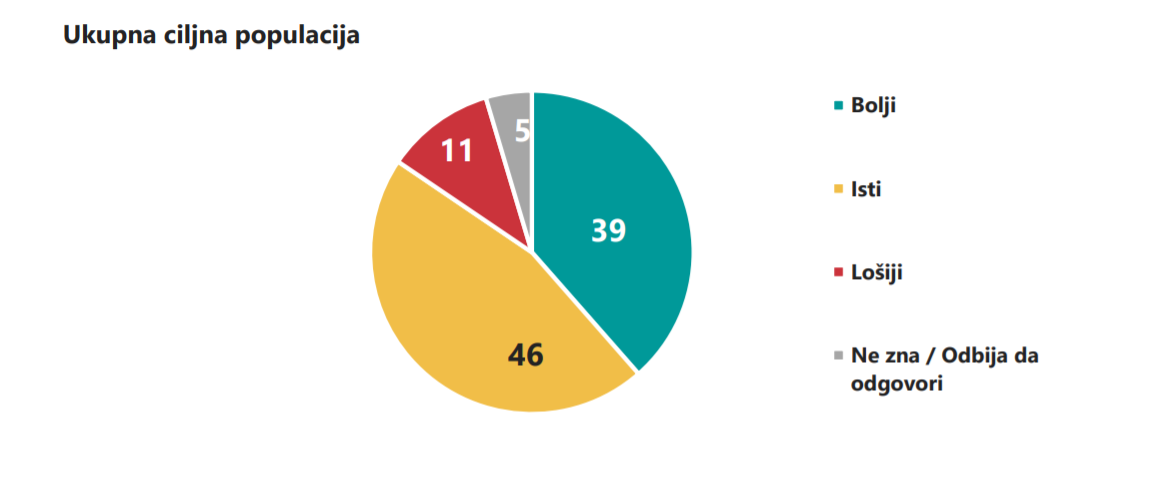 Grafik 6: Blizu polovine građana/ki procjenjuje da je položaj osoba sa invaliditetom u Crnoj Gori isti u odnosu na prije pet godina. Ovaj stav je mnogo prisutniji kod građana/ki koji žive u južnom regionu. S druge strane, više od trećine građana smatra da se položaj poboljšao, a među onima koji imaju takvu procjenu dominiraju građani/ke sa sjevera i oni sa visokim nivoom obrazovanja.Pored navedenog, značajno je istaći i istraživanje o diskriminaciji lica s invaliditetom koje je sproveo Savez slijepih Crne Gore 2019. godine, koje ukazuje da većina učesnika smatra da lica s invaliditetom i dalje predstavljaju najugroženiju i najmarginalizovaniju grupu građana, koja se suočava sa različitim oblicima diskriminacije na svakodnevnom nivou.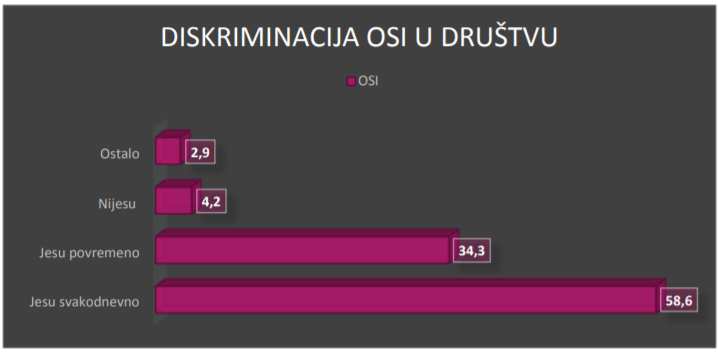 Grafik 7: Diskriminacija lica s invaliditetom u društvu Prema istraživanju, čak 52,9% lica s invaliditetom smatra da su najugroženija i najmarginalizovanija grupa, 44,3% smatra da su licima s invaliditetom garantovana manja prava nego ostalim građanima, dok 82,9% smatra da lica s invaliditetom ostvaruju manja prava u praksi. Uzimajući u obzir navedene podatke, u narednom periodu sprovođenja javne politike, poseban akcenat će biti stavljen na smanjenja nivoa ugroženosti i marginalizacije lica s invaliditetom u crnogorskom društvu, kroz definisanje aktivnosti i rješenja koje će direktno adresirati probleme sa kojima se suočava ova populacija.OBLAST 2: DISKRIMINACIJA U OBLASTI PRISTUPAČNOSTIOPERATIVNI CILJ 2: Ravnopravan pristup licima sa invaliditetom u oblasti: pristupa objektima u javnoj upotrebi i javnim površinama, pristupa informacijama i komunikacijama, javnom prevozu, kao i pružanju javnih i privatnih dobara i usluga, sa fokusom na  harmonizaciju propisa u skladu sa preporuka iz Analize usklađenosti crnogorskog zakonodavstva sa Zakonom o zabrani diskriminacije lica sa invaliditetom i Konvencijom UN.U pogledu indikatora učinka koji se odnosi na usklađivanje postojećeg zakonodavnog okvira sa Zakonom o zabrani diskriminacije lica s invaliditetom i Konvencijom UN-a, u prethodnom periodu usvojeni su Zakon o pravima putnika u pomorskoj i unutrašnjoj plovidbi  kao i Zakon o zaštiti potrošača u kojem je pripisana zabrana oglašavanja kojim se vrši diskriminacija po različitim osnovama,  između ostalih i lica s invaliditetom, pristup i korišćenje usluga  bez diskriminacije, kao i priključak na distributivnu mrežu bez diskriminacije. Usvojen je Pravilnik o tehničkim specifikacijima interoperabilnosti koje se odnose na pristupačnost željezničkog sistema licima s invaliditetom i osobama sa smanjenom pokretljivošću, dok je u toku 2021. godine pripremljen Nacrt Zakona o željeznici i Zakon o interoperabilnosti želježnice čije se usvajanje očekuje u 2022. godini.  Izvještajam Zaštitnika ljudskih prava i sloboda za 2020. godinu je konstatovano da su u prethodnom periodu, na normativnom planu, učinjeni napori na unaprijeđenju zakonodavnog okvira, međutim problemi sa kojima se suočavaju lica s invaliditetom u svakodnevnom životu u oblasti pristupačnosti i dalje postoje u velikoj mjeri. Indikator učinka koji se odnosi na smanjenje procenta lica sa invaliditetom koji smatraju da objekti u javnoj upotrebi nisu ili su nedovoljno prilagođeni za lica s invaliditetom za 10% je djelimično ostvaren. Istraživanje koje je pripremilo Udruženje mladih sa hendikepom je pokazalo da se lica s invaliditetom, u odnosu na diskriminaciju  u oblasti pristupačnosti objektima u javnoj upotrebi, informacijama i saobraćaju, najviše osjećaju diskriminisani prilikom pristupa objektima u javnoj upotrebi i površinama, što je stav koji je zastupljen i kod samih lica s invaliditetom, kao i kod njihovih porodica i organizacija koje se bave zaštitom njihovih prava.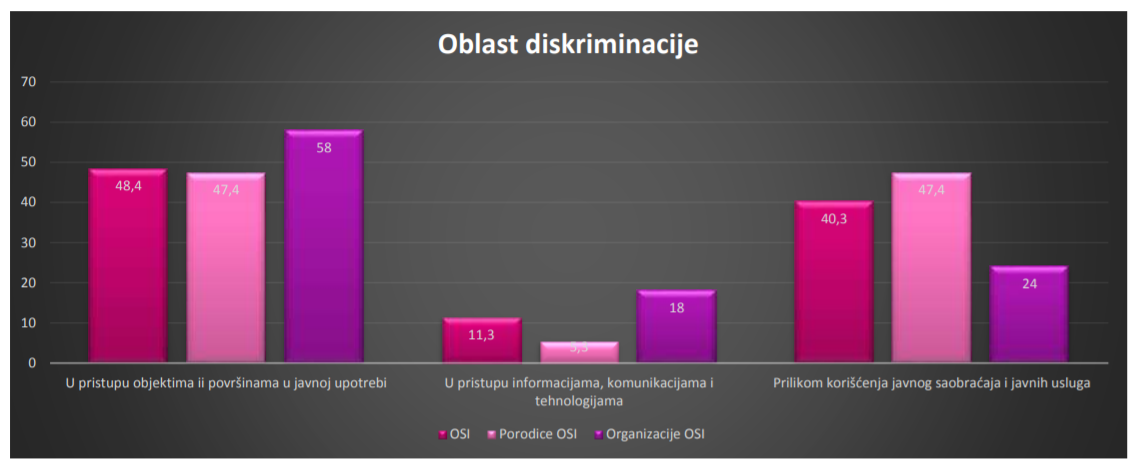 Grafik 8: Diskriminacija u oblasti pristupačnostiVažno je istaći da su u prethodnom periodu preduzeti značajni koraci za unapređenje pristupačnosti objektima u javnoj upotrebi i javnim površinama, gdje je posebno potrebno istaći činjenicu da je: Bivše Ministarstvo održivog razvoja i turizma, u saradnji sa NVO, 2014. godine izradilo je Akcioni plan prilagođavanja objekata u javnoj upotrebi za pristup, kretanje i upotrebu licima smanjene pokretljivosti. Akcioni plan je definisano  13 prioritetnih objekata za prilagođavanje i to : Centar za socijalni rad, Republički fond za zdravstveno osiguranje, Skupština Crne Gore, Poreska uprava, Ministarstvo finansija, Osnovni sud i Ekonomski fakultet, u Podgorici, Dom zdravlja, JZU Opšta bolnica, bolnica za plućne bolesti Brezovik u Nikšiću, Dom zdravlja "Dr Niko Labović" glavna zgrada i objekat sa službom izabrani doktor za žene u Beranama i Opšta bolnica u Beranama, i  Dom zdravlja - zgrada laboratorije i rentgena u Pljevljima. Realizacija navedenog Akcionog plana započela je 2014. godine, tokom koje je urađena i revidovana tehnička dokumentacija za svih 13 objekata, a završena krajem 2019. godine. Završetkom radova na prilagođavanju objekta Ministarstva finansija u Podgorici u decembru 2019. godine, u potpunosti je realizovan  AP 2014, i svih 13 objekata definisanih ovim Akcionim planom su prilagođeni.  Vrijednost utrošenih sredstava za realizaciju  AP 2014 po godinama:Tabela: Utrošena sredstva za realizaciju akcionog planaNa prikazane iznose treba dodati tekuće izdatke za vršenje stručnog nadzora, tako da je ukupna vrijednost utrošenih sredstava za realizaciju ovog Akcionog plana iznosi 2.479.979,60 eura.Zaključkom br. 07-6223 od 17. januara 2019. Vlada Crne Gore donijela je novi Akcioni plan prilagođavanje objekata u javnoj upotrebi za pristup, kretanje i upotrebu licima sa invaliditetom i licima smanjene pokretljivosti, kojim je definisano deset objekata za prilagođavanje i to: Zgrada Predsjednika Crne Gore, zgrada Vlade Crne Gore, Administrativna zgrada državnih organa-zgrada Vektre, Ministarstvo prosvjete, Ministarstvo održivog razvoja i turizma, Direkcija za saobraćaj, Ministarstvo kulture, Stara zgrada Vlade, Zgrada državnih organa Mojkovac i Uprava carina. Za realizaciju AP 2019 zadužene su Uprava javnih radova i Uprava za imovinu. U dijelu realizacije obaveza iz AP 2019 za koje je zadužena Uprava za imovinu, izvedeni su  radovi na prilagođavanju slijedećih objekata: Administrativna zgrada državnih organa–Zgrada Vektre, Ministarstvo prosvjete i Ministarstvo održivog razvoja i turizma. Ukupna vrijednost izvedenih radova je  27.093,71 eura.U dijelu realizacije obaveza iz AP 2019 za koje je zadužena Uprava javnih radova, urađena je i revidovana projektna dokumentacija za slijedeće objekte: Stara zgrada Vlade u Podgorici, Uprava carina u Podgorici, Zgrada državnih organa u Mojkovcu, Direkcija za saobraćaj u Podgorici, Ministarstvo kulture na Cetinju.U  toku je dalja realizacija  AP 2019. godine.U cilju poboljšanja položaja lica sa invaliditetom, Ministarstvo održivog razvoja I turizma, krajem kalendarske godine  održavalo je Okrugle stolove na teme: „Uklanjanje arhitektonskih barijera na objektima u javnoj upotrebi” (2017, 2018 i 2019. godina), „Pristupačnost i arhitektura“, “Pristupačni objekti-izrada baze podataka-Interaktivna mapa“ , „Univerzalni dizan OSI“. Od javnih ustanova najviše elemenata pristupačnosti imaju objekti u kojima su smještene centrale ministarstava, institucije zdravstva, Domovi zdravlja, Opšte bolnice, Specijalne bolnice, JU Centri za socijalni rad, dok je najmanji nivo pristupačnosti zastupljen u lokalnim samoupravama. U pogledu indikatora učinka koji se odnosi na smanjenje broja lica sa invaliditetom koji smatraju da pristup informacijama i komunikacijama za najmanje 3%, važno je istaći sledeće postignute rezultate:U 2017. godini izrađene su smjernice za kreiranje dokumenata na portalu Vlade CG, u saradnji sa Savezom slijepih CG. Tadašnje Ministarstvo javne uprave je izradilo smjernice za kreiranje elektronskih dokumenata u skladu sa standardima e- pristupačnosti, održane su edukativne radionice i pristupilo se izradi pod-portala u skladu sa standardima e-pristupačnosti. Ministarstvo javne uprave, digitalnog društva i medija je izradilo nove smjernice za razvoj i upravljanje internet prezentacije. Pored navedenog, organizovane su edukacije za predstavnike medija i pružaoce uslugama web portalima o mogućnostima pružanja usluga dostupnih licima s invaliditetom.MJUDDM je u 2019.  godini organizovalo 30 obuka za 42 državna službenika administratora portala i pod-portala Vlade CG, dok je u 2020. godini organizovano 6 edukativnih radionica za 30 administratora portala i pod-portala, kao i PR službenika ministarstava u cilju prezentovanja novog web portala će u značajnoj mjeri podići novo  pristupačnosti portala E –uprave i učiniti ih pristupačnim i za lica sa oštećenjem  vida.Istraživanje Centra za građansko obrazovanje je pokazalo da i dalje značajan broj lica s invaliditetom smatra da stepen dostupnosti informacija licima s invaliditetom nije na zadovoljavajućem nivou, i to: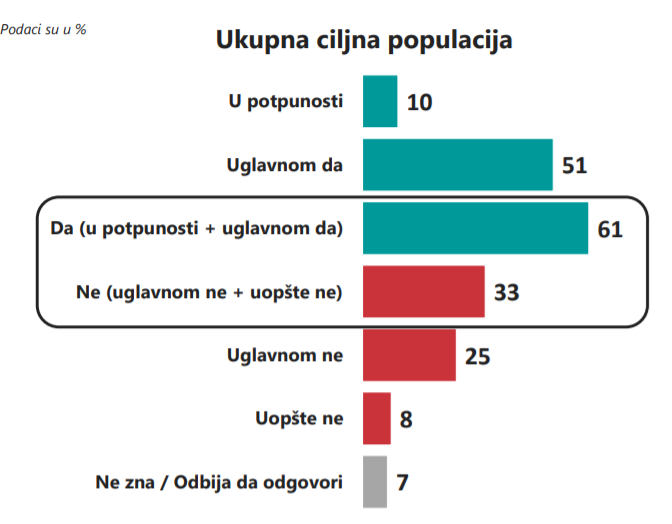 Grafik 9: Dostupnost informacija licima s invaliditetomU pod-oblasti kojom se uređuje diskriminacija u pristupu javnom prevozu kroz izmjenu Zakona o prevozu u drumskom saobraćaju, postignuta je harmonizacija sa Zakonom o zabrani diskriminacije lica sa invaliditetom i Konvencijom UN na način što je izvršeno terminološko usklađivanje sa Zakonom. U pogledu preporuke koja se odnosi na obezbjeđivanje pristupa transportnim sredstvima u međumjesnom saobraćaju za putnike sa invaliditetom i njihov smještaj, kao i pristup transportnom sredstvu u gradskom i prigradskom saobraćaju, izrađen je Pravilnik o posebnim uslovima za vozila kojima se obavlja javni prevoz u drumskom saobraćaju. Takođe, pripremljena je Analiza pristupačnosti elemenata javnog saobraćaja u skladu sa pravilnikom o bližim uslovima i načinu prilagođavanja objekata za pristup i kretanje lica smanjene pokretljivosti i lica s invaliditetom. Pored navedenog, Uprava za željeznice 2019. godine je naručila “Studiju pristupačnosti željezničkih objekata i vozila osobama sa invaliditetom i osobama  sa ograničenom pokretljivošću”. Ova studija je prva takve vrste za oblast željeznice i daje informacije o nedostacima i potrebnim aktivnostima u cilju bolje pristupačnosti željezničkim objektima i vozilima lica s invaliditetom i osoba sa ograničenom pokretljivošću.Uprkos značajnim preduzetim koracima u cilju obezbjeđivanja većeg nivoa pristupačnosti licima s invaliditetom u oblasti saobraćaja, istraživanje Saveza slijepih Crne Gore ukazuje da i dalje postoje ogromne ili velike prepreke u saobraćaju sa kojima se suočavaju lica s invaliditetom: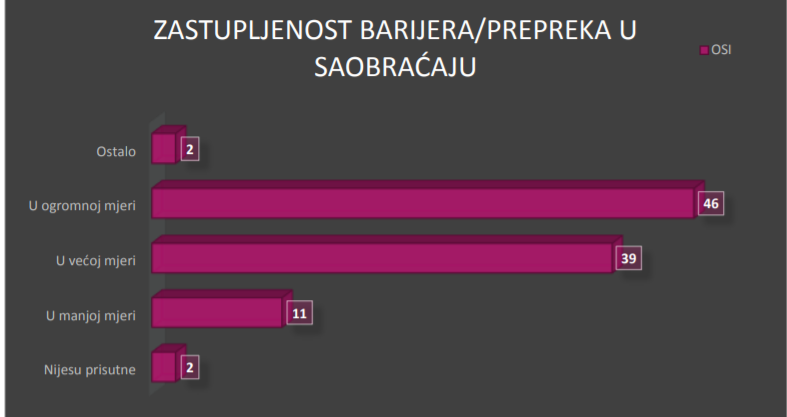 Grafik 10: Zastupljenost prepreka u saobraćajuPosebno je zabrinjavajući podatak da 85% učesnika istraživanja smatra da se lica s invaliditetom u ogromnoj ili većoj mjeri suočavaju sa preprekama i barijerama. Uzevši u obzir tu činjenicu, u narednom periodu sprovođenja javne politike potrebno je razviti odgovarajuća rješenja, kako na nacionalnom, tako i na lokalnom nivou koji će adresirati značajne probleme sa kojima se suočavaju lica s invaliditetom u oblasti saobraćaja.OBLAST 3: DISKRIMINACIJA U POSTUPCIMA PRED NADLEŽNIM ORGANIMA, PRIVATNOSTI I PORODIČNIM ODNOSIMA OPERATIVNI CILJ 3: Ravnopravan pristup  licima sa svim oblicima invaliditeta u svim postupcima pred nadležnim organimaU vremenskom periodu trajanja strateškog dokumenta, u dijelu koji se odnosi na indikator učinka i harmonizaciju Zakona o vanparničnom postupku  i Krivičnog zakonika, konstatuje se da:Zakonom o izmjenama i dopunama Krivičnog zakonika Crne Gore (Sl.list  44/17), 2017. godine je izvršena izmjena člana 42.a KZCG, na način što je prepoznata okolnost kada je krivično djelo učinjeno prema licu s invaliditetom kao otežavajuća okolnost prilikom odmjeravanja kazne. U čl.159  ovim izmjenama prepoznat je „Invaliditet“  kao osnov za povredu ravnopravnosti.Zakon o vanparničnom postupku je djelimično usklađen sa Zakonom o zabrani diskriminacije lica sa invaliditetom, na način što su unaprijeđene procesne radnje u postupku oduzimanja poslovne sposobnosti licu prema kome je pokrenut postupak oduzimanja poslovne sposobnosti.Izmjene i dopune Zakona o parničnom postupku su izvršene u skladu sa preporukom iz Analize u članu 102 Zakona o parničnom postupku kojim se pored troškova prevođenja koji nastanu primjenom odredbi  Ustava i ovog zakona o pravu pripadnika  nacionalnih manjina na upotrebu svog jezika, kao i troškovi prevođenja na znakovni jezik, padaju na teret sredstava suda.Zakon je objavljen u (,,Službeni list CG'', br.34/19)Aktivnosti koje su se odnosile na potrebu usaglašavanja preostalih pravnih akata nisu realizovane u predviđenom roku. Navedeno pitanje je od krucijalnog značaja za naredni period sprovođenja javne politike, što podrazumijeva potrebu da u narednim akcionim planovima budu predviđene konkretne mjere u pogledu izmjene postojećeg zakonskog okvira.Važno je ukazati da je nacionalno zakonodavstvo usklađeno sa međunarodnim standardima u dijelu periodičnog preispitivanja lica lišenog poslovne sposobnosti, odnosno u praksi se lišavaju poslovne sposobnosti ona lica koja svojim postupcima mogu da ugroze svoja prava i prava drugih lica. Posebno je značajno istači da zakonski akti iz oblasti zdravstva ne uskraćuju prava na osnovu diskrecione procjene, već na osnovu procjene stručnog lica, sprovođenjem vještačenja na osnovu čega se  daje mišljenju sudu u postupku lišenja poslovne sposobnosti. Međutim, konstatuje se postojanje potrebe za preduzimanje daljih koraka u procesu  izmjene “režima lišenja poslovne sposobnosti”, bez čije izmjene u pravcu garantovanja većeg nivoa zaštite za lica s invaliditetom.U tom pravcu, u 2021.godini, Ministarstvo pravde, ljudskih i manjinskih prava je organizova obuke na teme:uređenja ličnih stanja (oduzimanje i vraćanje poslovne sposobnosti, prisilni smještaj u psihijatrijsku ustanovu lica sa invaliditetom, produžetak i prestanak produženja roditeljskog prava, dozvole za zaključenje braka, i sl.), obuku je prošlo  9 sudija i 2 savjetnika iz suda .,,Zaštita od diskriminacije lica sa invaliditetom u praksi crnogorskog pravosuđa i Evropskog suda za ljudska prava“, koju je završilo je 14 savjetnika iz sudova, 3 savjetnika iz državnih tužilaštava i 1 predstavnik Centra za obuku u sudstvu i državnom tužilaštvu.U pogledu postojećeg nivoa barijera i prepreka sa kojima se suočavaju lica s invaliditetom prilikom pristupa nadležnim sudskim organima, istraživanje Udruženja mladih sa hendikepom Crne Gore, pokazuje da velika većina lica s invaliditetom smatra da navedene barijere i prepreke postoje u većoj ili ogromnoj mjeri.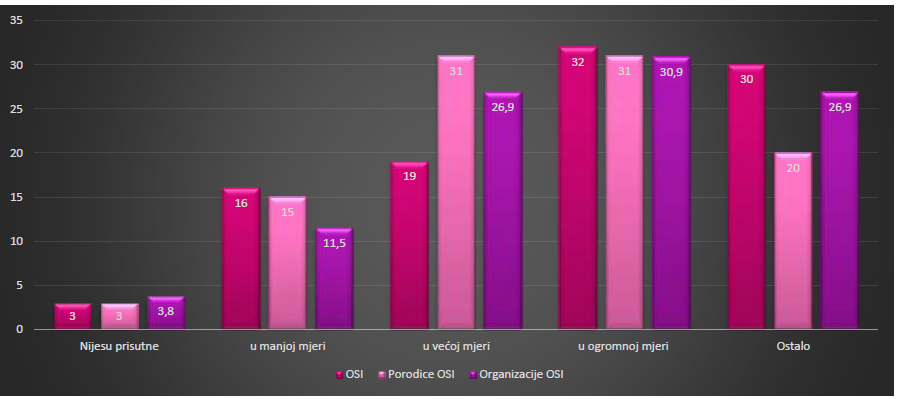 Grafik 11: Prepreke i barijere sa kojima se suočavaju lica s invaliditetom prilikom pristupa nadležnim sudskim organimaKada govorimo o postupanju nadležnih državnih organa u slučajevima diskriminacije protiv lica sa invaliditetom u prethodnom periodu, potrebno je posebno ukazati na aktivnosti Zaštitnika ljudskih prava i sloboda, koji je u 2020. godini, zaprimio 23 pritužbe na slučajeve diskriminacije lica sa invaliditetom, na osnovu kojih je postupao u 14 predmeta.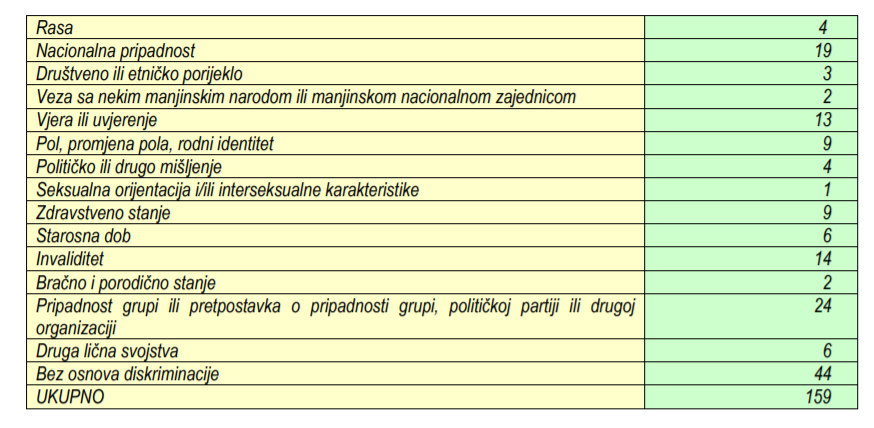 Grafik 12: Struktura postupanja Zaštitnika po oblastima za koje su stigli pritužbe za diskriminacijuOBLAST 4:  DISKRIMINACIJA U OBLASTI SOCIJALNE ZAŠTITE, ADEKVATNOG ŽIVOTNOG STANDARDA, SAMOSTALNOG ŽIVOTA I ŽIVOTA U ZAJEDNICI OPERATIVNI CILJ 4:  Ravnopravan život u zajednici svim licima s invaliditetom, bez diskriminacije, kroz uspostavljanje  i pružanje podrške za život u zajednici u skladu sa Zakonom  U pogledu oblasti koja se odnosi na razvijanje, uspostavljanje i promovisanje usluga iz sistema socijalne i dječije zaštite u izvještavanom periodu nastavljeno je utvrđenom dinamikom kroz trend povećanja broja licenciranih pružaoca usluga, i to:2019. godina: 25 novih licenciranih pružalaca usluga2020. godina: 14 novih licenciranih pružalaca uslugaUkupan broj licenciranih pružalaca usluga sada iznosi 56, na osnovu čega se konstatuje da je postavljeni indikator učinka ostvaren i u značajnoj mjeri premašen. Obuka stručnih radnika i stručnih saradnika u sistemu socijalne i dječije zaštite je nastavljena u 2019 i 2020. godini, na način što je u 2019. godini realizovano 5 programa obuke za stručne radnike i stručne saradnike, kroz koji je 119 polaznika uspješno prošlo obuku. U 2020. godini realizovane su 4 obuke kroz koje su obučena 62 stručna radnika.Međutim, važno je konstatovati da se lica s invaliditetom u značajnoj mjeri i dalje suočavaju sa problemima prilikom ostvarivanja prava iz socijalne zaštite, što je i konstatovano istraživanjem koje je sproveo Savez slijepih Crne Gore, koje pokazuje da prava iz oblasti socijalne zaštite i samostalnog života predstavljaju prava na čije ostvarenje lica s invaliditetom stavljaju glavni akcenat, zajedno sa pravima iz oblasti rada i zapošljavanja, i to: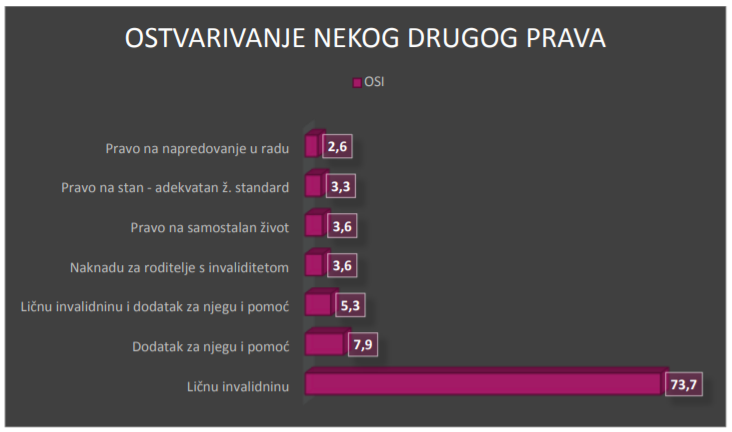 Grafik 13: Ostvarivanje prava iz socijalne zaštite lica s invaliditetomIstraživanje Saveza slijepih Crne Gore je pokazalo da ogromna većina lica s invaliditetom smatra da ima pravo da ostvari neko od garantovanih prava iz oblasti socijalne zaštite koje im u prethodnom periodu nije priznato: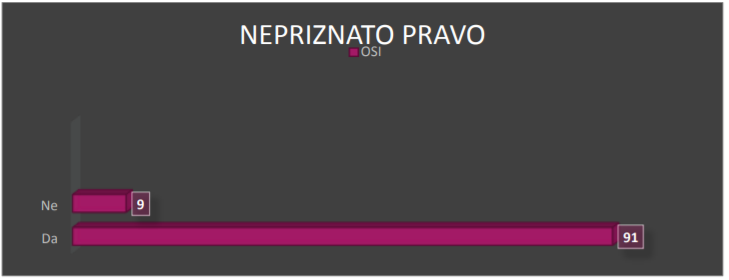 Grafik 14: Nepriznavanje prava iz socijalne zaštitePored navedenog, značajno je ukazati i na aktivnosti MPLJMP-a, koje je realizovalo predstave o ljudskim pravima u namijenjene djeci s invaliditetom. Predstave su realizovane u  svim Dnevnim centrima  na teritoriji Crne Gore,  Dječijoj Bolnici u Podgorici, kao  i Centrima za kulturu u Rožajima (14. maja 2019. godine) i Pljevljima (24. maja 2019) za romsku i egipćansku djecu,  i djecu većinske  populacije, uključujući i djecu s invaliditetom. Obuhvaćeno je oko 500 djece, sa ciljem da se širi svijest i znanje o poštovanju ljudskih prava i prava na različitost i toleranciju. Takođe, kroz  konkurse u dvije oblasti MPLJMP-a  prepoznate su žene i djevojčice sa invaliditetom kao prioritetne oblasti i odlukama  iz 2021 godine, podržana su ukupno tri projekta (2 u oblasti rodne  ravnopravnosti  i 1 projekat u oblasti zaštite od diskriminacije lica sa invaliditetom).OBLAST 5: DISKRIMINACIJA U OBLASTI VASPITANJA, OBRAZOVANJA I STRUČNOG OSPOSOBLJAVANJAOPERATIVNI CILJ 5: Omogućiti inkluzivno obrazovanje  na svim nivoima, za sve učenike i studente sa invaliditetom, uključujući i obrazovanje odraslih lica sa invaliditetomU okviru oblasti obrazovanja, u prethodnom periodu, pristupilo se izradi revidiranog modela usmjeravanja i podrške licima s invaliditetom, na način što je: Unaprijeđeno je zakonodavstvo na svim nivoima obrazovanja kroz uvođenje antidiskriminacionih odredbi i promociju jednakosti. Izmijenjeni su i dopunjeni  zakoni  na svim nivoima obrazovanja  i vaspitanja u cilju  promocije jednakosti, i to: Opšti  zakon o obrazovanju i vaspitanju, - u cilju obezbjeđivanja  jednakih prava i zabrane diskriminacije; Zakon o gimnaziji – od 10. jula 2017; Zakon o stručnom obrazovanju; Zakon o visokom obrazovanju; Zakon o osnovnom obrazovanju i vaspitanju;Izmijenjen i dopunjen je Pravilnik o načinu, uslovima i postupku za usmjeravanje djece sa posebnim obrazovnim potrebama. Evaluacija rada i izrada plana saradnje dnevnih boravaka sa školama, resursnim centrima i drugim uslugama u zajednici sprovedena je na način što je ZzSDZ izradilo Analizu rada dnevnih centara. Širenje i monitoring asistivnih i usluga podrške kroz podršku inkluzivnom obrazovanju kroz angažman resursnih centara u odnosu na individualni rad, obuke, asistivne usluge 9 regionalnih obuka za kadar srednjih škola (130 učesnika) za primjenu digitalnih platformi i asistivne tehnologije za djecu sa smetnjama i teškoćama u razvoju u srednjim školama u okviru IROP i ITP.Koncipiranje mjera prelaza s razredne na predmetnu nastavu realizovan je na način što je nakon pilotiranja u 7 osnovnih škola finalizovan je i usvojen od strane Nacionalnog savjeta za obrazovanje kao takav postao obavezana za primjenu u toku je izrada programa prelaza sa razredne na predmetnu nastavu, s ciljem pripreme djeteta i nastavnika, adekvatniju realizaciju predmetnih programa. Kreiranje i primjena modela stručne podrške za razvojne faze realizovan je na način što je na način što je nakon informacija dobijenih kroz obuke stručnih saradnika finalizovan materijal, s ciljem prepoznavanja potreba djece sa posebnim obrazovnim  potrebama  u pubertetu i adolescenciji.Urađen ITP-3 Vodič za prilagođavanje učenja i učešća studentima s invaliditetom i prateće obuke. Regionalni sajam/dani inkluzije, nediskriminacije realizovani su na način što je u 5 škola realizovan Dan Nediskriminacije. Tom prilikom su pozvane druge gradske i regionalne škole da uzmu učešća na ovom događaju. Oni su delegirali po 5 učenika/učenica i dva predstavnika stručne službe i/ili nastavnika. U školi su sprovedene radionice za učenike i nastavnike. Obuka za prepoznavanje nasilja i diskriminacije realizovane su kroz realizovanje  radionica namijenjene promociji NEdiskriminacije se realizuju u većini osnovnih škola. U 15 škola škola realizuje se projekat „Kvalitetno obrazovanje za sve“, gdje je akcenat stavljen primarno na pitanje inkluzivnosti. U pogledu indikatora učinka koji se odnosi na smanjenje nivoa diskriminacije lica s invaliditetom u oblasti obrazovanja, konstatuje se da nije sprovedeno metodološki komparativno istraživanje koje može da pruži preciznu procjenu nivoa smanjenja diskriminacije. Međutim, dostupna istraživanja sprovedena od strane NVO organizacija, ukazuju na postojanje značajno manjeg nivoa diskriminacije u oblasti obrazovanja u odnosu na druge oblasti. 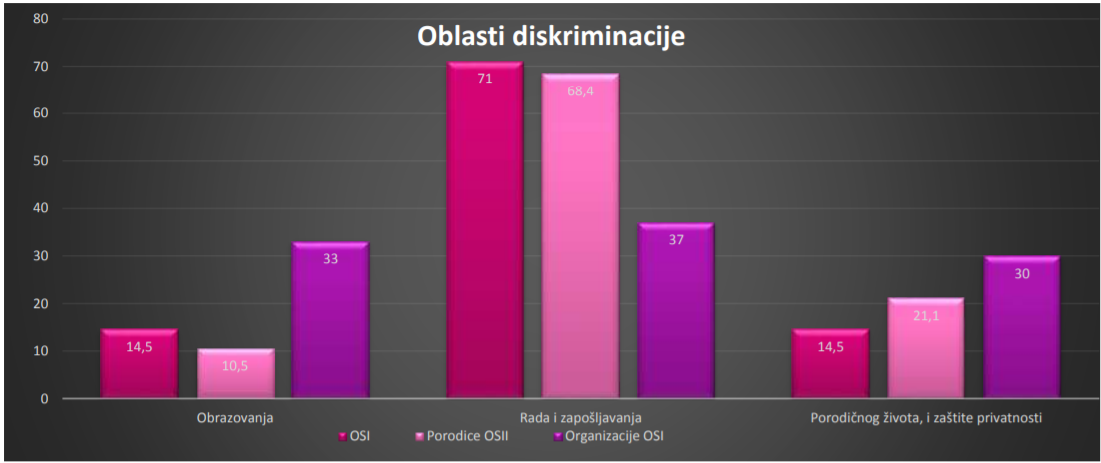 Grafik 15: Procenat diskriminacije sa kojim se suočavaju lica sinvaliditetom u oblasti obrazovanjaU pogledu barijera i prepreka sa kojima se suočavaju lica s invaliditetom u oblasti obrazovanja, istraživanje je pokazalo da više od polovine lica s invaliditetom koji su učestvovali u anketi smatra da navedene prepreke postoje u ogromnoj ili većoj mjeri. 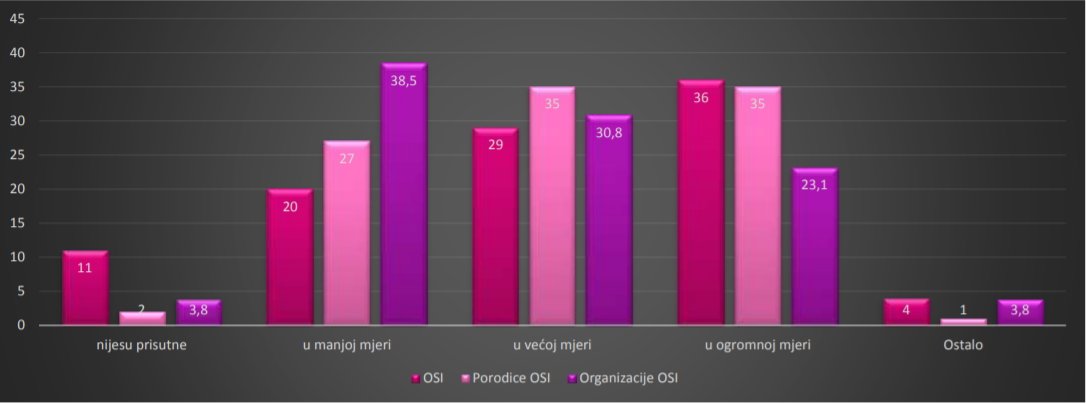 Grafik 16: Prepreke i barijere sa kojima se suočavaju lica s invaliditetom u oblasti obrazovanjaOBLAST 6:  DISKRIMINACIJA U OBLASTI PROFESIONALNE REHABILITACIJE, RADA I ZAPOŠLJAVANJAOPERATIVNI CILJ 6: Ravnopravan pristup za lica sa invaliditetom profesionalnoj rehabilitaciji, rada i zapošljavanjuU prethodnom periodu je napravljen značajan iskorak u oblasti usklađivanja postojećeg pravnog okvira u predmetnoj oblasti, primarno kroz usklađivanje:Zakona o radu koji je u potpunosti harmonizovan sa Direktivama EK i usklađen sa  Zakonom o zabrani diskriminacije lica sa invaliditetom i Konvencijom UN, na osnovu čega se može konstatovati da je postavljeni indikator učinka koji se odnosi na harmonizaciju propisa  usklađen.Značajan akcenat je bio i na finansiranju projekata za zapošljavanje lica sa invaliditetom – Grant šema, gdje je u prethodnom periodu (2019. godini) odobreno za finansiranje 57 projekata. Kroz ove projekte uključena su 383 lica sa invaliditetom, od čega će 287 lica biti zaposleno tokom trajanja  projekta,  a  134  lica  će  biti  zaposleno  nakon  završetka  projekta  u minimalnom trajanju od devet mjeseci , U 2020 godini podržano 52 projekta  ukupne vrijednosti 2476,991,31€ u kojima će biti uključeno 420 lica sa invaliditetom. Od navedenog broja, 293 lica će biti zaposlena tokom trajanja projekta, što čini 69% uključenih lica. Nakon završetka projekta biće zaposleno 40 lica sa invaliditetom, u najkraćem  trajanju  od  devet  mjeseci.I ako nije prepoznat u strateškom dokumentu, kao poseban indikator može se uzeti broj zaposlenih osoba u ovom uporednom periodu pa je na dan 31.12.2017.godine, 214 poslodavaca ostvarivalo  pravo na subvenciju zarade za 319 lica sa invaliditetom (muškarci – 183; žene – 136). Na određeno vrijeme bilo je zaposleno 110 lica sa invaliditetom, dok je 209 lica zaposleno na neodređeno vrijeme. Nasuprot tome, na dan 31.12.2020.godine, 1.141  poslodavaca  ostvarivalo je  pravo  na  subvenciju  zarade  za 2.040 lica sa invaliditetom (muškarci – 918; žene – 1.122). Na određeno vrijeme zaposleno je bilo  920 lica sa invaliditetom, dok su 1.120 lica zaposlena na neodređeno vrijeme.Što se tiče pitanja donošenja novog Zakona o profesionalnoj rehabilitaciji i zapošljavanju lica sa invaliditetom, nadležno ministarstvo obrazovalo je radnu grupu koja je izradila Predlog zakona i isti nakon svih saglasnosti i konsultacija koje su prethodile i to kroz javne konsultacije, javnu raspravu, Socijalni savjet, Savjet za brigu lica sa invaliditetom i uputila na mišljenje delegaciji EK. S obzirom da je tokom 2021. godine počeo rad na novom Zakonu o vještačenju, te zbog usaglašavanja i uske međusobne povezanosti sa Zakonom o profesionalnoj rehabilitaciji i zapošljavanja lica sa invaliditetom, donošenje Zakona je odloženo za III kvartal 2022. godine. Uprkos prethodnom pomenutim aktivnostima, istraživanje koje je sproveo Savez slijepih Crne Gore, pokazuje da oblast rada i zapošljavanja predstavlja jednu od oblasti u okviru koje se lica s invaliditetom najviše suočavaju sa velikim preprekama prilikom ostvarivanja njihovih prava. Više od polovine učesnika istraživanja je istaklo da se suočavaju sa ogromnim barijerama prilikom zapošljavanja.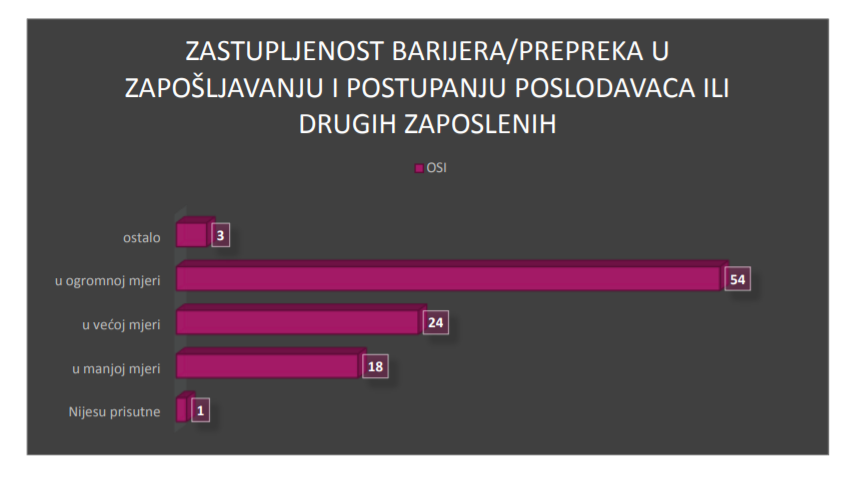 Grafik 17: Zastupljenost barijera prilikom zapošljavanjaKada govorimo o nivou diskriminacije sa kojim se suočavaju lica s invaliditetom, važno je ukazati da i dalje postoji visok nivo percepcije među samim licima s invaliditetom u pogledu slučajeva diskriminacije koji postoje u oblasti zapošljavanja. Istraživanje Udruženja mladih sa hendikepom Crne Gore je pokazalo da oblast Rada i zapošljavanja predstavlja jednu od oblasti u kojoj je i dalje zastupljen visok nivo diskriminacije lica s invaliditetom.Grafik 18: Nivo diskriminacije u oblasti rada i zapošljavanjaU pogledu problema sa kojima se suočavaju lica s invaliditetom u ostvarenju prava na rad i zaposlenje, istraživanje CGO-a jasno ukazuju na najzastupljenije oblike diskriminacije u oblasti rada i zapošljavanja sa kojima se suočavaju ova lica, gdje se posebno ističu sledeći oblici diskriminacije: 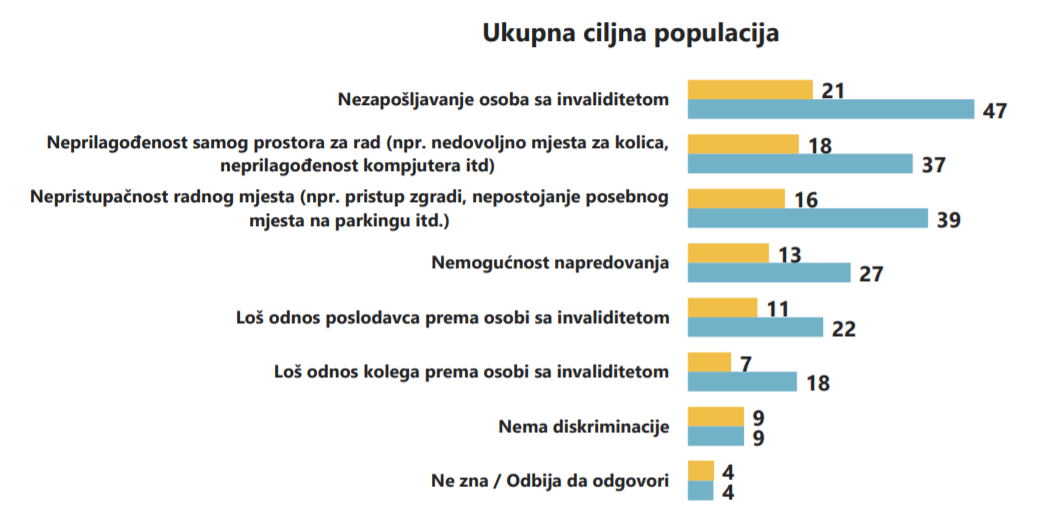  Grafik 19: Lica sa invaliditetom se susrijeću sa brojnim oblicima diskriminacije prilikom zapošljavanja, jer ih poslodavci ne zapošljavaju, prostor za rad nije prilagođen njihovim potrebama, ili im je samo radno mjesto nepristupačno. Ova tri oblika diskriminacije su najčešće isticana i kada se uzmu u obzir svi odgovori, a visoko je kotirana i nemogućnost napredovanja u poslu. (Žuta boja-prvi odgovor; Plava boja-Svi odgovori)OBLAST 7: DISKRIMINACIJA U OBLASTI ZDRAVSTVENE ZAŠTITE I PRISTUPA ADEKVATNIM POMAGALIMA OPERATIVNI CILJ 7:  Ravnopravan pristup zdravstvenoj zaštiti licima sa invaliditetomU pogledu nivoa dosegnutosti indikatora učinka koji se odnosi na usklađenost pravnog okvira u oblasti zdravstva sa Zakonom o zabrani diskriminacije lica sa invaliditetom i Konvencijom UN, konstatuje se da relevantni zakoni nisu usklađeni u predviđenom roku, odnosno da postavljena vrijednost indikatora učinka nije postignuta. Primarno se radi o sledećim pravnim aktima:Izmjena Zakona o pravima pacijenata; Izmjena Zakona o liječenju neplodnosti asisitiranim reproduktivnim tehnologijama Izmjena Zakona o zaštiti i ostvarivanju prava mentalno oboljelih lica U pogledu nivoa prepreka i barijera sa kojima su suočavaju lica s invaliditetom u oblasti zdravstva, istraživanje Udruženja mladih sa hendikepom je pokazalo da skoro dvije trećine lica s invaliditetom koja su učestvovala u anketi smatra da navedene prepreke postoje u većoj ili ogromnoj mjeri.Pored navedenog, važno je ukazati i na određeni napredak koji je postignut u predmetnoj oblasti, primarno kroz_obezbjeđenje ravnopravnog pristupa licima s invaliditetom  zdravstvenoj zaštiti, kroz povećanje broja preventivnih pregleda na svim nivoima  (3260),sprovođenje edukacija zaposlenih u zdravstvenim ustanovama za podršku licima s invaliditetom na gestovnom jeziku, u  5 zdravstvenih ustanova obezbijeđeni su natpisi na Brajevom pismu za nazive ustanove, prostorije i ime doktora odgovarajuće grane medicine,otvorene su 3 nove ambulante  u ruralnom  području.U pogledu nivoa diskriminacije u ovoj oblasti, značajno je ukazati na nalaze istraživanja koje je sproveo Savez slijepih Crne Gore i koje pokazuje da, upoređujući sa oblastima kulture, sporta i rekreacije, kao i posebno sa oblašću samostalnog života, života u zajednici i životnog standarda, evidentiran je nešto veći nivo diskriminacije sa kojom se suočavaju lica s invaliditetom u oblasti zdravlja, lične pokretljivosti, odnosno kvaliteta pomagala i opreme.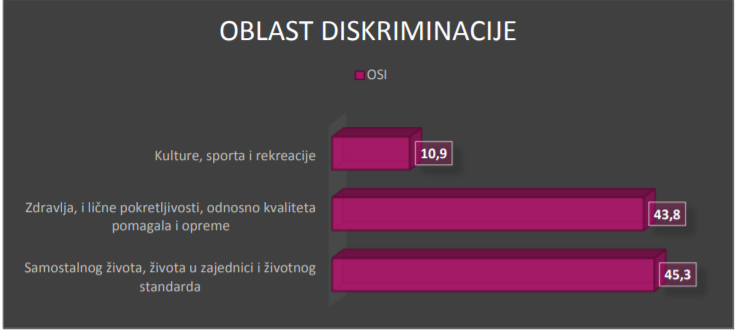 Grafik 20: Nivo diskriminacije u oblasti zdravlja, lične pokretljivosti, odnosno kvaliteta pomagala i opremeU pogledu nivoa prepreka i barijera sa kojima su suočavaju lica s invaliditetom u oblasti zdravstva, istraživanje Udruženja mladih sa hendikepom je pokazalo da skoro dvije trećine lica s invaliditetom koja su učestvovala u anketi smatra da navedene prepreke postoje u većoj ili ogromnoj mjeri.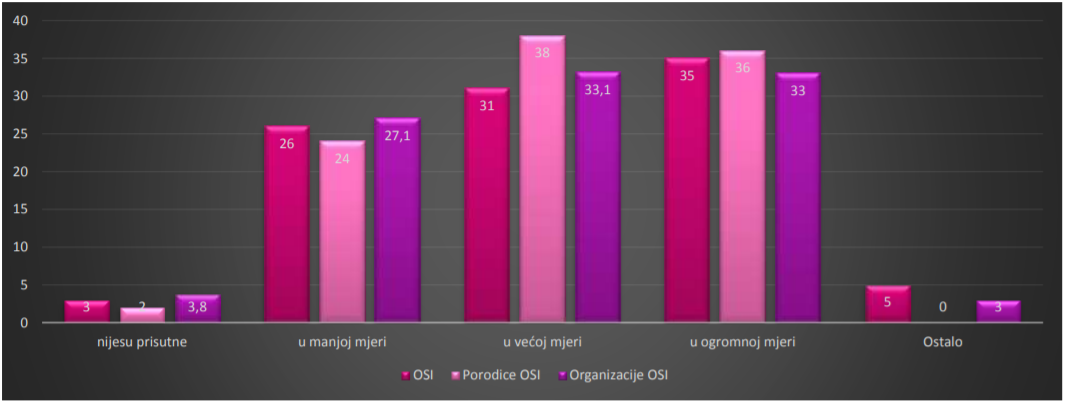 Grafik 21: Prepreke i barijere sa kojima se suočavaju lica s invaliditetom u oblasti zdravstvene zaštiteOBLAST 8: DISKRIMINACIJA U OBLASTI POLITIČKOG I JAVNOG ŽIVOTAOPERATIVNI CILJ 8:   Ravnopravan pristup političkom i javnom životu za sva lica sa invaliditetom, bez diskriminacijeKonstatuje se da postavljeni indikator učinka sa pratećim vrijednostima koje se odnose na povećanje nivoa učešća lica s invaliditetom u političkom i javnom životu nije ostvaren. Primarni razlog za neispunjavanje postavljenog indikatora se ogleda u činjenici da nisu sprovedene potrebne izmjene i dopune Zakona o izboru odbornika i poslanika i Zakona o političkim partijama koje su trebale da omoguće primjenu instituta afirmativne akcije za lica s invaliditetom. U narednom periodu sprovođenja javne politike poseban akcenat će biti stavljen na razvoj društvenih inicijativa koje će voditi ka izmjenama postojećeg pravnog okvira u oblasti političkog i javnog života i uvođenju instituta afirmativne akcije u ovoj oblasti. Na taj način će biti učinjeni koraci usmjereni na garantovanje većeg nivoa zastupljenosti lica s invaliditetom u onim okvirima koji imaju najveći uticaj na razvoj politika namijenjenih unapređenju položaja lica s invaliditetom u Crnoj Gori.OBLAST 9: DISKRIMINACIJA U OBLASTI KULTURE, SPORTA I REKREACIJE OPERATIVNI CILJ 9: Ravnopravno učešće lica sa svim oblicima invaliditeta u  kulturnom životu Crne GoreŠto se tiče postavljenog indikatora učinka i pratećih vrijednosti, u prethodnom periodu su preduzeti značajni koraci na usaglašavanju postojećeg pravnog okvira, gdje se primarno ističu:Usvojeni su Zakoni o medijima, Zakon o elektronskim medijima i Zakon o nacionalnom javnom emiteru RTV CG, koji su usaglašeni sa Zakonom o zabrani diskriminacije lica s invaliditetom i Konvencijom UN o pravima lica s invaliditetom.U pogledu oblasti kulture, konstatuje se da su harmonizovana 4 od 6 zakona. Zakon o bibliotekarskoj djelatnosti i Zakon o muzejskom djelatnosti predstavljaju dva pravna akta na čijoj harmonizaciji je potrebno raditi u okviru perioda sprovođenja narednog strateškog dokumenta.U pogIedu prepreka sa kojima se lica s invaliditetom suočavaju na medijskoj sceni, istraživanje o sprovođenju Strategije za zaštitu od diskriminacije lica sa invaliditetom i promociju jednakosti 2017 -2021 god., koje je sproveo CEDEM  pokazalo je da oko 73% učesnika smatra da su barijere sa kojima se suočavaju lica s invaliditetom u medijima i u radu sa medijima prisutne i dalje u određenoj mjeri. 34% lica s invaliditetom smatra da su barijere sa kojima se suočavaju ova lica prisutne u većoj mjeri, dok njih 39% smatra da su prisutne u manjoj mjeri. Svega 6% lica s invaliditetom smatra da barijere u medijima i u radu sa medijima ne postoje. Ovo su sve pitanja koja je potrebno adresirati u narednom periodu sprovođenja javne politike, sve u cilju smanjenja nivoa diskriminacije sa kojima se suočavaju lica s invaliditetom prilikom pristupa medijskoj sceni.OBLAST 10: LOKALNE SAMOUPRAVE U PROCESU ZAŠTITE OD DISKRIMINACIJE LICA SA INVALIDITETOMOPERATIVNI CILJ 10: Postizanje ravnopravnosti u uživanju ljudskih prava lica sa invaliditetom i pristupu javnim uslugama na lokalnom nivouJedan od najznačajnijih rezultata ostvarenih za vrijeme trajanja strateškog dokumenta se ogleda u pripremi Modela Lokalnog akcionog plana od strane Zajednice opština. Model Lokalnog akcionog plana u oblasti invaliditeta za period 2018-2021. godine, pripremljen je kao jedinstven Model lokalnog akcionog plana za implementaciju Strategije za integraciju lica sa invaliditetom u Crnoj Gori za period 2016-2020.godine, na koju se odnosi I dio Modela i implementaciju Strategije za zaštitu lica sa invaliditetom od diskriminacije i promociju jednakosti za period 2017-2021. godine, na koju se odnosi II dio ovog Modela. Model je proslijeđen svim jedinicama lokalne samouprave na korišćenje.Od ukupno 24 opštine u Crnoj Gori, za vrijeme trajanja ovog strateškog dokumenta usvojeno 5 lokalnih akcionih planova. 3 lokalne samouprave (Tuzi, Herceg Novi i Pljevlja) usvojile su Lokalne AP,  što sa prethodno usvojenim (Bijelo Polje i Tivat ) pokazuje da 5 opština ima usvojene lokalne akcione planove u oblasti zaštite lica sa invaliditetom od diskriminacije. Saradnja sa lokalnom samoupravom je dostigla veći nivo kroz saradnju i podršku Zajednice opština Crne Gore na izradi i usvajanju Modela lokalnog akcionog plana za implementaciju ove Strategije i donošenje LAP (u opštini Bijelo Polje)- Edukacije službenika organa lokalne samouprave o zabrani diskriminacije lica sa invaliditetom  je kontinuirana aktivnost tokom čitavog perioda izvještavanja i sprovodi se u svim opštinama. III TABELA ZA IZVJEŠTAVANJEIV GENERALNE PREPORUKE ZA NAREDNI PERIOD SPROVOĐENJA JAVNE POLITIKEZaštita od diskriminacijeGeneralna preporuka se odnosi na potrebu dalje identifikacije i uklanjanja svih faktora koji uzrokuju nejednake društvene uslove i položaj lica s invaliditetom, kao i osiguranju preduslova za aktivno učešće lica s invaliditetom prilikom razvoja javnih politika koje imaju za cilj zaštitu od diskriminacije i promociju jednakosti. Takođe, rješavanje problema diskriminacije i promocija jednakosti zahtijeva dubinske reforme u svim društvenim sektorima, koje podrazumijevaju mjere za eliminaciju uticaja višestruke i instersekcijske diskriminacije, što zahtjeva razvoj međusobno povezanih mjera za zaštitu od diskriminacije u svim oblastima od značaja za predmetnu javnu politiku.Intenzivnije nastaviti sa harmonizacijom propisa u skladu sa Konvencijom UN o pravima lica s invaliditetom. Razviti novi strateški dokument koji će pored oblasti zastupljenih u ovoj Strategiji za period 2017-2021, sadržati i oblasti koje će posebno adresirati pitanje zaštite od diskriminacije žena i djevojčica s invaliditetom i djece s invaliditetom.Poseban akcenat staviti na preduzimanje mjera koje će osigurati zaštitu i bezbjednost lica s invaliditetom u situacijama rizika i vanrednim humanitarnim kriznim situacijama u skladu sa Konvencijom UN. Diskriminacija žena i djevojčica s invaliditetomU narednom periodu sprovođenja javne politike potrebno je stvoriti neophodne uslove za ravnopravno učešće u životu zajednice žena i djevojčica s invaliditetom. Akcenat je na pravu žena i djevojčica s invalidititem da biraju svoje prebivalište i gdje i sa kim žive, ravnopravnom korišćenju prava iz oblasti rada, zdravstvene i socijlane zaštite, obrazovanja, kao i svih drugih prava garantovanih u skladu sa Ustavom Crne Gore i pratećim zakonskim aktima.Diskriminacija djece s invaliditetomPotrebno je obezbijediti djeci s invaliditetom, nezavisno od vrste njihovog invaliditeta, neophodne intervencije u ranom djetinjstvu i razvojne usluge u saradnji sa reprezentativnim organizacijama roditelja sa djecom s invaliditetom, kao i svim nadležnim državnim organima, uključujući i lokalni nivo.Diskriminacija u oblasti pristupačnostU narednom periodu je potrebno obezbijediti:Povećanje broja objekata u javnoj upotrebi koji ispunjavaju uslove za pristupačnost licima s invaliditetom.Edukacija državnih i lokalnih službenika i namještenika, vršioca javnih fukcija, kao i svih ostalih društvenih kategorija, o konceptu pristupačnosti licima s invalididtetom postojećíh objekata u javnoj upotrebi.Definisanje pravnog okvira za korišćenje znakovnog jezika i propisivanje obaveznosti korišćenja znakovnog jezika od strane svih nacionalnih i lokalnih sredstava informisanja.Unapređenje pristupačnosti sajtovima i portalima svih organa državne uprave i lokalne samouprave i njihovo dalje prilagođavanje potrebama lica s invaliditetom.Dalje unapređenje i prilagođavanje saobraćajne infrastrukture potrebama kretanja lica sa različitim vrstama invaliditeta.Intenzivnije nastaviti sa naporima na obezbijeđenju pristupačnosti i dostupnosti usluga licima s invaliditetom.Diskriminacija u oblasti pristupa pravdi i jednakog priznanja pred zakonomDalje usklađivanje postojećeg zakonodavstva sa Konvencijom, sa naglaskom na razvoj sistema starateljstva i odlučivanja zasnovanog na donošenju odluka koje u potpunosti poštuju autonomiju, integritet, dostojanstvo, volju i preferencije osobe i uspostavlja transparentne i efikasne pravne lijekove za lica s invaliditetom čiji je pravni kapacitet uklonjen. Izrada analize pravnog i institucionalnog okvira za izmjenu režima lišenja poslovne sposobnosti lica s invaliditetom. Navedenom analizom će biti definisane osnovne preporuke za izmjenu režima poslovne sposobnosti u skladu sa Konvencijom UN o pravima lica s invaliditetom.Diskriminacija u oblasti obrazovanjaObuka i jačanje kapaciteta nastavnog kadra u odnosu na kvalitetno inkluzivno obrazovanje i dalje prilogođavanje i inkluzivnost školskih materijala, nastavnih planova i programa.Diskriminacija u oblasti zdravstvene zaštiteReforma pravnog okvira u oblasti zdravstvene zaštite kako bi se osiguralo jednako ostvarivanje prava licima s invaliditetom, kao i poboljšani pristup medicinskoj rehabilitaciji, pristupačnim i visokokvalitetnim asistivnim tehnologijama i pomagalima, u svim oblastima zdravstvenog sistema.Usluge i informacije o seksualnom i reproduktivnom zdravlju moraju biti potpuno dostupne licima s invaliditetom, uključujući povećanje broja dostupnih ginekoloških stolica i obezbjeđivanje adekvatnih informacija u pristupačnim formatima i alternativnim metodama komunikacije za sve žene i djevojčice s invaliditetom u vezi sa njihovim seksualnim i reproduktivnim pravima.Diskriminacija u oblasti zapošljavanjaPružanje podsticaja poslodavcima da zapošljavaju lica s invaliditetom, odnosno potrebno je preusmjeriti akcenat sa obaveznog zapošljavanja lica s invaliditetom u određenom broju (kvoti) i garantovanju prava lica s invaliditetom na mjere neophodne za postizanje njihove ravnopravnosti u ovoj oblasti.Diskirminacija u oblasti socijalne zaštiteRazvoj sistema socijalne zaštite lica s invaliditetom zasnovanog na nediskriminatornom i multisektorskom pristupu, gdje će primarni akcenat biti na integraciji pristupa zasnovanog na eliminaciji siromaštva sa kojim se suočavaju lica s invaliditetom, uvezivanjem sa sistemima obrazovanja, pristupu zdravlju i zapošljavanju.Izmjene i dopune postojećeg pravnog okvira u oblastima socijalne i dječje zaštite,  kroz zakonsko prepoznavanje mladih i žena s invaliditetom kao posebne kategorije.Obezbjediti sve neophodne uslove da lica s invaliditetom mogu ostvariti svoje pravo na zasnivanje bračne zajednice, roditeljska prava i pravo na usvajanje na ravnopravnoj osnovi s drugim licima. Diskriminacija u oblasti sporta i kulture Nastaviti sa razvojem i finansijskom podrškom paraolimpijskom sportu u Crnoj Gori.Dalje usklađivanje postojećeg pravnog okvira i stvaranje uslova za pristup lica s invaliditetom kulturnim i medijskim sadržajima.Diskriminacija u oblasti političke participacije i lokalne samouprave Potrebno je sprovesti izmjene i dopune postojećeg pravnog okvira u cilju omogućavanja licima s invaliditetom da u potpunosti koriste svoje pravo glasa i kandidovanja na izborima. Poseban akcenat je na uvođenje instituta afirmativne akcije kroz izmjene i dopune Zakona o izboru odbornika i poslanika.Obezbjeđenje i dodjela posebnog budžeta za realizaciju inkluzivnih politika i projekata od značaja za lica s invaliditetom. Poseban akcenat je na uključenost civilnog društva prilikom formulisanja i sprovođenja politika, planova, programa i strategija na lokalnom nivou.Donošenje lokalnih akcionih planova usaglašenih sa svim relevantnim pravnim propisima i javnim politikama od strane svih jedinica lokalne samouprave u Crnoj Gori.EVALUACIJAKonstatuje se da završni izvještaj ne sadrži prikaz evaluacije sprovođenja strateškog dokumenta za period 2017-2021. Osnovni razlog za nesprovođenje evaluacije jeste nedostatak finansijskih sredstava i činjenica da strateškim dokumentom nije predviđeno sprovođenje evaluacije. S obzirom da će za period 2022-2026 biti donesen novi strateški dokument, važno je istaći da će navedeni dokument sadržati obavezu sprovođenja evaluacije nakon isteka perioda trajanja strategije.2018440.101,38 eura2019491.160,70 eura2020496.609,00 eura2021388.301,35 euraPlanirana namjenaUkupno utrošena sredstvaIzvor finansiranjaBudžetDruga budžetska plaćanjaVisina utrošenih sredstava je u velikom dijelu uslovljena značajnim ulaganjima u oblasti pristupačnostiSredstva za finansiranje projekata/programa za zaštitu lica s invaliditetom od diskriminacije i promociju jednakosti1,896,115,43 euraBudžet Crne GoreBudžetDruga budžetska plaćanjaVisina utrošenih sredstava je u velikom dijelu uslovljena značajnim ulaganjima u oblasti pristupačnosti20171.131.038,31 euraBudžet Crne GoreBudžetDruga budžetska plaćanjaVisina utrošenih sredstava je u velikom dijelu uslovljena značajnim ulaganjima u oblasti pristupačnosti2018280.934,81euraBudžet Crne GoreBudžetDruga budžetska plaćanjaVisina utrošenih sredstava je u velikom dijelu uslovljena značajnim ulaganjima u oblasti pristupačnosti2019236.968,51 euraBudžet Crne GoreBudžetDruga budžetska plaćanjaVisina utrošenih sredstava je u velikom dijelu uslovljena značajnim ulaganjima u oblasti pristupačnosti202038.399,90 euraBudžet Crne GoreBudžetDruga budžetska plaćanjaVisina utrošenih sredstava je u velikom dijelu uslovljena značajnim ulaganjima u oblasti pristupačnosti20216.746,42 euraBudžet Crne GoreZajednica opština1,500.00 euraBudžet Crne GoreDonatoska podrškaReforma sistema procjene invaliditeta – donator EU - za period 2020-2021 187,000.00 euraUNDPDonatoska podrškaPodrška izradi strateškog ovira za lica s invaliditetom 11,730.00 euraUNDPDonatoska podrškaPodrška OSCE organizaciji obuka za antidiskriminaciju lica s invaliditetom7,000.00 euraOSCEPodrška Savjeta Evrope u organizaciji obuka, kampanja i razvoju javnih politika namijenjenih licima s invaliditetom76,000.00 euraSavjet EvropeIndikator učinka:Smanjen stepen diskriminacije lica s invaliditetomPovećan broj postupaka za zaštitu od diskriminacije lica s invaliditetom za 20%Indikator učinka:Smanjen stepen diskriminacije lica s invaliditetomPovećan broj postupaka za zaštitu od diskriminacije lica s invaliditetom za 20%Polazna vrijednost 2015: Lica sa invaliditetom na trećem mjestu prema stepenu diskriminisanosti u CG, 50,70% 3. 2016-godine-3 predmeta za zaštitu od diskriminacije lica sa invaliditetom pred institucijom Zaštitnika/ce ljudskih prava i sloboda.Ciljna vrijednost 2021: Smanjen nivo diskriminacije lica sa invaliditetom za 4 % u odnosu na početnu vrijednost iz 2015. godine. 2021. godine povećan broj postupaka za zaštitu od diskriminacije lica sa invaliditetom za pred nadležnim organima za 50 % .20162019202020213241411Indikator učinka: Do kraja 2020. godine harmonizovati 80% Zakona koji su dobili preporuku za usklađivanje iz Analize usklađenosti crnogorskog zakonodavstva sa Zakonom o zabrani diskriminacije lica sa invaliditetom i Konvencijom UN. Do kraja 2020. godine smanjiti procenat ispitanika za 2 % koji smatraju da pristup infomacijama i komunikacijama nije omogućenaIndikator učinka: Do kraja 2020. godine harmonizovati 80% Zakona koji su dobili preporuku za usklađivanje iz Analize usklađenosti crnogorskog zakonodavstva sa Zakonom o zabrani diskriminacije lica sa invaliditetom i Konvencijom UN. Do kraja 2020. godine smanjiti procenat ispitanika za 2 % koji smatraju da pristup infomacijama i komunikacijama nije omogućenaPolazna vrijednost 2015: Analiza usklađenosti crnogorskog zakonodavstva sa Zakonom o zabrani diskriminacije lica s invaliditetom i Konvencijom od 2016. godine pokazuje da Zakon o prevozu u drumskom saobraćaju, Zakon o bezbjednosti i interoperabilnosti željeznice, Zakon o zaštiti potrošaća i Zakon o unutrašnjoj trgovini, Zakon o porezu na dodatu vrijednost su djelimično usklađeni sa Zakonom o zabrani diskriminacije lica s invaliditetom i Konvencijom UN. 2016. prema rezultatima istraživanjima javnosti 60% lica sa invaliditetom nasuprot 50% opšte javnosti smatra da objekti u javnoj upotrebi nisu ili su nedovoljno prilagođeni za lica s invaliditetom. 2016. godine – prema istraživanju UNDP najveći procenat ispitanika (lica s invaliditetom) ocjenjuje da je ostvarivanje prava na informisanje i komunikaciju djelimično omogućen, dok 18% ispitanika koji su lica sa invaliditetom smatra da pristup informacijama i komunikacijama nije omogućen.Ciljna vrijednost 2021: Do kraja 2021. godine izvršiti potpuno usklađivanje Zakona o prevozu u drumskom saobraćaju, Zakon o bezbjednosti i interoperabilnosti željeznice, Zakon o zaštiti potrošačaa i Zakon o unutrašnjoj trgovini, Zakon o porezu na dodatu vrijednost, Zakon o porezu na upotrebu putničkih motornih vozila, plovnih objekata, vazduhoplova i letilica sa preporukama iz Analize usklađenosti crnogorskog zakonodavstva sa Zakonom o zabrani diskriminacije lica s invaliditetom i Konvencijom UN. Do 2021. godine smanjiti procenat jaza između građana i lic sa invaliditetom koji smatraju da objekti u javnoj upotrebi nisu ili su nedovoljno prilagođeni za lica sa invaliditetom do 10%. Do 2021. smanjiti broj ispitanika (lica sa invaliditetom) koji smatraju da pristup informacijama i komunikacijama nije moguća za najmanje 3%.2014400.000,00 eura2015413.044,56 eura2016455.661,54 eura2017079.826,73 eura2018210,760,28 eura2019155.498,81 euraIndikator učinka:Do kraja 2020. godine usvojiti 80% preporuka iz ove oblasti a koje su definisane Analizom usklađenosti crnogorskog zakonodavstva sa Zakonom o zabrani diskriminacije lica sa invaliditetom i Konvencijom UN.Indikator učinka:Do kraja 2020. godine usvojiti 80% preporuka iz ove oblasti a koje su definisane Analizom usklađenosti crnogorskog zakonodavstva sa Zakonom o zabrani diskriminacije lica sa invaliditetom i Konvencijom UN.Polazna vrijednost:2016.godine Analiza usklađenosti crnogorskog zakonodavstva sa Zakonom o zabranI diskriminacije lica sa invaliditetom i Konvencijom UN od 2016. godine pokazuju da je potrebno uskladiti Zakon o parničnom postupku, Zakon o vanparničnom postupku, Krivični zakonik CGCiljna vrijednost 2021: Harmonizacija navedenih zakona sa preporukama iz Analize usklađenosti crnogorskog zakonodavstva sa Zakonom o zabrani diskriminacije lica sa invaliditetom i Konvencijom UNIndikator učinka:Do kraja 2020 evidentirati 28 licenciranih pružaoca usluga iz socijalne i dječije zaštiteIndikator učinka:Do kraja 2020 evidentirati 28 licenciranih pružaoca usluga iz socijalne i dječije zaštitePolazna vrijednost:2016. godine ne postoje licencirani pružaoci usluga iz socijalne i dječije zaštiteCiljna vrijednost 2021: Do kraja 2021. godine evidentirano 40 licenciranih pružaoca usluga iz socijalne i dječije zaštiteIndikator učinka:Do kraja 2020. godine smanjiti nivo diskriminacije u oblasti obrazovanja za 2 %. Do kraja 2020. godine harmonizovati 100% Zakona iz oblasti obrazovanja, koji su Analizom usklađenosti crnogorskog zakonodavstva sa Zakonom o zabrani diskriminacije lica sa invaliditetom i Konvencijom UN dobili preporuku za usklađivanjeIndikator učinka:Do kraja 2020. godine smanjiti nivo diskriminacije u oblasti obrazovanja za 2 %. Do kraja 2020. godine harmonizovati 100% Zakona iz oblasti obrazovanja, koji su Analizom usklađenosti crnogorskog zakonodavstva sa Zakonom o zabrani diskriminacije lica sa invaliditetom i Konvencijom UN dobili preporuku za usklađivanjePolazna vrijednost:Analiza usklađenosti crnogorskog zakonodavstva sa Zakonom o zabrani diskriminacije lica sa invaliditetom i Konvencijom UN od 2016. g. pokazuju da je potrebno uskladiti propise u oblasti obrazovanja sa Zakonom o zabrani diskriminacije lica sa invaliditetom i Konvencijom UN. Prema rezultatima istraživanja CEDEM-a od 2015.g., diskriminacija u oblasti obrazovanja lica sa invaliditetom je evidentirana u procentu od 30,5°%.Ciljna vrijednost 2021: Harmonizovani propisi u oblasti obrazovanja sa preporukama iz Analize usklađenosti crnogorskog zakonodavstva sa Zakonom o zabrani diskriminacije lica sa invaliditetom i Konvencijom UN.Do kraja 2021. godine smanjiti nivo diskriminacije lica sa invaliditetom u oblasti obrazovanja do 5 %.Indikator učinka:Do kraja 2020. godine smanjiti nivo diskriminacije lica sa invaliditetom u oblasti zapošljavanje za 2%. Do kraja 2020. godine harmonizovati propise iz oblasti rada sa preporukama iz Analize usklađenosti crnogorskog zakonodavstva sa Zakonom o zabrani diskriminacije lica sa invaliditetom i Konvencijom UN.Indikator učinka:Do kraja 2020. godine smanjiti nivo diskriminacije lica sa invaliditetom u oblasti zapošljavanje za 2%. Do kraja 2020. godine harmonizovati propise iz oblasti rada sa preporukama iz Analize usklađenosti crnogorskog zakonodavstva sa Zakonom o zabrani diskriminacije lica sa invaliditetom i Konvencijom UN.Polazna vrijednost:60% građana Crne Gore smatra da lica sa invaliditetom najteže ostvaruju svoja prava u oblasti zapošljavanja  2016.godine Analiza usklađenosti crnogorskog zakonodavstva pokazuje da je potrebno uskladiti Zakon o radu sa Zakonom o zabrani diskriminacije lica sa invaliditetom i Konvencijom UN.Ciljna vrijednost 2021: Do kraja 2021. godine smanjiti nivo diskriminacije lica sa invaliditetom u oblasti zapošljavanja za 3 % u odnosu na polazne vrijednosti. Do kraja 2020. godine harmonizovati Zakona o radu sa preporukama iz Analize usklađenosti crnogorskog zakonodavstva.Indikator učinka:Do kraja 2020. godine smanjen nivo diskriminacije lica sa invaliditetom za 2%. Do kraja 2020. godine harmonizovati 80% propisa iz oblasti zdravstvene zaštite sa preporukama iz Analize usklađenosti crnogorskog zakonodavstva sa Zakonom o zabrani diskriminacije lica sa invaliditetom i Konvencijom UN.Indikator učinka:Do kraja 2020. godine smanjen nivo diskriminacije lica sa invaliditetom za 2%. Do kraja 2020. godine harmonizovati 80% propisa iz oblasti zdravstvene zaštite sa preporukama iz Analize usklađenosti crnogorskog zakonodavstva sa Zakonom o zabrani diskriminacije lica sa invaliditetom i Konvencijom UN.Polazna vrijednost:2016.godine Analiza usklađenosti crnogorskog zakonodavstva sa Zakonom o zabrani diskriminacije lica sa invaliditetom i Konvencijom UN od 2016. godine pokazala je da je potrebno uskladiti propise u oblasti zdravstva sa Zakonom o zabrani diskriminacije lica sa invaliditetom i Konvencijom UN. Prema rezultatima istraživanja CEDEM-a iz 2015. godine lica sa invaliditetom su diskriminisana u oblasti zdravstvene zaštite u procentu od 20%Ciljna vrijednost 2021: Harmonizovani propisi u oblasti zdravstvene zaštite sa preporukama iz Analize usklađenosti crnogorskog zakonodavstva sa Zakonom o zabrani diskriminacije lica sa invaliditetom i Konvencijom UN. Do kraja 2021 smanjiti nivo diskriminacije lica sa invaliditetom u oblasti zdravstvene zaštite za 2%Indikator učinka:Do kraja 2020. godine povećati nivo učešća lica sa invaliditetom u političkom i javnom životu za 4 %Indikator učinka:Do kraja 2020. godine povećati nivo učešća lica sa invaliditetom u političkom i javnom životu za 4 %Polazna vrijednost:Prema rezultatima istraživanjima UNDP-a iz 2016. godine, lica sa invalidtetom nijesu uključena u politički život.Ciljna vrijednost 2021: Do kraja 2021. godine povećati nivo učešća lica sa invaliditetom u političkom i javnom životu za 5 %Indikator učinka:Do kraja 2020. godine harmonizovati 80% propisa iz oblasti kulture sa preporukama iz Analize usklađenosti crnogorskog zakonodavstva sa Zakonom o zabrani diskriminacije lica sa invaliditetom i Konvencijom UN.Indikator učinka:Do kraja 2020. godine harmonizovati 80% propisa iz oblasti kulture sa preporukama iz Analize usklađenosti crnogorskog zakonodavstva sa Zakonom o zabrani diskriminacije lica sa invaliditetom i Konvencijom UN.Polazna vrijednost:2016.godine Analiza usklađenosti crnogorskog zakonodavstva sa Zakonom o zabrani diskriminacije lica sa invaliditetom i Konvencijom UN od 2016. godine pokazuje da je potrebno uskladiti propise u oblasti kulture sa Zakonom o zabrani diskriminacije lica sa invaliditetom i Konvencijom UN.Ciljna vrijednost 2021: Harmonizovani propisi u oblasti kulture sa preporukama iz Analize usklađenosti crnogorskog zakonodavstva sa Zakonom o zabrani diskriminacije lica sa invaliditetom i Konvencijom UN.Indikator učinka:Do kraja 2020. godine usvojiti lokalne akcione planove u najmanje 20 % opština u Crnoj Gori.Indikator učinka:Do kraja 2020. godine usvojiti lokalne akcione planove u najmanje 20 % opština u Crnoj Gori.Polazna vrijednost:Nijesu razvijeni niti usvojeni akcioni planovi za implementaciju Strategije za zaštitu lica sa invaliditetom od diskriminacije i promociju jednakosti na nivou opština.Ciljna vrijednost 2021: Do kraja 2021. godine usvojiti Akcione planove u najmanje 25% opština u Crnoj Gori.OBLAST 1: POŠTOVANJE DOSTOJANSTVA LIČNOSTI LICA SA INVALIDITETOMOBLAST 1: POŠTOVANJE DOSTOJANSTVA LIČNOSTI LICA SA INVALIDITETOMOBLAST 1: POŠTOVANJE DOSTOJANSTVA LIČNOSTI LICA SA INVALIDITETOMOBLAST 1: POŠTOVANJE DOSTOJANSTVA LIČNOSTI LICA SA INVALIDITETOMOBLAST 1: POŠTOVANJE DOSTOJANSTVA LIČNOSTI LICA SA INVALIDITETOMOBLAST 1: POŠTOVANJE DOSTOJANSTVA LIČNOSTI LICA SA INVALIDITETOMOBLAST 1: POŠTOVANJE DOSTOJANSTVA LIČNOSTI LICA SA INVALIDITETOMOBLAST 1: POŠTOVANJE DOSTOJANSTVA LIČNOSTI LICA SA INVALIDITETOMOPERATIVNI CILJ 1 : Obezbijediti puno poštovanje dostojanstva ličnosti lica sa invaliditetom kroz punu primjenu Zakona o zabrani diskriminacije lica sa invaliditetomOPERATIVNI CILJ 1 : Obezbijediti puno poštovanje dostojanstva ličnosti lica sa invaliditetom kroz punu primjenu Zakona o zabrani diskriminacije lica sa invaliditetomOPERATIVNI CILJ 1 : Obezbijediti puno poštovanje dostojanstva ličnosti lica sa invaliditetom kroz punu primjenu Zakona o zabrani diskriminacije lica sa invaliditetomOPERATIVNI CILJ 1 : Obezbijediti puno poštovanje dostojanstva ličnosti lica sa invaliditetom kroz punu primjenu Zakona o zabrani diskriminacije lica sa invaliditetomOPERATIVNI CILJ 1 : Obezbijediti puno poštovanje dostojanstva ličnosti lica sa invaliditetom kroz punu primjenu Zakona o zabrani diskriminacije lica sa invaliditetomOPERATIVNI CILJ 1 : Obezbijediti puno poštovanje dostojanstva ličnosti lica sa invaliditetom kroz punu primjenu Zakona o zabrani diskriminacije lica sa invaliditetomOPERATIVNI CILJ 1 : Obezbijediti puno poštovanje dostojanstva ličnosti lica sa invaliditetom kroz punu primjenu Zakona o zabrani diskriminacije lica sa invaliditetomOPERATIVNI CILJ 1 : Obezbijediti puno poštovanje dostojanstva ličnosti lica sa invaliditetom kroz punu primjenu Zakona o zabrani diskriminacije lica sa invaliditetomINDIKATORI UČINKA- smanjen stepen diskriminacije lica sa invaliditetom za 2% - povećan broj postupaka za zaštitu od diskriminacije lica sa invaliditetom za 20 % INDIKATORI UČINKA- smanjen stepen diskriminacije lica sa invaliditetom za 2% - povećan broj postupaka za zaštitu od diskriminacije lica sa invaliditetom za 20 % INDIKATORI UČINKA- smanjen stepen diskriminacije lica sa invaliditetom za 2% - povećan broj postupaka za zaštitu od diskriminacije lica sa invaliditetom za 20 % INDIKATORI UČINKA- smanjen stepen diskriminacije lica sa invaliditetom za 2% - povećan broj postupaka za zaštitu od diskriminacije lica sa invaliditetom za 20 % INDIKATORI UČINKA- smanjen stepen diskriminacije lica sa invaliditetom za 2% - povećan broj postupaka za zaštitu od diskriminacije lica sa invaliditetom za 20 % INDIKATORI UČINKA- smanjen stepen diskriminacije lica sa invaliditetom za 2% - povećan broj postupaka za zaštitu od diskriminacije lica sa invaliditetom za 20 % INDIKATORI UČINKA- smanjen stepen diskriminacije lica sa invaliditetom za 2% - povećan broj postupaka za zaštitu od diskriminacije lica sa invaliditetom za 20 % INDIKATORI UČINKA- smanjen stepen diskriminacije lica sa invaliditetom za 2% - povećan broj postupaka za zaštitu od diskriminacije lica sa invaliditetom za 20 % POLAZNA  VRIJEDNOST2015. Lica sa invaliditetom na trećem mjestu prema stepenu diskriminsanosti  u CG, 50,70% .2016-godine-3 predmeta  za zaštitu od diskriminacije lica sa invaliditetom pred institucijom Zaštitnika/ce ljudskih prava i sloboda.   POLAZNA  VRIJEDNOST2015. Lica sa invaliditetom na trećem mjestu prema stepenu diskriminsanosti  u CG, 50,70% .2016-godine-3 predmeta  za zaštitu od diskriminacije lica sa invaliditetom pred institucijom Zaštitnika/ce ljudskih prava i sloboda.   POLAZNA  VRIJEDNOST2015. Lica sa invaliditetom na trećem mjestu prema stepenu diskriminsanosti  u CG, 50,70% .2016-godine-3 predmeta  za zaštitu od diskriminacije lica sa invaliditetom pred institucijom Zaštitnika/ce ljudskih prava i sloboda.   CILJANA VRIJEDNOST2021.Smanjen  nivo diskriminacije lica sa invaliditetom za  4 % u odnosu na početnu vrijednost iz 2015. godine.2021. godine povećan broj  postupaka  za zaštitu od diskriminacije lica sa invaliditetom za pred nadležnim organima za  50 % .CILJANA VRIJEDNOST2021.Smanjen  nivo diskriminacije lica sa invaliditetom za  4 % u odnosu na početnu vrijednost iz 2015. godine.2021. godine povećan broj  postupaka  za zaštitu od diskriminacije lica sa invaliditetom za pred nadležnim organima za  50 % .CILJANA VRIJEDNOST2021.Smanjen  nivo diskriminacije lica sa invaliditetom za  4 % u odnosu na početnu vrijednost iz 2015. godine.2021. godine povećan broj  postupaka  za zaštitu od diskriminacije lica sa invaliditetom za pred nadležnim organima za  50 % .CILJANA VRIJEDNOST2021.Smanjen  nivo diskriminacije lica sa invaliditetom za  4 % u odnosu na početnu vrijednost iz 2015. godine.2021. godine povećan broj  postupaka  za zaštitu od diskriminacije lica sa invaliditetom za pred nadležnim organima za  50 % .CILJANA VRIJEDNOST2021.Smanjen  nivo diskriminacije lica sa invaliditetom za  4 % u odnosu na početnu vrijednost iz 2015. godine.2021. godine povećan broj  postupaka  za zaštitu od diskriminacije lica sa invaliditetom za pred nadležnim organima za  50 % .KLJUČNE MJERE AKTIVNOSTINDIKATOR REZULTATA NADLEŽNE INSTITUCIJESTATUS REALIZACIJE  DATUM POČETKA-DATUM ZAVRŠETKA  UTROŠENA SREDSTVA I IZVOR FINANSIRANJAPREPORUKEPraćenje primjene međunarodnih dokumenata i konvencija kao i usvojenih međunarodnih standarda za zaštitu lica sa invaliditetom, preduzimanje mjera za njihovu implementaciju u pravni sistem  Crne Gore i praćenje poštovanja  tih dokumenata Praćenje postupaka za zaštitu od diskriminacije lica sa invalidtetom u svim  oblastima života Pred Sudom za prekršaje  nije  bilo  postupaka za zaštitu diskriminacije lica sa invaliditetom uz 2021. godini. Prema podacima  Vrhovnog suda Crne  Gore u 2021 godini   je  bilo u radu ukupno jedanaest(11) predmeta  koji su se vodili po osnovu  diskriminacije lica sa invaliditetom i to pred Osnovnim sudom u Podgorici, Plavu, Nikšiću, Kolašinu i Kotoru.MPA u partnerstvu sa -Upravom policije -Upravom za inspekcijske poslove -Građanskim sudovima -Sudovima za prekršaje -Tužilaštvom, -Institucijom Zaštitnika /ce ljudskih prava i sloboda,-OSIDJELIMIČNO REALIZOVANOI kvartal 2021 2021-IV kvartal 2021Organizovanje istraživanja i analiza stanja u oblasti zaštite lica sa invaliditetom od diskriminacije i promociju jednakosti  tih lica sa drugim licima Sprovedenoistraživanje o nivou diskriminacije lica sa invaliditetom u raznim oblastimaSprovedena analiza stanjaU okviru projekta Osvije(S)t(l)i diskriminaciju OSI  koje je realizovalo UMHCG uz podršku Ministarstva pravde, ljudskih i manjinsakih prava urađena  je Analiza  postupaka i sporova pokrenutih od strane OSI pred državnim organima i sudom. Broj pregleda objava na društvenim mrežama ukazuje na to da je ova aktivnost bila vidljiva u značajnoj mjeri. Sprovedeno je desk istraživanje; Poslati zahtjevi za slobodan pristup informacijama svim centrima za socijalni rad (13 zahtjeva) Ministarstvu finansija i socijalnog staranja, Upravnom sudu;Analizirana rješenja, presude u konkretnim predmetima koji su pokretani od strane OSI. Nakon realizacije projekta, nastavljena je distribucija štampanih i elektronskih primjeraka Analize. Analiza je distribuirana ciljnoj grupi u štampanoj i elektronskoj formi i dostupna je na sajtu UMHCG na linku:  https://bit.ly/3E4Sw6w ,(Projekat uz podršku Ministarstva pravde ljudskih i manjinskih prava realizovao UMHCG).U okviru projekta “Budimo pristupačni” NVO “Asistent uz PODRŠKU Ministarstva pravde, ljudskih i manjinsakih prava sprovedeno je istraživanje/mapiranje adaptiranih javnih objekata u državnom i opštinskom vlasništvu. Metodološki izređena jedinstveni upitnik sa 15 relevantnih pitanja. Obuhvaćeno najmanje 20 opština,Mapirano najmanje 60 neprilagođenih objekata.U okviru projekta “OSI  učestvuju i odlučuju” koji je realizovao CRNVO uz podršku Ministarstva pravde, ljudskih I manjinsakih prava realizovano je istraživanje o ulozi OOSI u poboljšanju položaja lica sa invaliditetom. Istraživanje pokazalo ulogu Organizacija lica sa invaliditetom i njihov uticaj u poboljšanju položaja lica sa invaliditetom, kroz obezbjedjivanje  servise usluga i drugih   vidova podrške. Istraživanje je sprovela specijalizovana agencija Damar, a obuhvatilo je 32 organizacije osoba sa invaliditetom, a dobijeni rezultati predstavljeni su u vidu analize. https://crnvo.me/wp-content/uploads/2021/04/Istrazivanje-OSI-Ucestvuju-i-odlucuju.pdfU okviru projekta  “Ravnopravnost za sve – diskriminacija NE!” realizovana je Analiza programa političkih partija za parlamentarne izbore 2020. o zastupljenosti OSI pitanja i izrada izvještaja o analizi programa političkih partija za parlamentarne izbore 2020. o zastupljenosti OSI pitanja.Analizirano je 11 programa učesnika parlamentarnih izbora; Izrađen 1 izvještaj o analizi.U okviru projekta “POŠTUJEM TE  POŠTUJE ME – u svijetu bez diskriminacije lics sa invaliditetom” objavljen je priručnik “Stop diskriminaciji”. Objavljeno 3.000 primjeraka priručnika. U okviru projekta “POŠTUJEM TE  POŠTUJE ME – u svijetu bez diskriminacije lics sa invaliditetom” realizovano je Snimanje i emitovanje dokumentarno-umjetničkog filma “Zaustavimo diskriminaciju lica sa invaliditetom”.U okviru projekta “Naš potez” realizovano je istraživanje o nivou diskriminacije lica sa invaliditetom u oblasti sporta. Izvršeno Istraživanje o nivou diskriminacije lica sa invaliditetom u ostvarivanju prava iz oblasti sporta, sa 90 ispitanika, osoba sa invaliditetom.MPANVOREALIZOVANOII kvartal 2021-III kvartal 2021Saradnja sa lokalnom samoupravom u oblasti zaštite lica sa invaliditetom od diskriminacije i promociju jednakosti tih lica sa drugim licima Promocija   antidiskriminacionog zakonodavstva lica sa invaliditetom, modela LAP-ova za implementaciju Strategije za zaštitu lica sa invaliditetom od diskriminacije i promociju jednakosti 2017/2021 sa obavezama iz Strategije putem  sastanaka-alternativno /on lineU okviru   sastanaka sa   članovima radnih grupe za izradu Strategije za zaštitu lica sa invaliditetom od diskriminacije  i promociju jednakosti 2022-2027  organizovani su  on line sastanci sa predstavnicima  lokalnih samouprava   u vezi sa pripremom Lokalnih akcionih planova.U okviru projekta “Vrijeme je da kažemo NE diskriminaciji osoba oštećenog vida” organizovani su Okrugli stolovi sa predstavnicima lokalnih samouprava. Osam okruglih stolova održano je u osam gradova u Crnoj Gori:  Pljevljima, Bijelom Polju, Beranama, Nikšiću, Danilovgradu, Cetinju, Baru i Kotoru. Okruglim stolovima prisustvovalo je ukupno 66 zaposlenih: Bar 4, Berane 10, Bijelo Polje 6, Cetinje 8, Danilovgrad 8, Kotor 10, Nikšić 14, Pljevlja 6.•	Bar, https://ss-cg.org/?p=2547  •	Berane, https://ss-cg.org/?p=2809  •	Bijelo Polje, https://ss-cg.org/?p=2814  •	Cetinje, https://ss-cg.org/?p=2510  •	Danilovgrad, https://ss-cg.org/?p=1931  •	Kotor, https://ss-cg.org/?p=2444 •	Nikšić, https://ss-cg.org/?p=2751  •	Pljevlja, https://ss-cg.org/?p=2514U okviru projekta „Zajedno za inkluziju lica sa invaliditetom” održana je dvodnevna obuke za predstavnike/ce Sekretarija za društvene i pravno-normativne djelatnosti “Razvoj anti-diskriminatornih politika na lokalnom nivou – status quo i prava LSI”;MPA Lokalne samouprave NVODJELIMIČNO REALIZOVANOII kvartal 2021-IV kvartal 2021Unaprijediti saradnju sa nevladinim organizacijama u oblasti zaštite lica sa invaliditetom od diskriminacije i promocije jednakosti  tih lica sa drugim licima Raspisivanje konkursa za finansiranje  projekata/programa  za zaštitu lica sa invaliditetom od diskriminacije Realizovan javni Konkurs: Ministarstvo pravde, ljudskih i manjinskih prava je po osnovu Javnog poziva za finasiranje projekata/programa u oblasti zaštite lica sa invaliditetom od diskriminacije i promociju jednakosti za 2021. godinu finansijski podržalo 19 projekata/programa ukupne vrijednosti 388.301,35 eura.MPAREALIZOVANOI /II kvartal 2021-IV kvartal 2021388.301,35 euraUnaprijediti saradnju sa nevladinim organizacijama u oblasti zaštite lica sa invaliditetom od diskriminacije i promocije jednakosti  tih lica sa drugim licima Organizovanje okruglih stolova  i seminara za OSI i njihove porodice u lokalnim zajednicima  uz učešće predstavnika NVO i građana na temu „Jednake mogućnosti za sve članove društva-uklanjenje arhitektonskih , administartivnih i drugih barijera koje onemogućavaju ravnopravan položaj u društvu OSI “Ministarstvo pravde ljudskih i manjinskih prava realizovalo je (18.11.2021 godine)  okrugli sto na temu “Jednake mogućnosti za sve članove društva-uklanjanje arhitektonskih, administarstivnih i drugih barijera koje onemogućavaju ravnopravan položaj u društvu”. Na okruglom stolu su pored predstavnika Ministarstva pravde, ljudskih I manjinskih prava učestvovali, Zaštitnik ljudskih prava I sloboda, kao i ostale relevantne institucije i predstavnici organizacija lica sa invaliditetom. Na okruglom stolu je učestvovalo preko 30 učesnika koja je organizovanu u hibridnom karakteru.MPA; NVO; Lokalna samouprava REALIZOVANOII kvartal 2021-IV kvartal 2021Smanjiti nivo stereotipa i predrasuda o licima sa invaliditetom, kao i štetne radnje kojima se diskriminišu  ova lica u svim oblastima života, uključujući i predrasude zasnovane na polu i uzrastuKampanja za podizanje svijesti  za zaštitu od diskriminacije U okviru projekta Osvije(S)t(l)i diskriminaciju OSI realizovana je Izrada lifleta o upravnom sporu i upravnom postupku za OSI Distribuirano je 100 Lifleta, koliko je i bilo planirano projekom. 20 Lifleta/smjernica bilo je podijeljeno učesnicima/cama na Treningu o UPiUS, dok su preostali primjerci štampanog materijala distribuirani u okviru pružnja BPP savjetovališta OSI.  Kada je u pitanju elektronska verzija ukupan broj preuzimanja na Portalu iznosio je 190, broj pregleda iznosio je 471, što ukazuje na činjenicu da je i ovaj indikator postignut. U okviru projekta Osvije(S)t(l)i diskriminaciju OSI realizovana je Izrada Leksikona ključnih pojmova u oblasti ljudskih prava OSI. Distribuirano 200 Leksikona (kako u elektronskoj, tako i u štampanoj verziji). Leksikon je dostupan u elektronskoj i štampanoj verziji svim zainteresovanim stranama i preuzet preko 100 puta. Nakon realizacije projekta, nastavljena je distribucija štampanih i elektronskih primjeraka.Leksikon je dostupan u elektronskoj formi na linku: https://bit.ly/3BwT0Ry . U okviru projekta “Recimo ne diskriminaciji u pristupu informacijama osobama oštećenog vida” omogućeno je izdavanje audio časopisa “Pravo na riječ“.Izdavanjem audio časopisa „Pravo na riječ” omogućeno je slijepim licima uživanje kontinuiteta u pristupačnosti informacijama, u njima dostupnom formatu, u cilju otklanjanja diskriminacije u oblasti informisanja osoba sa invaliditetom.  Objavljeno 12 brojeva  mjesečnog časopisa za preko 300 korisnika. U okviru projekta “Recimo ne diskriminaciji u pristupu informacijama osobama oštećenog vida” realizovano je snimanje i umnožavanje Zakona o zabrani diskriminacije lica sa invaliditetom i  Konvencije UN o pravima osoba sa invaliditetom u audio formi koja će pomoći  osobama sa oštećenim vidom, bolje razumijevanje poštovanja ljudskih prava i zabrani diskriminacije osoba sa invaliditetom. Snimljeno i distribuirano po 50 primjeraka Zakona i Konvencije u audio formi. U okviru projekta “Recimo ne diskriminaciji u pristupu informacijama osobama oštećenog vida” realizovano je Štampanje Zakona o zabrani diskriminacije lica sa invaliditetom i Konvencije UN o pravima osoba sa invaliditetom na Brajevom pismu. Pripremljeno, štampano, koričeno i distribuirano po 30 primjeraka Zakona i Konvencije  na Brajevom pismu.U okviru projekta “Recimo ne diskriminaciji u pristupu informacijama osobama oštećenog vida” realizovano je izdavanje brošure “Kako do prava na jednakost”, na crnom tisku. 150 primjeraka brošure podijeljeno je učesnicima projekta, edukativnog treninga, seminara, panel diskusije i završne konferencije.U okviru projekta “Budimo pristupačni”Realizovana je Izrada Publikacije „Budimo pristupačni“. Štampana je publikacija u 3000 primjeraka i prilagođena elektronska verzija za slabovide osobe.U okviru projekta “I ja sam tu” realizovana je Medijska kampanja #STOPdiskriminaciji #MiIJENJAJMOstereotipe Za život bez diskriminacije. - 6 video priča ispričane od strane OSI gdje su predstavljeni najčeši stereotipi diskriminacionih situacija - video ONLINE izložba slika “SVIJET BEZ DISKRIMINACIJE” - 7 gostovanja na TV medijima od čega su na 3 premijerno emitovane priče video priča na TV - 2 intervjua na portalima - 1 radijsko gostovanje - 100 objava na DM.U okviru projekta “Vrijeme je da kažemo NE diskriminaciji osoba oštećenog vida” izrađen je vodič za zaštitu od diskriminacije. Ovaj vodič sadrži smjernice i uputstva za lakše prepoznavanje diskriminacije i njenih pojavnih oblika za osobe oštećenog vida, kao i lako razumljive i konkretne savjete za borbu protiv iste. Na ovaj način povećao se nivo znanja o antidiskriminacionom zakonodavstvu. Vodič će poslužiti svim osobama oštećenog vida, da lakše prepoznaju i otkriju diskriminaciju, kao i onima koji žele da na efikasan način pokrenu postupak za zaštitu od iste. Kreiran Vodič za zaštitu od diskriminacije, štampan u tiražu od 100 na crnoj štampi uvećana forma, 50 na Brajevom pismu, 100 u audio formatu i distribuiran.Na sledećem linku je i objava Priručnika u elektronskom formatu: https://ss-cg.org/?p=2010  .U okviru projekta “Vrijeme je da kažemo NE diskriminaciji osoba oštećenog vida” izrađen je priručnik o smanjenju stepena diskriminacije osoba oštećenog vida na lokalnom nivou. Priručnik sadrži informacije o diskriminaciji i pristupačnosti, sa osvrtom na UN Konvenciju o pravima OSI, Zakon o zabrani diskriminacije lica sa invaliditetom, Zakon o zapošljavanju i profesionalnoj rehabilitaciji OSI, Pravilnik o standardima pristupačnosti, Pravilnik o bližim uslovima i načinu prilagođavanja objekta za pristup i kretanje lica smanjene pokretljivosti i lica sa invaliditetom.Priručnik je štampan u 30 primjeraka na crnoj štampi, 30 primjeraka na brajevom pismu i 50 primjeraka u audio formatu i distribuiran je svim lokalnim samoupravama u Crnoj Gori. Priručnik se može pogledati i preuzeti na sledećem linku: https://ss-cg.org/?p=2761  .U okviru projekta “Za život u zajednici bez diskriminacije”realizovana je edukacije i snimanje dokumentarno - edukativnog filma. Upoznata je šira javnosti sa izazovima svkodnevnice lica sa invaliditetom kroz prizmu lica sa oštećenim vidom, praćen naracijom o problemima, perspektivi i porukama široj javnosti u vezi statosa OSI u društvu. Dokumentarno-edukativni film je posredstvom sajta organizacije pregledalo 18.000 lica. Kroz ovu formu edukacije isti broj lica podigao nivo znanja i svjesti o problemima i položaju lica sa invaliditetom u društvu. https://gradjanskiaktivizam.me/pogledajte-edukativni-film-naseg-nevladinog-udruzenja-kao-rezultat-projekta-za-zivot-u-zajednici-bez-diskriminacije-podrzanog-od-strane-ministarstva-pravde-ljudskih-i-manjinskih-prava/ U okviru projekta „Zajedno za inkluziju lica sa invaliditetom” realizovana je medijska kampanja. Cilj sprovođenja kampanje je podizanje nivoa svijesti i znanja o uvažavanju prava lica sa invaliditetom, bez diskriminacije kao i podizanje svijesti javnosti o intersekcijskoj diskriminaciji lica sa invaliditetom. 10,032 pregleda na društvenim mrežama i websajtu CEDEM-a o objavama vezanim za implementaciju projektnih aktivnosti i rezultata.MPA/NVO REALIZOVANOII- IV kvartal 2021 -IV kvartal 2021Podizanje nivoa svijesti o licima sa invaliditetom i njihovim pravima  kroz edukacije i treningeOrganizovati edukacije i treninge za različite ciljne grupe u cilju podizanja nivoa svijesti o licima sa invaliditetom i njihovim pravimaRealizovan trening: U okviru projekta Osvije(S)t(l)i diskriminaciju OSI realizovan je trening za OSI o upravnom postupku i upravnom sporu.  Kroz učešće na Treningu o upravnom postupku i upravnom sporu, učesnici/ce su se informisali/e o procedurama prilikom pokretanja upravnog postupka i upravnog spora, mogućnostima za ostvarivanje prava OSI. Broj pregleda objava na društvenim  mrežama ukazuje na to da je ova aktivnost bila vidljiva u značajnoj mjeri.Od 30. oktobra 2020. do kraja juna 2021. obratilo nam se 155 OSI a pružena su 304 pravna savjeta, od čega je broj zastupanja pred nadležnim institucijama i sudom iznosio 58. Pokrenute su četiri pritužbe zbog diskriminacije po osnovu invaliditeta pred institucijom Zaštitnika ljudskih prava i sloboda (jedna iz oblasti obrazovanja, dvije iz oblasti rada i zapošljavanja, jedna iz oblasti nasilja). Takođe, pokrenuta su tri parnična postupka - dva pred Osnovnim sudom u Podgorici, od čega jedan zbog diskriminacije po osnovu invaliditeta u oblasti rada i zapošljavanja, a drugi u oblasti pristupa objektima i površinama u javnoj upotrebi. Jedan parnični postupak pokrenut je pred Osnovnim sudom u Nikšiću zbog povrede prava ličnosti maloljetnog lica.Trening je pohađalo 15 učesnika. Tri studije slučaja obrađene s učesnicima, koliko je i bilo planirano projektom.U okviru projekta  Osvije(S)t(l)i diskriminaciju OSI realizovan je  Trening za advokate, sudije i zaposlene u tužilaštvu o pristupu pravdi OSI Kroz učešće na Treningu za advokate, sudije i zaposlene u tužilaštvu o pristupu pravdi OSIučesnici/ce su se informisali/e o modelima pristupa invaliditetu i njihovom uticaju na garancije prava OSI, izjednačavanju mogućnosti, institututu besplatne pravne pomoći i načinima komunikacije s OSI / uključujući i obezbjeđivanje razumnih i roceduralniih adaptacija, analizu postupaka pokrenutih pred organima. Broj pregleda objava na društvenim mrežama ukazuje na to da je ova aktivnost bila vidljiva.20 učesnika/ca je uzelo učešće na Treningu, od čega je 11 osoba ženskog i 9 muškog pola/roda, dakle 5 više od planiranog, što ukazuje da je indikator prevaziđen.U okviru projekta Osvije(S)t(l)i diskriminaciju OSI realizovan je  Trening za medije o izvještavanju baziranom na modelu pristupa invaliditetu zasnovanom na ljudskim pravima OSI Kroz učešće na Treningu za medije o izvještavanju baziranom na  modelu pristupa invaliditetu zasnovanom na ljudskim pravima OSI predstavnci/ce različitih medijskih kuća (novinari, žurnalisti, TV i radio reporteri, urednici/e) informisani su o modelima pristupa invaliditetu, medijskom izvještavanje o OSI, zakonskoj regulativi – obavezama medija i pravima OSI. Broj pregleda objava na društvenim mrežama ukazuje na to da je ova aktivnost bila vidljiva. Učešće na Treningu uzelo je 9 učesnika/ca, od kojih je 8 osoba ženskog i jedan muškog pola/roda, dakle dvoje učesnika više od planiranog.U okviru projekta “Recimo ne diskriminaciji u pristupu informacijama osobama oštećenog vida” organizovan je Trodnevni edukativni trening “Prepoznaj, osnaži se i reci ne diskriminaciji u informisanju”,  u sjevernoj regiji Crne Gore. Ovim projektom doprinijelo se da se osobe oštećenog vida psihološki osnaže i upoznaju    sa  Konvencijom  UN  o pravima osoba sa invaliditetom  i Zakonom o zabrani diskriminacije lica sa invaliditetom. Edukaciji je prisustvovalo 18 članova sa asistentima. U okviru projekta “Recimo ne diskriminaciji u pristupu informacijama osobama oštećenog vida” realizovano je 3 jednodnevna seminara za osobe oštećenog vida u sjevernoj, centralnoj i južnoj regiji Crne Gore. Projekat je doprinio njihovom osnaživanju kroz edukacije da ostvaruju svoja prava na pristupačnost informacijama iz medija. Seminarima su prisustvovale 44 osobe oštećenog vida u sjevernoj, centralnoj i južnoj regiji Crne Gore.U okviru projekta “Recimo ne diskriminaciji u pristupu informacijama osobama oštećenog vida” realizovana je jedna panel diskusija. Organizovanjem panel diskusije osobe sa oštećenim vidom i predstavnici medija imali su priliku da razmijene mišljenja o pristupačnosti informacija osobama oštećenog vida. Ukupno je učestvovalo  23 učesnika – osoba oštećenog vida i novinara – predstavnika medija.U okviru projekta “Pobjedimo predrasude” realizovana je radionica za mlade Prepoznavanje i sprječavanje bilo kojeg oblika diskriminacije prema osobama sa invaliditetom. Učestvovalo preko 100 djaka iz srednjih skola.Podignuta svijest mladih o važnosti i značaju poštovanja ljudskih prava osoba sa invaliditetom, smanjenju predrasuda prema OSI. U okviru projekta  “Budimo pristupačni” održan je seminar u oblasti podizanja svijesti o neophodnosti adaptacije objekata u javnoj upotrebi. Seminaru prisustvovalo najmanje 30 učesnika.U okviru projekta “I  ja sam tu” realizovana je edukacija za roditelje OSI o primjeni odredbi Antidiskriminacionog zakonodavstva. Šest roditelja edukovano o odredbama zakona o Antidiskriminaciji kroz predavanje od strane specijalnog pedagoga.U okviru projekta  “Recimo ne diskriminaciji djece i mladih sa smetnjama u razvoju” realizovan je trening program o antidiskriminacionom zakonodavstvu i zaštiti od diskriminacije djece i mladih sa smetnjama u razvoju i odraslih lica sa invaliditetom u Budvi. 10 predstavnika institucija, nevladinih organizacija i medija u Budvi je povećalo svoja znanja o antidiskriminacionom zakonodavstvu i zaštiti od diskriminacije djece i mladih sa smetnjama u razvoju i odraslih lica sa invaliditetom.U okviru projekta “Recimo ne diskriminaciji djece i mladih sa smetnjama u razvoju” realizovan jeOkrugli sto o antidiskriminacionom zakonodavstvu i zaštiti od diskriminacije djece i mladih sa smetnjama u razvoju i odraslih lica sa invaliditetom u Mojkovcu. 10 predstavnika institucija, nevladinih organizacija i medija u Mojkovcu je povećalo svoja znanja o antidiskriminacionom zakonodavstvu i zaštiti od diskriminacije djece i mladih sa smetnjama u razvoju i odraslih lica sa invaliditetom.U okviru projekta  “Recimo ne diskriminaciji djece i mladih sa smetnjama u razvoju” realizovana je  Inkluzivna psihološka dječija radionica u Budvi. Smanjenje posledica pandemije COVID-19 na mentalno zdravlje djece sa smetnjama u razvoju, mladih sa invaliditetom i članova njihovih porodica. Link: U Budvi održana dječija inkluzivna psihološka radionica: Učili kako da se nose sa svojim osjećanjima - Krug mladih .U okviru projekta “Vrijeme  je da kažemo NE diskriminaciji osoba oštećenog vida” realizovani su treninzi o pojmu, oblicima i mehanizmima zaštite od diskriminacije za osobe oštećenog vida. Održano je pet treninga za 69 osoba oštećenog vida i to u: Baru 8, Beranama 9, Bijelom Polju 27, Nikšiću 9, Podgorici 16. Predate su dvije pritužbe Ombudsmanu. -Podignut nivo znanja osoba oštećenog vida o pojmu i oblicima diskriminacije I -Jačanje zaštite od diskriminacije kod osoba oštećenog vida. Ohrabrene osobe oštećenog vida da pokrenu postupke protiv diskrimacije. -Pruženi primjeri dobre prakse iz oblasti antidiskriminacije. (Linkovi: -Bar, hotel Princess, 18-20.5.2021,  https://ss-cg.org/?p=2535    -Berane, hotel Berane, 22-24.9.2021, https://ss-cg.org/?p=2742   -Bijelo Polje, hotel Franca, 23-25.6.2021, https://ss-cg.org/?p=2631 -Nikšić, IPC Tehnopolis, 14-16.2.2021, https://ss-cg.org/?p=2829   -Podgorica, hotel Hilton, 30.6- 2.7.2021, https://ss-cg.org/?p=2655U okviru projekta “Za život  u zajednici bez diskriminacije” održan je okrugli sto ,,Zaštita lica sa invaliditetom: djece i mladih sa smetnjama u razvoju”.Razmjena iskustava o unaprjeđenju položaja lica sa invaliditetom. Zbog ograničenja usljed epidemiološke situacije je broj učesnica i učesnika okruglog stola ograničen na 10 lica. https://gradjanskiaktivizam.me/okrugli-sto/ U okviru projekta “Za život u zajednici bez diskriminacije” realizovana je edukacija Individualno pravno savjetovanje ciljne grupe. Podizanje znanja iz oblasti: Ustavno zagarantovanih prava, Međuanrodnih povelja i konvencija, Zakonu o zaštite diskriminacije, Zakonu o profesionalnoj rehabilitaciji i zapošljavanju lica sa invaliditetom - Vođenje pravnog postupka i besplatna pravna pomoć. Uspješno sprovedena individualna edukacija za 30 lica kroz individualan pristup. U periodu od decembra do juna sprovedeno ukupno 50 termina.U okviru projekta “OSI učestvuju i odlučuju” realizovane su tri obuke za OSI na temu Učešće u političkom i javnom životu bez diskriminacije. Cilj obuke je da se osobama sa invaliditetom poveća stepen informisanosti o mehanizmima učešća u procesu donošenja odluka (kroz učešće na javnim raspravama, konsultacije, inicijative, i sl.) Ova obuke su povećale stepen znanja OSI za učešće u izradi javnih politika, a  organizovane su tri obuke (u Podgorici, Kolašinu i Baru) na kojima je prisustvovalo ukupno 26 učesnika/ca. U okviru projekta „Zajedno za inkluziju lica sa invaliditetom” realizovana je trodnevne pravna akademija o Evropskoj Konvenciji o ljudskim pravima i slobodama “Zaštita od diskriminacije lica sa invaliditetom u praksi crnogorskog pravosuđa i Evropskog suda za ljudska prava” za 25 savjetnika/ce u pravosuđu i instituciji Ombudsmana; 18 učesnika iz pravosuđa pohađalo pravnu akademiju o Evropskoj Konvenciji o ljudskim pravima i slobodama “Zaštita od diskriminacije lica sa invaliditetom u praksi crnogorskog pravosuđa i Evropskog suda za ljudska prava”.U okviru projekta „Zajedno za inkluziju lica sa invaliditetom” održan je trodnevni seminar “Svi za zabranu diskriminacije LSI” za  predstavnike medija, NVO, Uprave za inspekcijske poslove, ministarstava i Centara za socijalni rada; 17 učesnika iz  medija, NVO, Uprave za inspekcijske poslove, ministarstava i Centara za socijalni rada učestvovalo na  trodnevnom seminaru “Svi za zabranu diskriminacije LSI”.U okviru projekta “Ravnopravnost za sve – diskriminacija NE!” realizovan je trening o promociji inkluzije i prevenciji diskriminacije prema OSI za predstavnike političkih partija. Cilj treninga je bio jačanje svijesti OSI, predstavnika političkih partija, medija i opšte javnosti o štetnosti predrasuda,stereotipa, diskriminacije i isključivanja OSI.  Cilj treninga je bio i promocija političkog učešća i zastupljenosti OSI. Trening pohađalo 15 predstavnika/ca političkih partija. U okviru projekta “Osnaživanjem  djece sa smetnjama u razvoju i lica sa intelektualnim invaliditetom do smanjenja diskriminacije i  jačanja inkluzivnog društva” realizovana je Jednodnevna obuka o procesu prijave diskriminacije OSI  za osobe sa invaliditetom roditelje i članove porodice osoba sa invaliditetom. 30 osoba sa invaliditetom i roditelja  i članova porodica osoba sa invaliditetom obučeno za prepoznavanje i prijavu diskriminacije.U okviru projekta “Osnaživanjem djece sa smetnjama u razvoju i lica sa intelektualnim invaliditetom do smanjenja diskriminacije i  jačanja inkluzivnog društva” realizovana je obuka za osnaživanje mladih i odraslih lica sa invaliditetom za učešće u javnom i političkom životu bez diskriminacije. 15 mladih i odraslih lica sa invaliditetom informisano i osnaženo za učešće u javnom i političkom životu bez diskriminacije. MPAOSIREALIZOVANOII kvartal 2021-IV kvartal 2021Pokrenuti i sprovoditi kampanju za podizanje nivoa svijesti javnosti o licima sa invaliditetom i njihovim pravima, uključujući rad  sa djecom od najranijeg uzrasta  i kroz sve nivoe obrazovnog sistemaPosjeta dnevnim centrima i saradnja sa udruženjima  roditelja na  kreiranju aktivnosti radi  veće uključenosti i vidljivosti djece sa invaliditetom U okviru projekta “Osnaživanjem  djece sa smetnjama u razvoju i lica sa intelektualnim invaliditetom do smanjenja diskriminacije i  jačanja inkluzivnog društva” relizovan je javni čas u osnovnim i srednjim školama na temu prepoznavanje diskriminacije djece sa smetnjama u razvoju i OSI, reagovanje i prijavljivanje diskriminacije. Održana 2 javna časa u Pljevlja za učenike iz 3 osnovne i 2 srednje škole.Učenici stekli znanja na temu prepoznavanja diskriminacije djece sa smetnjama u razvoju i OSI. Informisani o mogućnostima reagovanja i načinu prijavljivanja diskriminacije.MPA,OSIMeđunarodni donatoriDJELIMIČNO REALIZOVANOII kvartal 2021-IV kvartal 2021Uvesti i izraditi program o konceptu ljudskih prava lica sa invaliditetom i principu razumnih adaptacija u materijalima za polaganje stručnog ispita za rad u državnim organima Pripremanje materiala o ljudskim pravima OSI i principu razumnih adaptacijaOrganizovanje događaja na kojem će se promovisati pristup  razumnog prilagođavanja Ministarstvo pravde, ljudskih i manjinsakih prava  organizovao  prvi sastanak radne grupe za   izradu  Nove Strategije za zaštitu lica sa invaliditetom od diskriminacije i promociju jednakosti. Pored predstavljanja metodološkog pristupa u pripremi  nove Strategije,  posebna pažnja je posvećena   primjeni  modela  “razumnog  prilagodjavanja”  i  “univerzalnog dizajna”kroz  pojašnjenja i primjere iz prakse o kojima je  govorio  gdin Damjan  Tatić. Član Komiteta UN o pravima lica sa invaliditetom u predhodna dva saziva.Ministarstvo pravde, ljudskih  i manjinskih prava –Direktorat za zaštitu i jednakost lica sa invaliditetom   je dana 17.12.2021 godine realizovalo  Regionalnu  konferenciju na  temu “Sprečavanje višestruke diskriminacije  lica sa invaliditetom”. Cilj konferenciji je  bio razmjena znanja i iskustva u sprečavanju višestruke i višesekcijske diskriminacije lica sa invaliditetom. Na  konferncijije je  učestvovalo cca 30  učesnika predstavnika institucija i organizacija lica sa invaliditetom, a organizovana je u hibridnom modelu.Konferenciju je otvorila  potrpedsjednica Komiteta UN o pravima lica sa invaliditetom MYION KIM  Na konfrencije  je   bilo  riječi I o razumnom prilagodjavanju.MPAOSI DJELIMIČNO REALIZOVANOII kvartal  2021-IV kvartal 2021OBLAST 2: DISKRIMINACIJA U OBLASTI PRISTUPAČNOSTIOBLAST 2: DISKRIMINACIJA U OBLASTI PRISTUPAČNOSTIOBLAST 2: DISKRIMINACIJA U OBLASTI PRISTUPAČNOSTIOBLAST 2: DISKRIMINACIJA U OBLASTI PRISTUPAČNOSTIOBLAST 2: DISKRIMINACIJA U OBLASTI PRISTUPAČNOSTIOBLAST 2: DISKRIMINACIJA U OBLASTI PRISTUPAČNOSTIOBLAST 2: DISKRIMINACIJA U OBLASTI PRISTUPAČNOSTIOBLAST 2: DISKRIMINACIJA U OBLASTI PRISTUPAČNOSTIOPERATIVNI CILJ 2: Ravnopravan pristup licima sa invaliditetom u oblasti: pristupa objektima u javnoj upotrebi i javnim površinama, pristupa infomacijama i komunikacijama, javnom prevozu, kao i pružanju javnih i privatnih dobara i usluga, sa fokusom na  harmonizaciju propisa u skladu sa preporuka iz Analize usklađenosti crnogorskog zakonodavstva sa Zakonom o zabrani diskriminacije lica sa invaliditetom i Konvencijom UNOPERATIVNI CILJ 2: Ravnopravan pristup licima sa invaliditetom u oblasti: pristupa objektima u javnoj upotrebi i javnim površinama, pristupa infomacijama i komunikacijama, javnom prevozu, kao i pružanju javnih i privatnih dobara i usluga, sa fokusom na  harmonizaciju propisa u skladu sa preporuka iz Analize usklađenosti crnogorskog zakonodavstva sa Zakonom o zabrani diskriminacije lica sa invaliditetom i Konvencijom UNOPERATIVNI CILJ 2: Ravnopravan pristup licima sa invaliditetom u oblasti: pristupa objektima u javnoj upotrebi i javnim površinama, pristupa infomacijama i komunikacijama, javnom prevozu, kao i pružanju javnih i privatnih dobara i usluga, sa fokusom na  harmonizaciju propisa u skladu sa preporuka iz Analize usklađenosti crnogorskog zakonodavstva sa Zakonom o zabrani diskriminacije lica sa invaliditetom i Konvencijom UNOPERATIVNI CILJ 2: Ravnopravan pristup licima sa invaliditetom u oblasti: pristupa objektima u javnoj upotrebi i javnim površinama, pristupa infomacijama i komunikacijama, javnom prevozu, kao i pružanju javnih i privatnih dobara i usluga, sa fokusom na  harmonizaciju propisa u skladu sa preporuka iz Analize usklađenosti crnogorskog zakonodavstva sa Zakonom o zabrani diskriminacije lica sa invaliditetom i Konvencijom UNOPERATIVNI CILJ 2: Ravnopravan pristup licima sa invaliditetom u oblasti: pristupa objektima u javnoj upotrebi i javnim površinama, pristupa infomacijama i komunikacijama, javnom prevozu, kao i pružanju javnih i privatnih dobara i usluga, sa fokusom na  harmonizaciju propisa u skladu sa preporuka iz Analize usklađenosti crnogorskog zakonodavstva sa Zakonom o zabrani diskriminacije lica sa invaliditetom i Konvencijom UNOPERATIVNI CILJ 2: Ravnopravan pristup licima sa invaliditetom u oblasti: pristupa objektima u javnoj upotrebi i javnim površinama, pristupa infomacijama i komunikacijama, javnom prevozu, kao i pružanju javnih i privatnih dobara i usluga, sa fokusom na  harmonizaciju propisa u skladu sa preporuka iz Analize usklađenosti crnogorskog zakonodavstva sa Zakonom o zabrani diskriminacije lica sa invaliditetom i Konvencijom UNOPERATIVNI CILJ 2: Ravnopravan pristup licima sa invaliditetom u oblasti: pristupa objektima u javnoj upotrebi i javnim površinama, pristupa infomacijama i komunikacijama, javnom prevozu, kao i pružanju javnih i privatnih dobara i usluga, sa fokusom na  harmonizaciju propisa u skladu sa preporuka iz Analize usklađenosti crnogorskog zakonodavstva sa Zakonom o zabrani diskriminacije lica sa invaliditetom i Konvencijom UNOPERATIVNI CILJ 2: Ravnopravan pristup licima sa invaliditetom u oblasti: pristupa objektima u javnoj upotrebi i javnim površinama, pristupa infomacijama i komunikacijama, javnom prevozu, kao i pružanju javnih i privatnih dobara i usluga, sa fokusom na  harmonizaciju propisa u skladu sa preporuka iz Analize usklađenosti crnogorskog zakonodavstva sa Zakonom o zabrani diskriminacije lica sa invaliditetom i Konvencijom UNINDIKATOR UČINKA Harmonizovati 80% Zakona  koji su dobili preporuku za usklađivanje iz Analize usklađenosti crnogorskog zakonodavstva sa Zakonom o zabrani diskriminacije lica sa invaliditetom i Konvencijom UN.Smanjiti procenat ispitanika  za 2 % koji smatraju da pristup infomacijama i komunikacijama nije omogućenaINDIKATOR UČINKA Harmonizovati 80% Zakona  koji su dobili preporuku za usklađivanje iz Analize usklađenosti crnogorskog zakonodavstva sa Zakonom o zabrani diskriminacije lica sa invaliditetom i Konvencijom UN.Smanjiti procenat ispitanika  za 2 % koji smatraju da pristup infomacijama i komunikacijama nije omogućenaINDIKATOR UČINKA Harmonizovati 80% Zakona  koji su dobili preporuku za usklađivanje iz Analize usklađenosti crnogorskog zakonodavstva sa Zakonom o zabrani diskriminacije lica sa invaliditetom i Konvencijom UN.Smanjiti procenat ispitanika  za 2 % koji smatraju da pristup infomacijama i komunikacijama nije omogućenaINDIKATOR UČINKA Harmonizovati 80% Zakona  koji su dobili preporuku za usklađivanje iz Analize usklađenosti crnogorskog zakonodavstva sa Zakonom o zabrani diskriminacije lica sa invaliditetom i Konvencijom UN.Smanjiti procenat ispitanika  za 2 % koji smatraju da pristup infomacijama i komunikacijama nije omogućenaINDIKATOR UČINKA Harmonizovati 80% Zakona  koji su dobili preporuku za usklađivanje iz Analize usklađenosti crnogorskog zakonodavstva sa Zakonom o zabrani diskriminacije lica sa invaliditetom i Konvencijom UN.Smanjiti procenat ispitanika  za 2 % koji smatraju da pristup infomacijama i komunikacijama nije omogućenaINDIKATOR UČINKA Harmonizovati 80% Zakona  koji su dobili preporuku za usklađivanje iz Analize usklađenosti crnogorskog zakonodavstva sa Zakonom o zabrani diskriminacije lica sa invaliditetom i Konvencijom UN.Smanjiti procenat ispitanika  za 2 % koji smatraju da pristup infomacijama i komunikacijama nije omogućenaINDIKATOR UČINKA Harmonizovati 80% Zakona  koji su dobili preporuku za usklađivanje iz Analize usklađenosti crnogorskog zakonodavstva sa Zakonom o zabrani diskriminacije lica sa invaliditetom i Konvencijom UN.Smanjiti procenat ispitanika  za 2 % koji smatraju da pristup infomacijama i komunikacijama nije omogućenaINDIKATOR UČINKA Harmonizovati 80% Zakona  koji su dobili preporuku za usklađivanje iz Analize usklađenosti crnogorskog zakonodavstva sa Zakonom o zabrani diskriminacije lica sa invaliditetom i Konvencijom UN.Smanjiti procenat ispitanika  za 2 % koji smatraju da pristup infomacijama i komunikacijama nije omogućenaPOLAZNA VRIJEDNOST Analiza  usklađenosti crnogorskog zakonodavstva  sa Zakonom o zabrani diskriminacije lica sa invaliditetom i Konvencijom od 2016. godine pokazuje da  Zakon o prevozu u drumskom saobraćaju, Zakon o bezbjednosti i interoperabilnosti  željeznice, Zakon o zaštiti potrošaća i Zakon o unutrašnjoj trgovini, Zakon o porezu na dodatu vrijednost  su djelimično  usklađeni sa Zakonom o zabrani diskriminacije lica sa invaliditetom i Konvencijom UN. 2016. prema rezultatima istraživanjima javnosti 60% lica sa invaliditetom nasuprot 50% opšte javnosti smatra da objekti nijesu  ili su nedovoljno prilagođeni za lica sa invaliditetom.2016. godine – prema istraživanju UNDP  najveći procenat ispitanika (lica sa invaliditetom) ocjenjuje da je ostvarivanje prava  na informisanje i komunikaciju djelimično  omogućen, dok 18% ispitanika  koji su lica sa invaliditetom smatra da pristup infomacijama i komunikacijama nije omogućen.POLAZNA VRIJEDNOST Analiza  usklađenosti crnogorskog zakonodavstva  sa Zakonom o zabrani diskriminacije lica sa invaliditetom i Konvencijom od 2016. godine pokazuje da  Zakon o prevozu u drumskom saobraćaju, Zakon o bezbjednosti i interoperabilnosti  željeznice, Zakon o zaštiti potrošaća i Zakon o unutrašnjoj trgovini, Zakon o porezu na dodatu vrijednost  su djelimično  usklađeni sa Zakonom o zabrani diskriminacije lica sa invaliditetom i Konvencijom UN. 2016. prema rezultatima istraživanjima javnosti 60% lica sa invaliditetom nasuprot 50% opšte javnosti smatra da objekti nijesu  ili su nedovoljno prilagođeni za lica sa invaliditetom.2016. godine – prema istraživanju UNDP  najveći procenat ispitanika (lica sa invaliditetom) ocjenjuje da je ostvarivanje prava  na informisanje i komunikaciju djelimično  omogućen, dok 18% ispitanika  koji su lica sa invaliditetom smatra da pristup infomacijama i komunikacijama nije omogućen.POLAZNA VRIJEDNOST Analiza  usklađenosti crnogorskog zakonodavstva  sa Zakonom o zabrani diskriminacije lica sa invaliditetom i Konvencijom od 2016. godine pokazuje da  Zakon o prevozu u drumskom saobraćaju, Zakon o bezbjednosti i interoperabilnosti  željeznice, Zakon o zaštiti potrošaća i Zakon o unutrašnjoj trgovini, Zakon o porezu na dodatu vrijednost  su djelimično  usklađeni sa Zakonom o zabrani diskriminacije lica sa invaliditetom i Konvencijom UN. 2016. prema rezultatima istraživanjima javnosti 60% lica sa invaliditetom nasuprot 50% opšte javnosti smatra da objekti nijesu  ili su nedovoljno prilagođeni za lica sa invaliditetom.2016. godine – prema istraživanju UNDP  najveći procenat ispitanika (lica sa invaliditetom) ocjenjuje da je ostvarivanje prava  na informisanje i komunikaciju djelimično  omogućen, dok 18% ispitanika  koji su lica sa invaliditetom smatra da pristup infomacijama i komunikacijama nije omogućen.POLAZNA VRIJEDNOST Analiza  usklađenosti crnogorskog zakonodavstva  sa Zakonom o zabrani diskriminacije lica sa invaliditetom i Konvencijom od 2016. godine pokazuje da  Zakon o prevozu u drumskom saobraćaju, Zakon o bezbjednosti i interoperabilnosti  željeznice, Zakon o zaštiti potrošaća i Zakon o unutrašnjoj trgovini, Zakon o porezu na dodatu vrijednost  su djelimično  usklađeni sa Zakonom o zabrani diskriminacije lica sa invaliditetom i Konvencijom UN. 2016. prema rezultatima istraživanjima javnosti 60% lica sa invaliditetom nasuprot 50% opšte javnosti smatra da objekti nijesu  ili su nedovoljno prilagođeni za lica sa invaliditetom.2016. godine – prema istraživanju UNDP  najveći procenat ispitanika (lica sa invaliditetom) ocjenjuje da je ostvarivanje prava  na informisanje i komunikaciju djelimično  omogućen, dok 18% ispitanika  koji su lica sa invaliditetom smatra da pristup infomacijama i komunikacijama nije omogućen.CILJANA VRIJEDNOST Do kraja 2021. godine izvršiti  potpuno usklađivanje  Zakona o prevozu u drumskom saobraćaju, Zakon o bezbjednosti i interoperabilnosti  željeznice, Zakon o zaštiti potrošačaa i Zakon o unutrašnjoj trgovini, Zakon o porezu na dodatu vrijednost, Zakon o porezu na upotrebu putničkih motornih vozila, plovnih objekata, vazduhoplova i letilica  sa preporukama iz Analize usklađenosti crnogorskog zakonodavstva sa Zakonom o zabrani diskriminacije lica sa invaliditetom i Konvencijom UN.Do 2021. godine smanjiti procenat jaza između građana  i lica sa invaliditetom koji smatraju da objekti nijesu ili su nedovoljno prilagođeni za lica sa invaliditetom do 10%.Do 2021. smanjiti  broj  ispitanika (lica sa invaliditetom) koji smatraju da pristup infomacijama i  komunikacijama nije moguća za  najmanje 3%.CILJANA VRIJEDNOST Do kraja 2021. godine izvršiti  potpuno usklađivanje  Zakona o prevozu u drumskom saobraćaju, Zakon o bezbjednosti i interoperabilnosti  željeznice, Zakon o zaštiti potrošačaa i Zakon o unutrašnjoj trgovini, Zakon o porezu na dodatu vrijednost, Zakon o porezu na upotrebu putničkih motornih vozila, plovnih objekata, vazduhoplova i letilica  sa preporukama iz Analize usklađenosti crnogorskog zakonodavstva sa Zakonom o zabrani diskriminacije lica sa invaliditetom i Konvencijom UN.Do 2021. godine smanjiti procenat jaza između građana  i lica sa invaliditetom koji smatraju da objekti nijesu ili su nedovoljno prilagođeni za lica sa invaliditetom do 10%.Do 2021. smanjiti  broj  ispitanika (lica sa invaliditetom) koji smatraju da pristup infomacijama i  komunikacijama nije moguća za  najmanje 3%.CILJANA VRIJEDNOST Do kraja 2021. godine izvršiti  potpuno usklađivanje  Zakona o prevozu u drumskom saobraćaju, Zakon o bezbjednosti i interoperabilnosti  željeznice, Zakon o zaštiti potrošačaa i Zakon o unutrašnjoj trgovini, Zakon o porezu na dodatu vrijednost, Zakon o porezu na upotrebu putničkih motornih vozila, plovnih objekata, vazduhoplova i letilica  sa preporukama iz Analize usklađenosti crnogorskog zakonodavstva sa Zakonom o zabrani diskriminacije lica sa invaliditetom i Konvencijom UN.Do 2021. godine smanjiti procenat jaza između građana  i lica sa invaliditetom koji smatraju da objekti nijesu ili su nedovoljno prilagođeni za lica sa invaliditetom do 10%.Do 2021. smanjiti  broj  ispitanika (lica sa invaliditetom) koji smatraju da pristup infomacijama i  komunikacijama nije moguća za  najmanje 3%.CILJANA VRIJEDNOST Do kraja 2021. godine izvršiti  potpuno usklađivanje  Zakona o prevozu u drumskom saobraćaju, Zakon o bezbjednosti i interoperabilnosti  željeznice, Zakon o zaštiti potrošačaa i Zakon o unutrašnjoj trgovini, Zakon o porezu na dodatu vrijednost, Zakon o porezu na upotrebu putničkih motornih vozila, plovnih objekata, vazduhoplova i letilica  sa preporukama iz Analize usklađenosti crnogorskog zakonodavstva sa Zakonom o zabrani diskriminacije lica sa invaliditetom i Konvencijom UN.Do 2021. godine smanjiti procenat jaza između građana  i lica sa invaliditetom koji smatraju da objekti nijesu ili su nedovoljno prilagođeni za lica sa invaliditetom do 10%.Do 2021. smanjiti  broj  ispitanika (lica sa invaliditetom) koji smatraju da pristup infomacijama i  komunikacijama nije moguća za  najmanje 3%.KLJUČNE MJERE AKTIVNOSTINDIKATOR REZULTATA NADLEŽNE INSTITUCIJESTATUS REALIZACIJE  DATUM POČETKA-DATUM ZAVRŠETKA  UTROŠENA SREDSTVA I IZVOR FINANSIRANJAPREPORUKEObezbijediti implementaciju propisa u izgradnji pristupačnog okruženjaPraćenje postupaka za zaštitu  od  diskriminacije u oblasti  pristupačnosti U 2021.godini pred nadležnim inspekcijskim organima je pokrenut jedan postupak koji se odnosio na slučaj diskriminacije lica s invaliditetom. Navedeni postupak nije dovršen i nije utvrđen razlog diskriminacije.U pogledu slučajeva diskriminacije u kojima su postupali nadležni tužilački organi, u 2021. godini, evidentirana su četiri slučaja pred tužilačkim organima, gdje je jedan predmet rezultirao podnišenjem tužilačkog predloga, dva slučaja su u fazi izviđaja, dok jedan slučaj rezultirao djelimičnim odbacivanjem slučaja, odnosno ustupanjem dijela slučaja Višem tužilaštvu.Inspekcija, građanski sudovi, sudovi za prekršaje , Institucija Zaštitnika /ljudskih prava i sloboda  -Lokalna samouprava REALIZOVANOJanuar 2021-Decembar 2021Redovna budžetska sredstva	Obezbijediti implementaciju propisa u izgradnji pristupačnog okruženja Realizacija  Akcionog plana prilagođavanja objekata u javnoj upotrebi za pristup i kretanje lica smanjene pokretljivosti i lica sa invaliditetomPrilagođeni objekti:-Administrativna zgrada državnih organa-Zgrada Vektre-Ministarstvo prosvjete i-Ministarstvo održivog razvoja I turizmaMinistarstvo ekologije prostornog planiranja i urbanizmaUprava za imovinuUprava javnih radovaREALIZOVANOI kvartal 2021-IV kvartal 2021Budžet Uprave za imovinuVrijednost radova iznosi 27.093,71 €, Obezbijediti implementaciju propisa u izgradnji pristupačnog okruženjaRaspisivanje konkursa za finansiranje  projekata/programa  iz oblasti zaštite lica sa invaliditetom Javni Konkurs za raspodjelu sredstava za finansiranje  projekata i programa kojidoprinose zaštiti lica sa invaliditetom pod nazivom:“Pristupačnost objekata licima sa invaliditetom-kao načelo pri planiranju i izgradnji objekata "Ministarstvo ekologije , prostornog planiranja i urbanizmaREALIZOVANOI kvartal 2021-IV kvartal 202180.000,00€Redovna budžetska sredstvaEdukovati državne i lokalne službenike i namještenike i vršioce javnih funkcija o konceptu pristupačnosti postojećih objekata Organizovanje okruglih stolova  sa lokalnim samoupravama   uz učešće predstavnika NVO na temu pristupačnopsti objekata u javnoj upotrebi na lokalnom i državnom nivouOdržana dva okrugla stola sa lokalnom upravom pod nazivom „Univerzalni dizajn-OSI“.U Kolašinu  22. decembar 2021.U Budvi 24. Decembar 2021. godine Ministarstvo ekologije, prostornog planiranja i urbanizmaREALIZOVANOI kvartal 2021-IV kvartal 2021Redovna budžetska sredstvaUstanoviti  generalni zahtjev za pristupačnost  svih izvora infomacija i sredstava komunikacije koji se objavljuju na portalima organa državne uprave  Organizovanje edukativnih radionica  o standardima  e – pristupačnosti i kreiranje elektronski čitljivih dokumenata za predstavnike organa državne uprave  Radionice nisu održane, zbog organizacionih i kadrovskih promjena u Vladi i ministarstvima, kao i organima državne uprave (promjene administratora i odgovornih lica).Iako radionice nisu realizovane, u predviđenom obliku, koncept je prezentovan u okviru obuka novih administratora za rad na novom Portalu Vlade GOV.ME;Ministarstvo javne uprave, digitalnog društva i medijaDJELIMIČNO REALIZOVANOIII kvartal 2021-IV kvartal 2021Nisu planirana sredstvaU okviru AP 2022-2024 Strategije reforme javne uprave u okviru cilja 3.2.23 (Unapređenje kapaciteta o konceptu e-pristupačnosti) predviđeno je da  bude Obučeno 200 zaposlenih u javnoj upravi o konceptu e-pristupačnosti (izrada dokumenata), da bude obučeno 50 urednika sajtova javne uprave i 50 administratora sajtova javne uprave o primjeni standarda e-pristupačnosti prilikom planiranja i izrade sajtova organa javne uprave – sve u period do kraja 2023. godineUstanoviti  generalni zahtjev za pristupačnost  svih izvora infomacija i sredstava komunikacije koji se objavljuju na portalima organa državne uprave  Prezentacija koncepta e-pristupačnosti i kreiranje elektronski čitljivih dokumenatau skladu sa standardima  e – pristupačnosti  za službenike  lokalnih samoupravaRadionice nisu održane, zbog organizacionih i kadrovskih promjena u Vladi i ministarstvima, kao i organima državne i lokalne samouprave (promjene administratora I odgovornih lica).Ministarstvo javne uprave, digitalnog društva i medijaDJELIMIČNO REALIZOVANOIII kvartal 2021 -IV kvartal 2021Nisu planirana sredstvaVaži isto što je navedeno za prethodnu aktivnostUstanoviti  generalni zahtjev za pristupačnost  svih izvora infomacija i sredstava komunikacije koji se objavljuju na portalima organa državne uprave  Usaglašavanje portala i podportala Vlade sa Pravilnikom o standardima pristupačnostiŠto se tiče Usaglašavanje portala i podportala Vlade sa Pravilnikom o standardima pristupačnosti  - svi sajtovi koji su prebačeni na novu platform GOV.ME su usaglašeni – sajt Vlade, predsjednika Vlade, potpredsjednika Vlade, ministarstava, Uprave za mlade I Kanc za evropske integracije.Ministarstvo javne uprave, digitalnog društva i medijaREALIZOVANOI kvartal 2021-II kvartal 2021Nisu planirana sredstvaOstali sajtovi organa državne uprave koji su još uvijek na starom portalu Vlade biće 2022. godine prebačeni na novu platform pa samom tim usklađeni s Pravilnikom Radi se o 36 sajtova organa državne uprave, odnosno sajtova posvećenih projektima.              Obezbijediti implementaciju preporuka  utvrđenih Analizom usklađenosti  zakonodavstva u Crnoj Gori sa Zakonom o zabrani diskriminacije  lica sa  u oblasti javnog prevoza.Usvojiti  Zakon o bezbjednosti i interoperabilnosti željezniceU toku je izrada nacrta zakona, priprema za javnu raspravu do krjaja I kvartala 2022.Ministarstvo kapitalnih investicijaDJELIMIČNO REALIZOVANO2018-IV  kvartal    2021Nisu planirana sredstva tekućim budžetom. Iz IPA projekta za jačanje administrativnih kapaciteta angažovana 2 konsultanta na pružanju pomoći u izradi nacrta zakonaUzete su u obzir primjedbe sa javne rasprave Udruženja mladih sa hendikepom Crne GoreObezbijediti implementaciju preporuka  utvrđenih Analizom usklađenosti  zakonodavstva u Crnoj Gori sa Zakonom o zabrani diskriminacije  lica sa  u oblasti javnog prevoza.Usvojiti  Zakon o željeznici Predlog Zakona se nalazi u SZZ, javna rasprava bila u IV/2021, završene tablice usklađenostiMinistarstvo kapitalnih investicijaDJELIMIČNO REALIZOVANOI kvarta 2021-IV  kvartal    2021Nisu planirana sredstva tekućim budžetom. Iz IPA projekta za jačanje administrativnih kapaciteta angažovana 2 konsultanta na pružanju pomoći u izradi nacrta zakonaObezbijediti  implementaciju  preporuka utvrđenih Analizom  usklađenosti  zakonodavstva u Crnoj Gori sa Zakonom o zabrani diskriminacije lica sa invaliditetom u oblasti pristupa  javnim dobrima  i uslugama Izmijeniiti  Zakon o porezu na upotrebu putničkih motornih vozila , plovnih objekata , vazduhoplova i letilica Skupština Crne Gore , dana 29. decembra 2021. godine, donijela Zakon o izmjeni Zakona o porezu na upotrebu putničkih motornih vozila, plovnih objekata, vazduhoplova i letilica  koji je   takođe harmonizovan u skladu sa  KonvencijomMinistarstvo finansija i socijalnog staranja REALIZOVANOII kvartal 2021-IV kvartal 2021Nijesu planirana sredstvaRedovna budžetska sredstvaOBLAST 3: DISKRIMINACIJA U POSTUPCIMA PRED NADLEŽNIM ORGANIMA, PRIVATNOSTI I PORODIČNIM ODNOSIMAOBLAST 3: DISKRIMINACIJA U POSTUPCIMA PRED NADLEŽNIM ORGANIMA, PRIVATNOSTI I PORODIČNIM ODNOSIMAOBLAST 3: DISKRIMINACIJA U POSTUPCIMA PRED NADLEŽNIM ORGANIMA, PRIVATNOSTI I PORODIČNIM ODNOSIMAOBLAST 3: DISKRIMINACIJA U POSTUPCIMA PRED NADLEŽNIM ORGANIMA, PRIVATNOSTI I PORODIČNIM ODNOSIMAOBLAST 3: DISKRIMINACIJA U POSTUPCIMA PRED NADLEŽNIM ORGANIMA, PRIVATNOSTI I PORODIČNIM ODNOSIMAOBLAST 3: DISKRIMINACIJA U POSTUPCIMA PRED NADLEŽNIM ORGANIMA, PRIVATNOSTI I PORODIČNIM ODNOSIMAOBLAST 3: DISKRIMINACIJA U POSTUPCIMA PRED NADLEŽNIM ORGANIMA, PRIVATNOSTI I PORODIČNIM ODNOSIMAOBLAST 3: DISKRIMINACIJA U POSTUPCIMA PRED NADLEŽNIM ORGANIMA, PRIVATNOSTI I PORODIČNIM ODNOSIMAOPERATIVNI CILJ 3 : Ravnopravan pristup  licima sa svim oblicima invaliditeta u svim postupcima pred nadležnim organimaOPERATIVNI CILJ 3 : Ravnopravan pristup  licima sa svim oblicima invaliditeta u svim postupcima pred nadležnim organimaOPERATIVNI CILJ 3 : Ravnopravan pristup  licima sa svim oblicima invaliditeta u svim postupcima pred nadležnim organimaOPERATIVNI CILJ 3 : Ravnopravan pristup  licima sa svim oblicima invaliditeta u svim postupcima pred nadležnim organimaOPERATIVNI CILJ 3 : Ravnopravan pristup  licima sa svim oblicima invaliditeta u svim postupcima pred nadležnim organimaOPERATIVNI CILJ 3 : Ravnopravan pristup  licima sa svim oblicima invaliditeta u svim postupcima pred nadležnim organimaOPERATIVNI CILJ 3 : Ravnopravan pristup  licima sa svim oblicima invaliditeta u svim postupcima pred nadležnim organimaOPERATIVNI CILJ 3 : Ravnopravan pristup  licima sa svim oblicima invaliditeta u svim postupcima pred nadležnim organimaINDIKATOR UČINKA Usvojiti 80% preporuka iz ove oblasti a koje su definisane Analizom usklađenosti crnogorskog zakonodavstva sa Zakonom o zabrani diskriminacije lica sa invaliditetom i Konvencijom UN.INDIKATOR UČINKA Usvojiti 80% preporuka iz ove oblasti a koje su definisane Analizom usklađenosti crnogorskog zakonodavstva sa Zakonom o zabrani diskriminacije lica sa invaliditetom i Konvencijom UN.INDIKATOR UČINKA Usvojiti 80% preporuka iz ove oblasti a koje su definisane Analizom usklađenosti crnogorskog zakonodavstva sa Zakonom o zabrani diskriminacije lica sa invaliditetom i Konvencijom UN.INDIKATOR UČINKA Usvojiti 80% preporuka iz ove oblasti a koje su definisane Analizom usklađenosti crnogorskog zakonodavstva sa Zakonom o zabrani diskriminacije lica sa invaliditetom i Konvencijom UN.INDIKATOR UČINKA Usvojiti 80% preporuka iz ove oblasti a koje su definisane Analizom usklađenosti crnogorskog zakonodavstva sa Zakonom o zabrani diskriminacije lica sa invaliditetom i Konvencijom UN.INDIKATOR UČINKA Usvojiti 80% preporuka iz ove oblasti a koje su definisane Analizom usklađenosti crnogorskog zakonodavstva sa Zakonom o zabrani diskriminacije lica sa invaliditetom i Konvencijom UN.INDIKATOR UČINKA Usvojiti 80% preporuka iz ove oblasti a koje su definisane Analizom usklađenosti crnogorskog zakonodavstva sa Zakonom o zabrani diskriminacije lica sa invaliditetom i Konvencijom UN.INDIKATOR UČINKA Usvojiti 80% preporuka iz ove oblasti a koje su definisane Analizom usklađenosti crnogorskog zakonodavstva sa Zakonom o zabrani diskriminacije lica sa invaliditetom i Konvencijom UN.POLAZNE VRIJEDNOSTI 2016.godine  Analiza  usklađenosti crnogorskog zakonodavstva  sa Zakonom o zabranI diskriminacije lica sa invaliditetom i Konvencijom UN  od 2016. godine pokazuju da je potrebno  uskladiti Zakon o parničnom postupku, Zakon o vanparničnom postupku, Krivični zakonik CGPOLAZNE VRIJEDNOSTI 2016.godine  Analiza  usklađenosti crnogorskog zakonodavstva  sa Zakonom o zabranI diskriminacije lica sa invaliditetom i Konvencijom UN  od 2016. godine pokazuju da je potrebno  uskladiti Zakon o parničnom postupku, Zakon o vanparničnom postupku, Krivični zakonik CGPOLAZNE VRIJEDNOSTI 2016.godine  Analiza  usklađenosti crnogorskog zakonodavstva  sa Zakonom o zabranI diskriminacije lica sa invaliditetom i Konvencijom UN  od 2016. godine pokazuju da je potrebno  uskladiti Zakon o parničnom postupku, Zakon o vanparničnom postupku, Krivični zakonik CGPOLAZNE VRIJEDNOSTI 2016.godine  Analiza  usklađenosti crnogorskog zakonodavstva  sa Zakonom o zabranI diskriminacije lica sa invaliditetom i Konvencijom UN  od 2016. godine pokazuju da je potrebno  uskladiti Zakon o parničnom postupku, Zakon o vanparničnom postupku, Krivični zakonik CGCILJANE VRIJEDNOSTI Harmonizacija navedenih zakona sa preporukama iz Analize usklađenosti crnogorskog zakonodavstva sa Zakonom o zabrani diskriminacije lica sa invaliditetom i Konvencijom UNCILJANE VRIJEDNOSTI Harmonizacija navedenih zakona sa preporukama iz Analize usklađenosti crnogorskog zakonodavstva sa Zakonom o zabrani diskriminacije lica sa invaliditetom i Konvencijom UNCILJANE VRIJEDNOSTI Harmonizacija navedenih zakona sa preporukama iz Analize usklađenosti crnogorskog zakonodavstva sa Zakonom o zabrani diskriminacije lica sa invaliditetom i Konvencijom UNCILJANE VRIJEDNOSTI Harmonizacija navedenih zakona sa preporukama iz Analize usklađenosti crnogorskog zakonodavstva sa Zakonom o zabrani diskriminacije lica sa invaliditetom i Konvencijom UNOBLAST 4:  DISKRIMINACIJA U OBLASTI SOCIJANE  ZAŠTITE, ADEKVATNOG ŽIVOTNOG STANDARDA, SAMOSTALNOG ŽIVOTA I ŽIVOTA U ZAJEDNICI OBLAST 4:  DISKRIMINACIJA U OBLASTI SOCIJANE  ZAŠTITE, ADEKVATNOG ŽIVOTNOG STANDARDA, SAMOSTALNOG ŽIVOTA I ŽIVOTA U ZAJEDNICI OBLAST 4:  DISKRIMINACIJA U OBLASTI SOCIJANE  ZAŠTITE, ADEKVATNOG ŽIVOTNOG STANDARDA, SAMOSTALNOG ŽIVOTA I ŽIVOTA U ZAJEDNICI OBLAST 4:  DISKRIMINACIJA U OBLASTI SOCIJANE  ZAŠTITE, ADEKVATNOG ŽIVOTNOG STANDARDA, SAMOSTALNOG ŽIVOTA I ŽIVOTA U ZAJEDNICI OBLAST 4:  DISKRIMINACIJA U OBLASTI SOCIJANE  ZAŠTITE, ADEKVATNOG ŽIVOTNOG STANDARDA, SAMOSTALNOG ŽIVOTA I ŽIVOTA U ZAJEDNICI OBLAST 4:  DISKRIMINACIJA U OBLASTI SOCIJANE  ZAŠTITE, ADEKVATNOG ŽIVOTNOG STANDARDA, SAMOSTALNOG ŽIVOTA I ŽIVOTA U ZAJEDNICI OBLAST 4:  DISKRIMINACIJA U OBLASTI SOCIJANE  ZAŠTITE, ADEKVATNOG ŽIVOTNOG STANDARDA, SAMOSTALNOG ŽIVOTA I ŽIVOTA U ZAJEDNICI OBLAST 4:  DISKRIMINACIJA U OBLASTI SOCIJANE  ZAŠTITE, ADEKVATNOG ŽIVOTNOG STANDARDA, SAMOSTALNOG ŽIVOTA I ŽIVOTA U ZAJEDNICI OPERATIVNI CILJ 4:  Ravnopravan život u zajednici svim licima  sa invaliditetom,  bez diskriminacije, kroz uspostavljanje  i pružanje podrške za život u zajednici u skladu sa Zakonom  OPERATIVNI CILJ 4:  Ravnopravan život u zajednici svim licima  sa invaliditetom,  bez diskriminacije, kroz uspostavljanje  i pružanje podrške za život u zajednici u skladu sa Zakonom  OPERATIVNI CILJ 4:  Ravnopravan život u zajednici svim licima  sa invaliditetom,  bez diskriminacije, kroz uspostavljanje  i pružanje podrške za život u zajednici u skladu sa Zakonom  OPERATIVNI CILJ 4:  Ravnopravan život u zajednici svim licima  sa invaliditetom,  bez diskriminacije, kroz uspostavljanje  i pružanje podrške za život u zajednici u skladu sa Zakonom  OPERATIVNI CILJ 4:  Ravnopravan život u zajednici svim licima  sa invaliditetom,  bez diskriminacije, kroz uspostavljanje  i pružanje podrške za život u zajednici u skladu sa Zakonom  OPERATIVNI CILJ 4:  Ravnopravan život u zajednici svim licima  sa invaliditetom,  bez diskriminacije, kroz uspostavljanje  i pružanje podrške za život u zajednici u skladu sa Zakonom  OPERATIVNI CILJ 4:  Ravnopravan život u zajednici svim licima  sa invaliditetom,  bez diskriminacije, kroz uspostavljanje  i pružanje podrške za život u zajednici u skladu sa Zakonom  OPERATIVNI CILJ 4:  Ravnopravan život u zajednici svim licima  sa invaliditetom,  bez diskriminacije, kroz uspostavljanje  i pružanje podrške za život u zajednici u skladu sa Zakonom  INDIKATOR UČINKADo kraja 2020 evidentirati 28 licenciranih prižaoca usluga iz socijalne i dječije zaštite INDIKATOR UČINKADo kraja 2020 evidentirati 28 licenciranih prižaoca usluga iz socijalne i dječije zaštite INDIKATOR UČINKADo kraja 2020 evidentirati 28 licenciranih prižaoca usluga iz socijalne i dječije zaštite INDIKATOR UČINKADo kraja 2020 evidentirati 28 licenciranih prižaoca usluga iz socijalne i dječije zaštite INDIKATOR UČINKADo kraja 2020 evidentirati 28 licenciranih prižaoca usluga iz socijalne i dječije zaštite INDIKATOR UČINKADo kraja 2020 evidentirati 28 licenciranih prižaoca usluga iz socijalne i dječije zaštite INDIKATOR UČINKADo kraja 2020 evidentirati 28 licenciranih prižaoca usluga iz socijalne i dječije zaštite INDIKATOR UČINKADo kraja 2020 evidentirati 28 licenciranih prižaoca usluga iz socijalne i dječije zaštite POLAZNE VRIJEDNOSTI  2016 .godine ne postoje  lincencirani  pružaoci usluga iz socijalne i dječije zaštite POLAZNE VRIJEDNOSTI  2016 .godine ne postoje  lincencirani  pružaoci usluga iz socijalne i dječije zaštite POLAZNE VRIJEDNOSTI  2016 .godine ne postoje  lincencirani  pružaoci usluga iz socijalne i dječije zaštite POLAZNE VRIJEDNOSTI  2016 .godine ne postoje  lincencirani  pružaoci usluga iz socijalne i dječije zaštite CILJANE VRIJEDNOSTI Do kraja 2021. godine evidentirano 40  licenciranih pružaoca usluga iz socijalne i dječije zaštite CILJANE VRIJEDNOSTI Do kraja 2021. godine evidentirano 40  licenciranih pružaoca usluga iz socijalne i dječije zaštite CILJANE VRIJEDNOSTI Do kraja 2021. godine evidentirano 40  licenciranih pružaoca usluga iz socijalne i dječije zaštite CILJANE VRIJEDNOSTI Do kraja 2021. godine evidentirano 40  licenciranih pružaoca usluga iz socijalne i dječije zaštite KLJUČNE MJERE AKTIVNOSTINDIKATOR REZULTATA NADLEŽNE INSTITUCIJESTATUS REALIZACIJE  DATUM POČETKA-DATUM ZAVRŠETKA  UTROŠENA SREDSTVA I IZVOR FINANSIRANJAPREPORUKEUspostaviti, razviti  i promovisati  usluge iz sistema socijalne i dječije zaštite Razvijanje, uspostavljanje i promovisanje usluga iz sistema socijalne i dječije zaštiteDo kraja četvrtog kvartala 2021. godine licencu za obavljanje djelatnosti socijalne i dječije zaštite posjeduje 78 pružalaca usluga.Ministarstvo finansija i socijalnog staranjaLokalna samoupravaREALIZOVANOIII kvartal 2021 -IV kvartal 2021Budžetska sredstva i donatoriUspostaviti jedinstven sistem vještačenja za lica sa invaliditetomUsvojiti Zakon o jedinstvenom vještačenjuUrađen je nacrt Zakona o jedinstvenom vještačenju. Zbog potrebe usaglašavanja članova radne grupe usvajanje navedenog Zakona je odloženo za II kvartal 2022. godineMFSSNIJE REALIZOVANOII kvartal 2021-IV kvartal 2021Budžetska sredstva i donatoriDonacija EU9 000 EURAOBLAST 5: DISKRIMINACIJA U OBLASTI VASPITANJA, OBRAZOVANJA I STRUČNOG OSPOSOBLJAVANJAOBLAST 5: DISKRIMINACIJA U OBLASTI VASPITANJA, OBRAZOVANJA I STRUČNOG OSPOSOBLJAVANJAOBLAST 5: DISKRIMINACIJA U OBLASTI VASPITANJA, OBRAZOVANJA I STRUČNOG OSPOSOBLJAVANJAOBLAST 5: DISKRIMINACIJA U OBLASTI VASPITANJA, OBRAZOVANJA I STRUČNOG OSPOSOBLJAVANJAOBLAST 5: DISKRIMINACIJA U OBLASTI VASPITANJA, OBRAZOVANJA I STRUČNOG OSPOSOBLJAVANJAOBLAST 5: DISKRIMINACIJA U OBLASTI VASPITANJA, OBRAZOVANJA I STRUČNOG OSPOSOBLJAVANJAOBLAST 5: DISKRIMINACIJA U OBLASTI VASPITANJA, OBRAZOVANJA I STRUČNOG OSPOSOBLJAVANJAOBLAST 5: DISKRIMINACIJA U OBLASTI VASPITANJA, OBRAZOVANJA I STRUČNOG OSPOSOBLJAVANJAOPERATIVNI CILJ 5:Omogućiti inkluzivno obrazovanje  na svim nivoima, za sve učenike i studente sa invaliditetom, uključujući i obrazovanje odraslih lica sa invaliditetomOPERATIVNI CILJ 5:Omogućiti inkluzivno obrazovanje  na svim nivoima, za sve učenike i studente sa invaliditetom, uključujući i obrazovanje odraslih lica sa invaliditetomOPERATIVNI CILJ 5:Omogućiti inkluzivno obrazovanje  na svim nivoima, za sve učenike i studente sa invaliditetom, uključujući i obrazovanje odraslih lica sa invaliditetomOPERATIVNI CILJ 5:Omogućiti inkluzivno obrazovanje  na svim nivoima, za sve učenike i studente sa invaliditetom, uključujući i obrazovanje odraslih lica sa invaliditetomOPERATIVNI CILJ 5:Omogućiti inkluzivno obrazovanje  na svim nivoima, za sve učenike i studente sa invaliditetom, uključujući i obrazovanje odraslih lica sa invaliditetomOPERATIVNI CILJ 5:Omogućiti inkluzivno obrazovanje  na svim nivoima, za sve učenike i studente sa invaliditetom, uključujući i obrazovanje odraslih lica sa invaliditetomOPERATIVNI CILJ 5:Omogućiti inkluzivno obrazovanje  na svim nivoima, za sve učenike i studente sa invaliditetom, uključujući i obrazovanje odraslih lica sa invaliditetomOPERATIVNI CILJ 5:Omogućiti inkluzivno obrazovanje  na svim nivoima, za sve učenike i studente sa invaliditetom, uključujući i obrazovanje odraslih lica sa invaliditetomINDIKATOR UČINKASmanjiti nivo diskriminacije u oblasti  obrazovanja  za 2 %.Harmonizovati 100% Zakona iz oblasti obrazovanja, koji su  Analizom usklađenosti crnogorskog zakonodavstva sa Zakonom o zabrani diskriminacije lica sa invaliditetom i Konvencijom UN dobili preporuku za usklađivanje.INDIKATOR UČINKASmanjiti nivo diskriminacije u oblasti  obrazovanja  za 2 %.Harmonizovati 100% Zakona iz oblasti obrazovanja, koji su  Analizom usklađenosti crnogorskog zakonodavstva sa Zakonom o zabrani diskriminacije lica sa invaliditetom i Konvencijom UN dobili preporuku za usklađivanje.INDIKATOR UČINKASmanjiti nivo diskriminacije u oblasti  obrazovanja  za 2 %.Harmonizovati 100% Zakona iz oblasti obrazovanja, koji su  Analizom usklađenosti crnogorskog zakonodavstva sa Zakonom o zabrani diskriminacije lica sa invaliditetom i Konvencijom UN dobili preporuku za usklađivanje.INDIKATOR UČINKASmanjiti nivo diskriminacije u oblasti  obrazovanja  za 2 %.Harmonizovati 100% Zakona iz oblasti obrazovanja, koji su  Analizom usklađenosti crnogorskog zakonodavstva sa Zakonom o zabrani diskriminacije lica sa invaliditetom i Konvencijom UN dobili preporuku za usklađivanje.INDIKATOR UČINKASmanjiti nivo diskriminacije u oblasti  obrazovanja  za 2 %.Harmonizovati 100% Zakona iz oblasti obrazovanja, koji su  Analizom usklađenosti crnogorskog zakonodavstva sa Zakonom o zabrani diskriminacije lica sa invaliditetom i Konvencijom UN dobili preporuku za usklađivanje.INDIKATOR UČINKASmanjiti nivo diskriminacije u oblasti  obrazovanja  za 2 %.Harmonizovati 100% Zakona iz oblasti obrazovanja, koji su  Analizom usklađenosti crnogorskog zakonodavstva sa Zakonom o zabrani diskriminacije lica sa invaliditetom i Konvencijom UN dobili preporuku za usklađivanje.INDIKATOR UČINKASmanjiti nivo diskriminacije u oblasti  obrazovanja  za 2 %.Harmonizovati 100% Zakona iz oblasti obrazovanja, koji su  Analizom usklađenosti crnogorskog zakonodavstva sa Zakonom o zabrani diskriminacije lica sa invaliditetom i Konvencijom UN dobili preporuku za usklađivanje.INDIKATOR UČINKASmanjiti nivo diskriminacije u oblasti  obrazovanja  za 2 %.Harmonizovati 100% Zakona iz oblasti obrazovanja, koji su  Analizom usklađenosti crnogorskog zakonodavstva sa Zakonom o zabrani diskriminacije lica sa invaliditetom i Konvencijom UN dobili preporuku za usklađivanje.POLAZNE VRIJEDNOSTI Analiza  usklađenosti crnogorskog zakonodavstva  sa Zakonom o zabrani diskriminacije lica sa invaliditetom i Konvencijom UN  od 2016. g. pokazuju da je potrebno  uskladiti  propise u oblasti obrazovanja sa Zakonom o zabrani diskriminacije lica sa invaliditetom i Konvencijom UN.Prema rezultatima istraživanja CEDEM-a od 2015.g., diskriminacija u oblasti obrazovanja  lica sa invaliditetom je evidentirana u procentu od 30,5°%.POLAZNE VRIJEDNOSTI Analiza  usklađenosti crnogorskog zakonodavstva  sa Zakonom o zabrani diskriminacije lica sa invaliditetom i Konvencijom UN  od 2016. g. pokazuju da je potrebno  uskladiti  propise u oblasti obrazovanja sa Zakonom o zabrani diskriminacije lica sa invaliditetom i Konvencijom UN.Prema rezultatima istraživanja CEDEM-a od 2015.g., diskriminacija u oblasti obrazovanja  lica sa invaliditetom je evidentirana u procentu od 30,5°%.POLAZNE VRIJEDNOSTI Analiza  usklađenosti crnogorskog zakonodavstva  sa Zakonom o zabrani diskriminacije lica sa invaliditetom i Konvencijom UN  od 2016. g. pokazuju da je potrebno  uskladiti  propise u oblasti obrazovanja sa Zakonom o zabrani diskriminacije lica sa invaliditetom i Konvencijom UN.Prema rezultatima istraživanja CEDEM-a od 2015.g., diskriminacija u oblasti obrazovanja  lica sa invaliditetom je evidentirana u procentu od 30,5°%.POLAZNE VRIJEDNOSTI Analiza  usklađenosti crnogorskog zakonodavstva  sa Zakonom o zabrani diskriminacije lica sa invaliditetom i Konvencijom UN  od 2016. g. pokazuju da je potrebno  uskladiti  propise u oblasti obrazovanja sa Zakonom o zabrani diskriminacije lica sa invaliditetom i Konvencijom UN.Prema rezultatima istraživanja CEDEM-a od 2015.g., diskriminacija u oblasti obrazovanja  lica sa invaliditetom je evidentirana u procentu od 30,5°%.CILJANE VRIJEDNOSTI Harmonizovani propisi u oblasti obrazovanja sa preporukama iz Analize usklađenosti crnogorskog zakonodavstva sa Zakonom o zabrani diskriminacije lica sa invaliditetom i Konvencijom UN.Do kraja 2021. godine smanjiti  nivo diskriminacije lica sa invaliditetom u oblasti obrazovanja do 5 %.CILJANE VRIJEDNOSTI Harmonizovani propisi u oblasti obrazovanja sa preporukama iz Analize usklađenosti crnogorskog zakonodavstva sa Zakonom o zabrani diskriminacije lica sa invaliditetom i Konvencijom UN.Do kraja 2021. godine smanjiti  nivo diskriminacije lica sa invaliditetom u oblasti obrazovanja do 5 %.CILJANE VRIJEDNOSTI Harmonizovani propisi u oblasti obrazovanja sa preporukama iz Analize usklađenosti crnogorskog zakonodavstva sa Zakonom o zabrani diskriminacije lica sa invaliditetom i Konvencijom UN.Do kraja 2021. godine smanjiti  nivo diskriminacije lica sa invaliditetom u oblasti obrazovanja do 5 %.CILJANE VRIJEDNOSTI Harmonizovani propisi u oblasti obrazovanja sa preporukama iz Analize usklađenosti crnogorskog zakonodavstva sa Zakonom o zabrani diskriminacije lica sa invaliditetom i Konvencijom UN.Do kraja 2021. godine smanjiti  nivo diskriminacije lica sa invaliditetom u oblasti obrazovanja do 5 %.KLJUČNE MJERE AKTIVNOSTINDIKATOR REZULTATA NADLEŽNE INSTITUCIJESTATUS REALIZACIJE  DATUM POČETKA-DATUM ZAVRŠETKA  UTROŠENA SREDSTVA I IZVOR FINANSIRANJAPREPORUKEKontinuirano sprovoditi  inkluzivne aktivnosti  koje promovišu jednakost, različitost , nediskriminaciju (radionice, vršnjačko iskustvo i podrška i sl.)Evaluacija rada komisija za usmjeravanjeProjekat Reforma sistema procjene invaliditeta, koji se trenutno sporovodi, će rezultirati izradom nove metodologije za procjenu invaliditeta za sve resore uključujući obrazovanje kao i uspostavljanje jedinstvenog tijela vještačenja.MPNKS, MFSS, lokalna zajednica, UNDPDJELIMIČNO REALIZOVANOI kvartal 2021- IV kvartal 2021DonatoriVoditi računa o značaju da obrazovno-vaspitne ustanove imaju jasne preporuek za uključivanje đece sa smetnjama i teškoćama u razvojuKontinuirano sprovoditi  inkluzivne aktivnosti  koje promovišu jednakost, različitost , nediskriminaciju (radionice, vršnjačko iskustvo i podrška i sl.)Širenje i monitoring asistivnih i usluga podrškeObuka 40 škola i s učesnicima: direktor, stručna služba, ICT koordinator, predstavnik/ica aktiva nastavnika likovnog vaspitanja, tehnike, informatike na temu karakteristike đece sa smetnjama u razvoju, prilagođavanje, izrada didaktičkih i nastavnih sredstava – predstavnici sva tri resursna centra: RC „1. jun“, RC „Podgorica), RC „dr Peruta Ivanović“, Kotor. Organizovan coaching. Urađen promotivni material.Realizovana radionica: Integrisanje At i AAC u okviru rada mobilnih timovaProgram: Cboardom za svako dijete –adaptiran i digitalizovan program obuke u smjeru korišćenja u nastavi. Analiza potreba prema smetnjama đece i selekcija đece, vrtića i škola. Obuka na temu Rana intervencija- Podsticanje razvoja đece sa smetnjama i razvojnim rizikom održana je 7. jula 2021. Obukom je obuhvaćeno 50 stručnjaka iz predviđenih ustanova predškolskog i osnovnoškolskog obrazovanja (JPU Podgorica, Bar, Nikšić i škole iz Podgorice). Uslijedile su dvije direktne obuke s nastavnim osobljem 8. i 9. jula 2021. Tokom septembra 3 obuke (PG, BR, NK) za roditelje i podijeljeno 55 tabletaMPNKS, ZzŠ, CSO, resursni centri, donatoriREALIZOVANOI kvartal 2021-IV kvartal 2021UNICEF donacija 2500 €5000 euraNastaviti sa promovisanjem, primjenom i daljim podsticanjem upotrebe pristupačnih formata.Kontinuirano sprovoditi  inkluzivne aktivnosti  koje promovišu jednakost, različitost , nediskriminaciju (radionice, vršnjačko iskustvo i podrška i sl.)Sprovođenje inkluzivnih, demokratskih i aktivnosti u oblasti nediskriminacijeU 40 škola realizuje se projekat „Kvalitetno obrazovanje za sve“ sa SE orijentisan na inkluzivnost, nediskriminaciju, demokratičnost. Nakon javnog poziva, odabrano 4 NVO da sprovedu školske aktivnosti regionalno u ovim školama. Forum MNE - odabrani mladi lideri u školama. CEDEM – obuka izgradnja demokratskih kapaciteta kadra u školama– inicijalni, potom trening za trenere, širenje znanja za učenike u matičnim školama. PCCG – obuka za 45 nastavnika na temu demokratskih kompetencija i njihova integracija u školske programe rada. U svim školama realizovane aktivnosti i školske akcije i inicijative. Staze – urađeni intervjui i fokus grupe s đecom sa smetnjama u razvoju, kadrom škola s ciljem definisanja potreba i koncipiranja daljih mjera i aktivnosti projekta. U školama, na osnovu nalaza istraživanja, sprovedene radionice s učenicima na Temu: Inkluzivni principi i stavovi, vrijednosti, Vrste smetnji u razvoju, realizovane školske akcije - demokratsko-inkluzivna misija, vizija, pozitivni primjeri nastavničke inkluzivne prakse.MPNKS, ZzŠ, CSOREALIZOVANOI kvartal 2021-IV kvartal 202140,000€SEStalno raditi na snaženju pozitivnih stavovaKontinuirano sprovoditi  inkluzivne aktivnosti  koje promovišu jednakost, različitost , nediskriminaciju (radionice, vršnjačko iskustvo i podrška i sl.)Izrada modela saradnje dnevnih boravaka sa školama, resursnim centrima i drugim uslugama u zajedniciKroz Program: Ka praktičnim učeničkim i nastavničkim inkluzivnim kompetencijama – Pilotiran model dodatne stručne poorške koju za vrtiće I osnvone škole pružaju centri za dnevni boravak -  Izabrani dnevni boravci iz opština Pljevlja, Kotor, gradska opština Golubovci – urađen i pilotiran koncept za model dodatne stručne podrška za đecu s posebnim obrazovnim potrebama i saradnja vrtić/osnovna škola i centar za dnevni boravak. Model u funkciji, predstavljen ostalim CDB. Promocija funkcionalne procjene – obuka patronažnih sestara u 3 regiona i pedijatara u Glavnom gradu PodgoricaMPNKS, MFSS, lokalna zajednica, donatoriREALIZOVANOI kvartal 2021-IV kvartal 20211,200 €DonatoriNastaviti sa modelom u svim CDB i lokalnim zajednicamaKontinuirano sprovoditi  inkluzivne aktivnosti  koje promovišu jednakost, različitost , nediskriminaciju (radionice, vršnjačko iskustvo i podrška i sl.)Snaženje nastavničkih i učeničkih kompetencijaIz 40 škola obučeni na temu karakteristike đece sa smetnjama u razvoju, prilagođavanje, izrada didaktičkih i nastavnih sredstava, prepoznavanje nasilja, izrada IROP, ITP, rad sa đecom sa smetnjama iz spektra autizma, s intelektualnim smetnjamaMPNKS, ZzŠ, CSOREALIZOVANOI kvarta 2021-IV kvartal 20221500 eura UNICEF1,000€ZZŠ, projektno Nastaviti sa inkluzivnim obrazovanjem kao jednom od prioritetnih oblasti profesionalnog razvojaOBLAST 6:  DISKRIMINACIJA U OBLASTI  PROFESIONALNE REHABILITACIJE, RADA I ZAPOŠLJAVANJAOBLAST 6:  DISKRIMINACIJA U OBLASTI  PROFESIONALNE REHABILITACIJE, RADA I ZAPOŠLJAVANJAOBLAST 6:  DISKRIMINACIJA U OBLASTI  PROFESIONALNE REHABILITACIJE, RADA I ZAPOŠLJAVANJAOBLAST 6:  DISKRIMINACIJA U OBLASTI  PROFESIONALNE REHABILITACIJE, RADA I ZAPOŠLJAVANJAOBLAST 6:  DISKRIMINACIJA U OBLASTI  PROFESIONALNE REHABILITACIJE, RADA I ZAPOŠLJAVANJAOBLAST 6:  DISKRIMINACIJA U OBLASTI  PROFESIONALNE REHABILITACIJE, RADA I ZAPOŠLJAVANJAOBLAST 6:  DISKRIMINACIJA U OBLASTI  PROFESIONALNE REHABILITACIJE, RADA I ZAPOŠLJAVANJAOBLAST 6:  DISKRIMINACIJA U OBLASTI  PROFESIONALNE REHABILITACIJE, RADA I ZAPOŠLJAVANJAOPERATIVNI CILJ 6: Ravnopravan pristup za lica sa invaliditetom profesionalnoj rehabilitaciji, rada i zapošljavanjuOPERATIVNI CILJ 6: Ravnopravan pristup za lica sa invaliditetom profesionalnoj rehabilitaciji, rada i zapošljavanjuOPERATIVNI CILJ 6: Ravnopravan pristup za lica sa invaliditetom profesionalnoj rehabilitaciji, rada i zapošljavanjuOPERATIVNI CILJ 6: Ravnopravan pristup za lica sa invaliditetom profesionalnoj rehabilitaciji, rada i zapošljavanjuOPERATIVNI CILJ 6: Ravnopravan pristup za lica sa invaliditetom profesionalnoj rehabilitaciji, rada i zapošljavanjuOPERATIVNI CILJ 6: Ravnopravan pristup za lica sa invaliditetom profesionalnoj rehabilitaciji, rada i zapošljavanjuOPERATIVNI CILJ 6: Ravnopravan pristup za lica sa invaliditetom profesionalnoj rehabilitaciji, rada i zapošljavanjuOPERATIVNI CILJ 6: Ravnopravan pristup za lica sa invaliditetom profesionalnoj rehabilitaciji, rada i zapošljavanjuINDIKATOR UČINKASmanjiti nivo diskriminacije lica sa invaliditetom u oblasti zapošljavanje za 2%.Harmonizovati propise iz oblasti  rada  sa preporukama iz Analize usklađenosti crnogorskog zakonodavstva sa Zakonom o zabrani diskriminacije lica sa invaliditetom i Konvencijom UN.INDIKATOR UČINKASmanjiti nivo diskriminacije lica sa invaliditetom u oblasti zapošljavanje za 2%.Harmonizovati propise iz oblasti  rada  sa preporukama iz Analize usklađenosti crnogorskog zakonodavstva sa Zakonom o zabrani diskriminacije lica sa invaliditetom i Konvencijom UN.INDIKATOR UČINKASmanjiti nivo diskriminacije lica sa invaliditetom u oblasti zapošljavanje za 2%.Harmonizovati propise iz oblasti  rada  sa preporukama iz Analize usklađenosti crnogorskog zakonodavstva sa Zakonom o zabrani diskriminacije lica sa invaliditetom i Konvencijom UN.INDIKATOR UČINKASmanjiti nivo diskriminacije lica sa invaliditetom u oblasti zapošljavanje za 2%.Harmonizovati propise iz oblasti  rada  sa preporukama iz Analize usklađenosti crnogorskog zakonodavstva sa Zakonom o zabrani diskriminacije lica sa invaliditetom i Konvencijom UN.INDIKATOR UČINKASmanjiti nivo diskriminacije lica sa invaliditetom u oblasti zapošljavanje za 2%.Harmonizovati propise iz oblasti  rada  sa preporukama iz Analize usklađenosti crnogorskog zakonodavstva sa Zakonom o zabrani diskriminacije lica sa invaliditetom i Konvencijom UN.INDIKATOR UČINKASmanjiti nivo diskriminacije lica sa invaliditetom u oblasti zapošljavanje za 2%.Harmonizovati propise iz oblasti  rada  sa preporukama iz Analize usklađenosti crnogorskog zakonodavstva sa Zakonom o zabrani diskriminacije lica sa invaliditetom i Konvencijom UN.INDIKATOR UČINKASmanjiti nivo diskriminacije lica sa invaliditetom u oblasti zapošljavanje za 2%.Harmonizovati propise iz oblasti  rada  sa preporukama iz Analize usklađenosti crnogorskog zakonodavstva sa Zakonom o zabrani diskriminacije lica sa invaliditetom i Konvencijom UN.INDIKATOR UČINKASmanjiti nivo diskriminacije lica sa invaliditetom u oblasti zapošljavanje za 2%.Harmonizovati propise iz oblasti  rada  sa preporukama iz Analize usklađenosti crnogorskog zakonodavstva sa Zakonom o zabrani diskriminacije lica sa invaliditetom i Konvencijom UN.POLAZNE VRIJEDNOSTI:60% građana Crne Gore smatra da lica sa invaliditetom najteže ostvaruju svoja prava u oblasti zapošljavanja 2016.godine  Analiza  usklađenosti crnogorskog zakonodavstva pokazuje da je potrebno uskladiti Zakon o radu  sa Zakonom o zabrani diskriminacije lica sa invaliditetom i Konvencijom UN .POLAZNE VRIJEDNOSTI:60% građana Crne Gore smatra da lica sa invaliditetom najteže ostvaruju svoja prava u oblasti zapošljavanja 2016.godine  Analiza  usklađenosti crnogorskog zakonodavstva pokazuje da je potrebno uskladiti Zakon o radu  sa Zakonom o zabrani diskriminacije lica sa invaliditetom i Konvencijom UN .POLAZNE VRIJEDNOSTI:60% građana Crne Gore smatra da lica sa invaliditetom najteže ostvaruju svoja prava u oblasti zapošljavanja 2016.godine  Analiza  usklađenosti crnogorskog zakonodavstva pokazuje da je potrebno uskladiti Zakon o radu  sa Zakonom o zabrani diskriminacije lica sa invaliditetom i Konvencijom UN .POLAZNE VRIJEDNOSTI:60% građana Crne Gore smatra da lica sa invaliditetom najteže ostvaruju svoja prava u oblasti zapošljavanja 2016.godine  Analiza  usklađenosti crnogorskog zakonodavstva pokazuje da je potrebno uskladiti Zakon o radu  sa Zakonom o zabrani diskriminacije lica sa invaliditetom i Konvencijom UN .CILJANE VRIJEDNOSTI:Do kraja 2021. godine smanjiti nivo diskriminacije lica sa invaliditetom u oblasti zapošljavanja za  3 % u odnosu na polazne vrijednosti.Do kraja 2020. godine harmonizovati Zakona o radu sa preporukama iz Analize usklađenosti crnogorskog zakonodavstva sa Zakonom o zabrani diskriminacije lica sa invaliditetom i Konvencijom UN.CILJANE VRIJEDNOSTI:Do kraja 2021. godine smanjiti nivo diskriminacije lica sa invaliditetom u oblasti zapošljavanja za  3 % u odnosu na polazne vrijednosti.Do kraja 2020. godine harmonizovati Zakona o radu sa preporukama iz Analize usklađenosti crnogorskog zakonodavstva sa Zakonom o zabrani diskriminacije lica sa invaliditetom i Konvencijom UN.CILJANE VRIJEDNOSTI:Do kraja 2021. godine smanjiti nivo diskriminacije lica sa invaliditetom u oblasti zapošljavanja za  3 % u odnosu na polazne vrijednosti.Do kraja 2020. godine harmonizovati Zakona o radu sa preporukama iz Analize usklađenosti crnogorskog zakonodavstva sa Zakonom o zabrani diskriminacije lica sa invaliditetom i Konvencijom UN.CILJANE VRIJEDNOSTI:Do kraja 2021. godine smanjiti nivo diskriminacije lica sa invaliditetom u oblasti zapošljavanja za  3 % u odnosu na polazne vrijednosti.Do kraja 2020. godine harmonizovati Zakona o radu sa preporukama iz Analize usklađenosti crnogorskog zakonodavstva sa Zakonom o zabrani diskriminacije lica sa invaliditetom i Konvencijom UN.KLJUČNE MJERE AKTIVNOSTINDIKATOR REZULTATA NADLEŽNE INSTITUCIJESTATUS REALIZACIJE  DATUM POČETKA-DATUM ZAVRŠETKA  UTROŠENA SREDSTVA I IZVOR FINANSIRANJAPREPORUKEZakon o profesionalnoj rehabilitaciji i zapošljavanju lica sa invaliditetomUtvrđen Zakon o profesionalnoj rehabilitaciji i zapošljavanju lica sa invaliditetomRadna grupa za izradu Predloga zakona o profesionalnoj rehabilitaciji I zapošljavanju lica sa invaliditetom se u 2021 godini sastala više puta. Predložena su nova rješenja te kao jedna od najznačajnih je izdvajanje Fonda za profesionalnu rehabilitaciju i zapošljavanje lica sa invaliditetom iz ZZZCG te njegova integracija sa Centrom za profesionalnu rehabilitaciju. Zajedno će činiti Zavod za profesionalnu rehabilitaciju I zapošljabanje lica sa invaliditetom, čija će uloga biti razvoj oblasti profesionalne rehabilitacije I zapošljavanja lica sa invaliditetom.Ministarstvo ekonomskog razvojaNIJE REALIZOVANO2016 god. -III kvartal 2022Redovna budžetska sredstva.Smanjenje barijera i stereotipa  poslodavaca  prema licima sa invaliditetom  i povećanje stepena njihove informisanosti  o prednostima politike zapošljavanjaRealizovanje projekata po osnovu Javnog poziva za finansiranje projekata  za zapošljavanje lica sa invaliditetom – grant šemaZavod za zapošljavanje Crne Gore 24. novembra 2021. godine, objavio je Javni poziv za dodjelu sredstava Fonda za profesionalnu rehabilitaciju i zapošljavanje lica sa invaliditetom, sa evidencije nezaposlenih.Ovom Grant šemom, vrijednom 1.000.000.00 eura, pravnim i fizičkim licima dodijeliće se sredstva Fonda za finansiranje projekata koji doprinose unapredjenju profesionalne rehabilitacije i zapošljavanja OSIMinistarstvo ekonomskog razvoja/Zavod za zapošljavanje CGNIJE REALIZOVANODatum početka: IV kvartal 2021Datum završetka: I kvartal 2022Planirana sredstava:1.000.000,00 euraUtrošena sredstva: -OBLAST 7: DISKRIMINACIJA U OBLASTI ZDRAVSTVENE ZAŠTITE I PRISTUPA ADEKVATNIM POMAGALIMAOBLAST 7: DISKRIMINACIJA U OBLASTI ZDRAVSTVENE ZAŠTITE I PRISTUPA ADEKVATNIM POMAGALIMAOBLAST 7: DISKRIMINACIJA U OBLASTI ZDRAVSTVENE ZAŠTITE I PRISTUPA ADEKVATNIM POMAGALIMAOBLAST 7: DISKRIMINACIJA U OBLASTI ZDRAVSTVENE ZAŠTITE I PRISTUPA ADEKVATNIM POMAGALIMAOBLAST 7: DISKRIMINACIJA U OBLASTI ZDRAVSTVENE ZAŠTITE I PRISTUPA ADEKVATNIM POMAGALIMAOBLAST 7: DISKRIMINACIJA U OBLASTI ZDRAVSTVENE ZAŠTITE I PRISTUPA ADEKVATNIM POMAGALIMAOBLAST 7: DISKRIMINACIJA U OBLASTI ZDRAVSTVENE ZAŠTITE I PRISTUPA ADEKVATNIM POMAGALIMAOBLAST 7: DISKRIMINACIJA U OBLASTI ZDRAVSTVENE ZAŠTITE I PRISTUPA ADEKVATNIM POMAGALIMA OPERATIVNI CILJ 7:  Ravnopravan pristup zdravstvenoj zaštiti licima sa invaliditetom OPERATIVNI CILJ 7:  Ravnopravan pristup zdravstvenoj zaštiti licima sa invaliditetom OPERATIVNI CILJ 7:  Ravnopravan pristup zdravstvenoj zaštiti licima sa invaliditetom OPERATIVNI CILJ 7:  Ravnopravan pristup zdravstvenoj zaštiti licima sa invaliditetom OPERATIVNI CILJ 7:  Ravnopravan pristup zdravstvenoj zaštiti licima sa invaliditetom OPERATIVNI CILJ 7:  Ravnopravan pristup zdravstvenoj zaštiti licima sa invaliditetom OPERATIVNI CILJ 7:  Ravnopravan pristup zdravstvenoj zaštiti licima sa invaliditetom OPERATIVNI CILJ 7:  Ravnopravan pristup zdravstvenoj zaštiti licima sa invaliditetomINDIKATOR UČINKA Smanjen nivo diskriminacije lica sa invaliditetom za 2%.Harmonizovati 80% propisa iz oblasti  zdravstvene zaštite sa preporukama iz Analize usklađenosti crnogorskog zakonodavstva sa Zakonom o zabrani diskriminacije lica sa invaliditetom i Konvencijom UN.INDIKATOR UČINKA Smanjen nivo diskriminacije lica sa invaliditetom za 2%.Harmonizovati 80% propisa iz oblasti  zdravstvene zaštite sa preporukama iz Analize usklađenosti crnogorskog zakonodavstva sa Zakonom o zabrani diskriminacije lica sa invaliditetom i Konvencijom UN.INDIKATOR UČINKA Smanjen nivo diskriminacije lica sa invaliditetom za 2%.Harmonizovati 80% propisa iz oblasti  zdravstvene zaštite sa preporukama iz Analize usklađenosti crnogorskog zakonodavstva sa Zakonom o zabrani diskriminacije lica sa invaliditetom i Konvencijom UN.INDIKATOR UČINKA Smanjen nivo diskriminacije lica sa invaliditetom za 2%.Harmonizovati 80% propisa iz oblasti  zdravstvene zaštite sa preporukama iz Analize usklađenosti crnogorskog zakonodavstva sa Zakonom o zabrani diskriminacije lica sa invaliditetom i Konvencijom UN.INDIKATOR UČINKA Smanjen nivo diskriminacije lica sa invaliditetom za 2%.Harmonizovati 80% propisa iz oblasti  zdravstvene zaštite sa preporukama iz Analize usklađenosti crnogorskog zakonodavstva sa Zakonom o zabrani diskriminacije lica sa invaliditetom i Konvencijom UN.INDIKATOR UČINKA Smanjen nivo diskriminacije lica sa invaliditetom za 2%.Harmonizovati 80% propisa iz oblasti  zdravstvene zaštite sa preporukama iz Analize usklađenosti crnogorskog zakonodavstva sa Zakonom o zabrani diskriminacije lica sa invaliditetom i Konvencijom UN.INDIKATOR UČINKA Smanjen nivo diskriminacije lica sa invaliditetom za 2%.Harmonizovati 80% propisa iz oblasti  zdravstvene zaštite sa preporukama iz Analize usklađenosti crnogorskog zakonodavstva sa Zakonom o zabrani diskriminacije lica sa invaliditetom i Konvencijom UN.INDIKATOR UČINKA Smanjen nivo diskriminacije lica sa invaliditetom za 2%.Harmonizovati 80% propisa iz oblasti  zdravstvene zaštite sa preporukama iz Analize usklađenosti crnogorskog zakonodavstva sa Zakonom o zabrani diskriminacije lica sa invaliditetom i Konvencijom UN.POLAZNE VRIJEDNOSTI: 2016.godine  Analiza  usklađenosti crnogorskog zakonodavstva  sa Zakonom o zabrani diskriminacije lica sa invaliditetom i Konvencijom UN  od 2016. godine pokazala je da je potrebno  uskladiti  propise u oblasti zdravstva sa Zakonom o zabrani diskriminacije lica sa invaliditetom i Konvencijom UN.Prema rezultatima istraživanja CEDEM-a iz 2015. godine lica sa invaliditetom su diskrimisana u oblasti zdravstvene zaštite u procentu od 20%POLAZNE VRIJEDNOSTI: 2016.godine  Analiza  usklađenosti crnogorskog zakonodavstva  sa Zakonom o zabrani diskriminacije lica sa invaliditetom i Konvencijom UN  od 2016. godine pokazala je da je potrebno  uskladiti  propise u oblasti zdravstva sa Zakonom o zabrani diskriminacije lica sa invaliditetom i Konvencijom UN.Prema rezultatima istraživanja CEDEM-a iz 2015. godine lica sa invaliditetom su diskrimisana u oblasti zdravstvene zaštite u procentu od 20%POLAZNE VRIJEDNOSTI: 2016.godine  Analiza  usklađenosti crnogorskog zakonodavstva  sa Zakonom o zabrani diskriminacije lica sa invaliditetom i Konvencijom UN  od 2016. godine pokazala je da je potrebno  uskladiti  propise u oblasti zdravstva sa Zakonom o zabrani diskriminacije lica sa invaliditetom i Konvencijom UN.Prema rezultatima istraživanja CEDEM-a iz 2015. godine lica sa invaliditetom su diskrimisana u oblasti zdravstvene zaštite u procentu od 20%POLAZNE VRIJEDNOSTI: 2016.godine  Analiza  usklađenosti crnogorskog zakonodavstva  sa Zakonom o zabrani diskriminacije lica sa invaliditetom i Konvencijom UN  od 2016. godine pokazala je da je potrebno  uskladiti  propise u oblasti zdravstva sa Zakonom o zabrani diskriminacije lica sa invaliditetom i Konvencijom UN.Prema rezultatima istraživanja CEDEM-a iz 2015. godine lica sa invaliditetom su diskrimisana u oblasti zdravstvene zaštite u procentu od 20%CILJANE VRIJEDNOSTI: Harmonizovani propisi u oblasti  zdravstvene zaštite sa preporukama iz Analize usklađenosti crnogorskog zakonodavstva sa Zakonom o zabrani diskriminacije lica sa invaliditetom i Konvencijom UN.Do kraja 2021 smanjiti nivo diskriminacije lica sa invaliditetom u oblasti zdravstvene zaštite za 2%CILJANE VRIJEDNOSTI: Harmonizovani propisi u oblasti  zdravstvene zaštite sa preporukama iz Analize usklađenosti crnogorskog zakonodavstva sa Zakonom o zabrani diskriminacije lica sa invaliditetom i Konvencijom UN.Do kraja 2021 smanjiti nivo diskriminacije lica sa invaliditetom u oblasti zdravstvene zaštite za 2%CILJANE VRIJEDNOSTI: Harmonizovani propisi u oblasti  zdravstvene zaštite sa preporukama iz Analize usklađenosti crnogorskog zakonodavstva sa Zakonom o zabrani diskriminacije lica sa invaliditetom i Konvencijom UN.Do kraja 2021 smanjiti nivo diskriminacije lica sa invaliditetom u oblasti zdravstvene zaštite za 2%CILJANE VRIJEDNOSTI: Harmonizovani propisi u oblasti  zdravstvene zaštite sa preporukama iz Analize usklađenosti crnogorskog zakonodavstva sa Zakonom o zabrani diskriminacije lica sa invaliditetom i Konvencijom UN.Do kraja 2021 smanjiti nivo diskriminacije lica sa invaliditetom u oblasti zdravstvene zaštite za 2%KLJUČNE MJERE AKTIVNOSTINDIKATOR REZULTATA NADLEŽNE INSTITUCIJESTATUS REALIZACIJE  DATUM POČETKA-DATUM ZAVRŠETKA  UTROŠENA SREDSTVA I IZVOR FINANSIRANJAPREPORUKEOmogućiti ravnopravan  pristup licima sa invaliditetoom  infomacijama o seksualnom i reproduktivnom  zdravlju  i kotracepciji Preventivni pregledi se obavljaju u kontinuitetu na svim nivoima ali se podaci u informacionom sistemu ne integrisu odvojeno za OSI   Preventivni pregledi na svim nivoima zdravstvene zaštitePreventivni pregledi su obavljani u kontinuitetu. Budući da sistem MG Soft koji podržava primarni nivo zdravstvene zaštite u ZU ne prepoznaje pomenutu kategoriju lica, već objedinjuje preventivne preglede za sve korisnike zdravstvenih usluga.Kada su u pitanju edukativne radionice, zbog kompleksne epidemiloške situacije izazvane COVID19 infekcijom, zauzetosti medicinskog kadra, kao i epidemiloškog rizika nije bilo oove vrste edukacija.MZ  i Javne zdravstvene  ustanoveDJELIMIČNO REALIZOVANO.I-IV kvartal 2021.Sredstva koja su opredijeljena redovnim budžetom  ZU.Redovna Budžetska sredstvaZa realizaciju ove mjere, potrebno je aktivnost definisati na način da bude usklađena sa Zakonom o zdravstvenoj zaštiti koji ne dozvoljava bilo koju vrstu diskriminacije na osnovu zdravstvenog stanja ili ličnog svojstvaOmogućiti ravnopravan  pristup licima sa invaliditetoom  infomacijama o seksualnom i reproduktivnom  zdravlju  i kotracepciji Pristup edukativnim radionicama u organizaciji Instituta za javno zdravlje i centrima za podršku , odnosno savjetovalištima na primarnom nivou zdravstvene zaštite uz obavezu, a po potrebi, prisustvo tumača, i usluge medijatora U savjetovalištima, u okviru Centara za podršku Domova zdravlja omogućen je pristup osobama sa invaliditetom , ne samo u smislu pristupa ustanovi – postojanja pristupne rampe i prilagođenih toaleta, već i u smislu savjetovanja u savjetovalištima za mlade, savjetovalištima za trudnice, za dijabetes i savjetovalištu za mentalno zdravlje.Ove aktivnosti se sprovode kontinuirano.U pojedinim zdravstvenim ustanovama ugrađena je podizna platforma, podovi  sa taktilnim trakama, u nekima se planira ugradnja lifta.MZ  i Javne zdravstvene  ustanoveREALIZOVANOI-kvartal  2021.-IV kvartal     2021.Redovna Budžetska sredstvaSredstva koja su opredijeljena redovnim budžetom  ZU Omogućiti ravnopravan  pristup licima sa invaliditetoom  infomacijama o seksualnom i reproduktivnom  zdravlju  i kotracepciji Obezbjedjivanje i pristup informacija za lica sa oštećenjem vida i sluha uz podršku gestovnog prevodioca i u formatu pristupačnom za lica sa oštećenjem vidaNa oglasnim tablama  na ulazima u ZU, ambulantama i ordinacijama se nalaze tabele na brajevom pismu za slabovide i slijepe osobe. Skoro sve  ZU takođe imaju gestovne prevodioce.MZ  i Javne zdravstvene  ustanove i CALIMSREALIZOVANOI-kvartal  2021-I-IV kvartal     2021.Sredstva koja su opredijeljena redovnim budžetom  ZU 3 000€Redovna Budžetska sredstvaDa se do kraja 2022. godine  gestovni prevodioci angažuju u svim ZU (100%).OBLAST 8: DISKRIMINACIJA U OBLASTI POLITIČKOG I JAVNOG ŽIVOTAOBLAST 8: DISKRIMINACIJA U OBLASTI POLITIČKOG I JAVNOG ŽIVOTAOBLAST 8: DISKRIMINACIJA U OBLASTI POLITIČKOG I JAVNOG ŽIVOTAOBLAST 8: DISKRIMINACIJA U OBLASTI POLITIČKOG I JAVNOG ŽIVOTAOBLAST 8: DISKRIMINACIJA U OBLASTI POLITIČKOG I JAVNOG ŽIVOTAOBLAST 8: DISKRIMINACIJA U OBLASTI POLITIČKOG I JAVNOG ŽIVOTAOBLAST 8: DISKRIMINACIJA U OBLASTI POLITIČKOG I JAVNOG ŽIVOTAOBLAST 8: DISKRIMINACIJA U OBLASTI POLITIČKOG I JAVNOG ŽIVOTA                                                      OPERATIVNI CILJ 8:   Ravnopravan pristup političkom i javnom životu za sva lica sa invaliditetom, bez diskriminacije                                                       OPERATIVNI CILJ 8:   Ravnopravan pristup političkom i javnom životu za sva lica sa invaliditetom, bez diskriminacije                                                       OPERATIVNI CILJ 8:   Ravnopravan pristup političkom i javnom životu za sva lica sa invaliditetom, bez diskriminacije                                                       OPERATIVNI CILJ 8:   Ravnopravan pristup političkom i javnom životu za sva lica sa invaliditetom, bez diskriminacije                                                       OPERATIVNI CILJ 8:   Ravnopravan pristup političkom i javnom životu za sva lica sa invaliditetom, bez diskriminacije                                                       OPERATIVNI CILJ 8:   Ravnopravan pristup političkom i javnom životu za sva lica sa invaliditetom, bez diskriminacije                                                       OPERATIVNI CILJ 8:   Ravnopravan pristup političkom i javnom životu za sva lica sa invaliditetom, bez diskriminacije                                                       OPERATIVNI CILJ 8:   Ravnopravan pristup političkom i javnom životu za sva lica sa invaliditetom, bez diskriminacije INDIKATOR UČINKAPovećati nivo učešća lica sa invaliditetom u političkom i javnom životu za 4 %INDIKATOR UČINKAPovećati nivo učešća lica sa invaliditetom u političkom i javnom životu za 4 %INDIKATOR UČINKAPovećati nivo učešća lica sa invaliditetom u političkom i javnom životu za 4 %INDIKATOR UČINKAPovećati nivo učešća lica sa invaliditetom u političkom i javnom životu za 4 %INDIKATOR UČINKAPovećati nivo učešća lica sa invaliditetom u političkom i javnom životu za 4 %INDIKATOR UČINKAPovećati nivo učešća lica sa invaliditetom u političkom i javnom životu za 4 %INDIKATOR UČINKAPovećati nivo učešća lica sa invaliditetom u političkom i javnom životu za 4 %INDIKATOR UČINKAPovećati nivo učešća lica sa invaliditetom u političkom i javnom životu za 4 %POLAZNE VRIJEDNOSTIPrema rezultatima istraživanjima UNDP-a iz 2016. godine, lica sa invalidtetom nijesu uključena u politički život. POLAZNE VRIJEDNOSTIPrema rezultatima istraživanjima UNDP-a iz 2016. godine, lica sa invalidtetom nijesu uključena u politički život. POLAZNE VRIJEDNOSTIPrema rezultatima istraživanjima UNDP-a iz 2016. godine, lica sa invalidtetom nijesu uključena u politički život. POLAZNE VRIJEDNOSTIPrema rezultatima istraživanjima UNDP-a iz 2016. godine, lica sa invalidtetom nijesu uključena u politički život. CILJANE VRIJEDNOSTIDo kraja 2021. godine povećati nivo učešća lica sa invaliditetom u političkom i javnom životu za 5 %CILJANE VRIJEDNOSTIDo kraja 2021. godine povećati nivo učešća lica sa invaliditetom u političkom i javnom životu za 5 %CILJANE VRIJEDNOSTIDo kraja 2021. godine povećati nivo učešća lica sa invaliditetom u političkom i javnom životu za 5 %CILJANE VRIJEDNOSTIDo kraja 2021. godine povećati nivo učešća lica sa invaliditetom u političkom i javnom životu za 5 %KLJUČNE MJERE AKTIVNOSTINDIKATOR REZULTATA NADLEŽNE INSTITUCIJESTATUS REALIZACIJE  DATUM POČETKA-DATUM ZAVRŠETKA  UTROŠENA SREDSTVA I IZVOR FINANSIRANJAPREPORUKEObezbijediti  implementaciju preporuka utvrđenih  Analizom usklađenosti  zakonodavstva u Crnoj Gori sa Zakonom o zabrani diskriminacije lica sa invaliditetomIzmijenti Zakon o izboru  odbornika i poslanika Zakon o izboru odbornika i poslanika nije izmijenjen u predviđenom vremenskom perodu trajanja akcionog plana, čime s ekonstatuje da nisu aktivnost nije realizovana.Skupština Crne Gore NIJE REALIZOVANOI kvartal 2020-IV kvartal 2021Budžet Skupštine Crne GoreU narednom periodu će primarni kacenat biti na podnišenju incijative od strane relevantih skupštinksih odbora u cilju pristupanja procesu izmjena i dopuna Zakona, sve u cilju poboljšanja položaja lica s invaliditetom.Obezbijediti  implementaciju preporuka utvrđenih  Analizom usklađenosti  zakonodavstva u Crnoj Gori sa Zakonom o zabrani diskriminacije lica sa invaliditetomIzmijeniti Zakon o političkim partijama Zakon političkim partijama nije izmijenjen u predviđenom vremenskom perodu trajanja akcionog plana, u dijelu koji se odnosi na unapređenje nivoa političkog učešća i poštovanja prava lica s invaliditetom.Skupština Crne Gore NIJE REALIZOVANOI kvartal 2020-IV kvartal 2021Budžet Skupštine Crne GoreKao i u slučaju Zakona o izboru odbornika i poslanika, nadležni skupštinski odbori će razmatrati inicijativu za izmjene i dopune Zakona o političkim partijama, u cilju garantovanja boljeg položaja lica s invaliditetom u političkom životu Crne Gore.OBLAST 9: DISKRIMINACIJA U OBLASTI KULTURE, SPORTA I REKREACIJE OBLAST 9: DISKRIMINACIJA U OBLASTI KULTURE, SPORTA I REKREACIJE OBLAST 9: DISKRIMINACIJA U OBLASTI KULTURE, SPORTA I REKREACIJE OBLAST 9: DISKRIMINACIJA U OBLASTI KULTURE, SPORTA I REKREACIJE OBLAST 9: DISKRIMINACIJA U OBLASTI KULTURE, SPORTA I REKREACIJE OBLAST 9: DISKRIMINACIJA U OBLASTI KULTURE, SPORTA I REKREACIJE OBLAST 9: DISKRIMINACIJA U OBLASTI KULTURE, SPORTA I REKREACIJE OBLAST 9: DISKRIMINACIJA U OBLASTI KULTURE, SPORTA I REKREACIJE OPERATIVNI  CILJ 9: Ravnopravno učešće lica sa svim oblicima invaliditeta u  kulturnom životu Crne GoreOPERATIVNI  CILJ 9: Ravnopravno učešće lica sa svim oblicima invaliditeta u  kulturnom životu Crne GoreOPERATIVNI  CILJ 9: Ravnopravno učešće lica sa svim oblicima invaliditeta u  kulturnom životu Crne GoreOPERATIVNI  CILJ 9: Ravnopravno učešće lica sa svim oblicima invaliditeta u  kulturnom životu Crne GoreOPERATIVNI  CILJ 9: Ravnopravno učešće lica sa svim oblicima invaliditeta u  kulturnom životu Crne GoreOPERATIVNI  CILJ 9: Ravnopravno učešće lica sa svim oblicima invaliditeta u  kulturnom životu Crne GoreOPERATIVNI  CILJ 9: Ravnopravno učešće lica sa svim oblicima invaliditeta u  kulturnom životu Crne GoreOPERATIVNI  CILJ 9: Ravnopravno učešće lica sa svim oblicima invaliditeta u  kulturnom životu Crne GoreINDIKATOR USPJEHAHarmonizovati 80% propisa iz oblasti  kulture sa preporukama iz Analize usklađenosti crnogorskog zakonodavstva sa Zakonom o zabrani diskriminacije lica sa invaliditetom i Konvencijom UN.INDIKATOR USPJEHAHarmonizovati 80% propisa iz oblasti  kulture sa preporukama iz Analize usklađenosti crnogorskog zakonodavstva sa Zakonom o zabrani diskriminacije lica sa invaliditetom i Konvencijom UN.INDIKATOR USPJEHAHarmonizovati 80% propisa iz oblasti  kulture sa preporukama iz Analize usklađenosti crnogorskog zakonodavstva sa Zakonom o zabrani diskriminacije lica sa invaliditetom i Konvencijom UN.INDIKATOR USPJEHAHarmonizovati 80% propisa iz oblasti  kulture sa preporukama iz Analize usklađenosti crnogorskog zakonodavstva sa Zakonom o zabrani diskriminacije lica sa invaliditetom i Konvencijom UN.INDIKATOR USPJEHAHarmonizovati 80% propisa iz oblasti  kulture sa preporukama iz Analize usklađenosti crnogorskog zakonodavstva sa Zakonom o zabrani diskriminacije lica sa invaliditetom i Konvencijom UN.INDIKATOR USPJEHAHarmonizovati 80% propisa iz oblasti  kulture sa preporukama iz Analize usklađenosti crnogorskog zakonodavstva sa Zakonom o zabrani diskriminacije lica sa invaliditetom i Konvencijom UN.INDIKATOR USPJEHAHarmonizovati 80% propisa iz oblasti  kulture sa preporukama iz Analize usklađenosti crnogorskog zakonodavstva sa Zakonom o zabrani diskriminacije lica sa invaliditetom i Konvencijom UN.INDIKATOR USPJEHAHarmonizovati 80% propisa iz oblasti  kulture sa preporukama iz Analize usklađenosti crnogorskog zakonodavstva sa Zakonom o zabrani diskriminacije lica sa invaliditetom i Konvencijom UN.POLAZNE VRIJEDNOST:2016.godine  Analiza  usklađenosti crnogorskog zakonodavstva  sa Zakonom o zabrani diskriminacije lica sa invaliditetom i Konvencijom UN  od 2016. godine pokazuje da je potrebno  uskladiti  propise u oblasti kulture sa Zakonom o zabrani diskriminacije lica sa invaliditetom i Konvencijom UN.POLAZNE VRIJEDNOST:2016.godine  Analiza  usklađenosti crnogorskog zakonodavstva  sa Zakonom o zabrani diskriminacije lica sa invaliditetom i Konvencijom UN  od 2016. godine pokazuje da je potrebno  uskladiti  propise u oblasti kulture sa Zakonom o zabrani diskriminacije lica sa invaliditetom i Konvencijom UN.POLAZNE VRIJEDNOST:2016.godine  Analiza  usklađenosti crnogorskog zakonodavstva  sa Zakonom o zabrani diskriminacije lica sa invaliditetom i Konvencijom UN  od 2016. godine pokazuje da je potrebno  uskladiti  propise u oblasti kulture sa Zakonom o zabrani diskriminacije lica sa invaliditetom i Konvencijom UN.POLAZNE VRIJEDNOST:2016.godine  Analiza  usklađenosti crnogorskog zakonodavstva  sa Zakonom o zabrani diskriminacije lica sa invaliditetom i Konvencijom UN  od 2016. godine pokazuje da je potrebno  uskladiti  propise u oblasti kulture sa Zakonom o zabrani diskriminacije lica sa invaliditetom i Konvencijom UN.CILJANE VRIJEDNOSTI: Harmonizovani propisi u oblasti kulture sa preporukama iz Analize usklađenosti crnogorskog zakonodavstva sa Zakonom o zabrani diskriminacije lica sa invaliditetom i Konvencijom UN.CILJANE VRIJEDNOSTI: Harmonizovani propisi u oblasti kulture sa preporukama iz Analize usklađenosti crnogorskog zakonodavstva sa Zakonom o zabrani diskriminacije lica sa invaliditetom i Konvencijom UN.CILJANE VRIJEDNOSTI: Harmonizovani propisi u oblasti kulture sa preporukama iz Analize usklađenosti crnogorskog zakonodavstva sa Zakonom o zabrani diskriminacije lica sa invaliditetom i Konvencijom UN.CILJANE VRIJEDNOSTI: Harmonizovani propisi u oblasti kulture sa preporukama iz Analize usklađenosti crnogorskog zakonodavstva sa Zakonom o zabrani diskriminacije lica sa invaliditetom i Konvencijom UN.KLJUČNE MJERE AKTIVNOSTINDIKATOR REZULTATA NADLEŽNE INSTITUCIJESTATUS REALIZACIJE  DATUM POČETKA-DATUM ZAVRŠETKA  UTROŠENA SREDSTVA I IZVOR FINANSIRANJAPREPORUKEPromovisati dobre prakse u zaštiti od diskriminacije lica sa invaliditetom u oblasti sporta, kulture i rekreacijeKontinuirana podrška radu Paraolimpijskom komitetu, kao krovne asocijacije sportskih organizacija lica sa invaliditetomCijeneći značaj paraolimpijskog sporta, kao i ulogu Paraolimpijskog komiteta, Uprava za sport i mlade je u 2021. godini putem Javnog konkursa za sufinansiranje programa sportskih organizacija u 2021. godini, podržala program Paraolimpijskog komiteta Crne Gore u iznosu od 130.000,00 eura. Osim navedene podrške, zaključcima Vlada Crne Gore je tokom I i II kvartala Paraolimpijski komitet Crne Gore  podržan u ukupnom iznosu od 65.000,00 eura. Imajući u vidu prethodno navedeno ukupna podrška za rad Paraolimpijskog komiteta Crne Gore je u toku 2021. godine iznosila 195.000,00 eura. Dodatno, za dvoje paraolimpijaca Filipa Radovića i  Maju Rajković za osvojene medalje na Paraolimpijskim igrama i  Evropskom seniorskom prvenstvu u para atletici za osobe sa invaliditetom, kao i za njihove glavne trenere, Uprava je opredijelila premije u ukupnom iznosu od 60,000.00 EURMinistarstvo sporta i mladihREALIZOVANOI kvartal 2021-IV kvartal 2021Redovna budžetska sredstvaBudžet Uprave za sport i mlade, ukupno izdvojena sredstva 255.000,00 euraUprava za sport i mlade će i u 2022. godini, nastaviti da kroz osnovne modele finansiranja sportskih organizacija  pruža podršku aktivnostima Paraolimpijskog komiteta Crne Gore, koje imaju za cilj unapređenje uslova za bavljenje sportom lica sa invaliditetomOBLAST 10: LOKALNE SAMOUPRAVE U PROCESU ZAŠTITE OD DISKRIMINACIJE  LICA SA INVALIDITETOMOBLAST 10: LOKALNE SAMOUPRAVE U PROCESU ZAŠTITE OD DISKRIMINACIJE  LICA SA INVALIDITETOMOBLAST 10: LOKALNE SAMOUPRAVE U PROCESU ZAŠTITE OD DISKRIMINACIJE  LICA SA INVALIDITETOMOBLAST 10: LOKALNE SAMOUPRAVE U PROCESU ZAŠTITE OD DISKRIMINACIJE  LICA SA INVALIDITETOMOBLAST 10: LOKALNE SAMOUPRAVE U PROCESU ZAŠTITE OD DISKRIMINACIJE  LICA SA INVALIDITETOMOBLAST 10: LOKALNE SAMOUPRAVE U PROCESU ZAŠTITE OD DISKRIMINACIJE  LICA SA INVALIDITETOMOBLAST 10: LOKALNE SAMOUPRAVE U PROCESU ZAŠTITE OD DISKRIMINACIJE  LICA SA INVALIDITETOMOBLAST 10: LOKALNE SAMOUPRAVE U PROCESU ZAŠTITE OD DISKRIMINACIJE  LICA SA INVALIDITETOMOBLAST 10: LOKALNE SAMOUPRAVE U PROCESU ZAŠTITE OD DISKRIMINACIJE  LICA SA INVALIDITETOMOPERATIVNI CILJ 10: Postizanje ravnopravnosti u uživanju ljudskih prava lica sa invaliditetom  i pristupu javnim uslugama na lokalnom nivouOPERATIVNI CILJ 10: Postizanje ravnopravnosti u uživanju ljudskih prava lica sa invaliditetom  i pristupu javnim uslugama na lokalnom nivouOPERATIVNI CILJ 10: Postizanje ravnopravnosti u uživanju ljudskih prava lica sa invaliditetom  i pristupu javnim uslugama na lokalnom nivouOPERATIVNI CILJ 10: Postizanje ravnopravnosti u uživanju ljudskih prava lica sa invaliditetom  i pristupu javnim uslugama na lokalnom nivouOPERATIVNI CILJ 10: Postizanje ravnopravnosti u uživanju ljudskih prava lica sa invaliditetom  i pristupu javnim uslugama na lokalnom nivouOPERATIVNI CILJ 10: Postizanje ravnopravnosti u uživanju ljudskih prava lica sa invaliditetom  i pristupu javnim uslugama na lokalnom nivouOPERATIVNI CILJ 10: Postizanje ravnopravnosti u uživanju ljudskih prava lica sa invaliditetom  i pristupu javnim uslugama na lokalnom nivouOPERATIVNI CILJ 10: Postizanje ravnopravnosti u uživanju ljudskih prava lica sa invaliditetom  i pristupu javnim uslugama na lokalnom nivouOPERATIVNI CILJ 10: Postizanje ravnopravnosti u uživanju ljudskih prava lica sa invaliditetom  i pristupu javnim uslugama na lokalnom nivouINDIKATOR USPJEHAUsvojiti lokalne akcione planove u najmanje 20 % opština u Crnoj Gori.INDIKATOR USPJEHAUsvojiti lokalne akcione planove u najmanje 20 % opština u Crnoj Gori.INDIKATOR USPJEHAUsvojiti lokalne akcione planove u najmanje 20 % opština u Crnoj Gori.INDIKATOR USPJEHAUsvojiti lokalne akcione planove u najmanje 20 % opština u Crnoj Gori.INDIKATOR USPJEHAUsvojiti lokalne akcione planove u najmanje 20 % opština u Crnoj Gori.INDIKATOR USPJEHAUsvojiti lokalne akcione planove u najmanje 20 % opština u Crnoj Gori.INDIKATOR USPJEHAUsvojiti lokalne akcione planove u najmanje 20 % opština u Crnoj Gori.INDIKATOR USPJEHAUsvojiti lokalne akcione planove u najmanje 20 % opština u Crnoj Gori.INDIKATOR USPJEHAUsvojiti lokalne akcione planove u najmanje 20 % opština u Crnoj Gori.POLAZNE VRIJEDNOSTI Nijesu razvijeni niti usvojeni akcioni planovi za  implementaciju Strategije  za zaštitu lica sa invalidtetom od diskriminacije i promociju jednakosti  na nivou opštinaPOLAZNE VRIJEDNOSTI Nijesu razvijeni niti usvojeni akcioni planovi za  implementaciju Strategije  za zaštitu lica sa invalidtetom od diskriminacije i promociju jednakosti  na nivou opštinaPOLAZNE VRIJEDNOSTI Nijesu razvijeni niti usvojeni akcioni planovi za  implementaciju Strategije  za zaštitu lica sa invalidtetom od diskriminacije i promociju jednakosti  na nivou opštinaPOLAZNE VRIJEDNOSTI Nijesu razvijeni niti usvojeni akcioni planovi za  implementaciju Strategije  za zaštitu lica sa invalidtetom od diskriminacije i promociju jednakosti  na nivou opštinaPOLAZNE VRIJEDNOSTI Nijesu razvijeni niti usvojeni akcioni planovi za  implementaciju Strategije  za zaštitu lica sa invalidtetom od diskriminacije i promociju jednakosti  na nivou opštinaCILJANE VRIJEDNOSTIDo kraja 2021. godine usvojiti Akcione planove u najmanje  25% opština u Crnoj Gori.CILJANE VRIJEDNOSTIDo kraja 2021. godine usvojiti Akcione planove u najmanje  25% opština u Crnoj Gori.CILJANE VRIJEDNOSTIDo kraja 2021. godine usvojiti Akcione planove u najmanje  25% opština u Crnoj Gori.CILJANE VRIJEDNOSTIDo kraja 2021. godine usvojiti Akcione planove u najmanje  25% opština u Crnoj Gori.KLJUČNE MJERE KLJUČNE MJERE AKTIVNOSTINDIKATOR REZULTATA NADLEŽNE INSTITUCIJESTATUS REALIZACIJE  DATUM POČETKA-DATUM ZAVRŠETKA  UTROŠENA SREDSTVA I IZVOR FINANSIRANJAPREPORUKEDonošenje LAP-ova za zaštitu lica sa invalidietom od diskriminacije i promociju jednakostiDonošenje LAP-ova za zaštitu lica sa invalidietom od diskriminacije i promociju jednakostiUsvojiti  LAP za  zaštitu lica sa invaliditetom od diskriminacije i promociju jednalosti Lokalni akcioni plan socijalne i djecje zastite Prijestonice Cetinje za period 2022-2026 godina Prijedlog LAP-a dostavljen je Skupstini na usvajanje Formirana je radna grupa na nivou Prijestonice i angazovan strucni konsultant u cilju formiranja  sto boljih aktivnosti LAP-a za sve oblasti.Opština Žabljak nije donijela LAP u predviđenom vremenskom perioduOpština Žabljak je u 2021.godini uradila projekat za “Izgradnja rampi i parkirališta za osobe smanjene pokretljivosti i lica sa invaliditetom na javnim površinama”.Sredstva su planirana i obezbijeđena Budžetom za 2022.godinu u iznosu od 25.000.00 eura.Opština Plav nije donijelaa LAP u 2021. godiniPlan je da LAP bude definisan i donesen u 2022. godini Opština Gusinje Opština Kotor Opština Žabljak Prijestonica Cetinje Opština PlavDJELIMIČNO REALIZOVANOI kvartal 2021-IV kvartal 2021Redovna budžetska sredstva Budžet opštine Gusinje Budžet opštine Kotor Budžet opštine Žabljak Budžet Prijestonice Utrosena sredstva u iznosu od 1800 eura za konsultantske usluge Budžet opštine PlavOrganizovati kampanje za zaštitu lica sa invaliditetom od diskriminacije i promociju jednakosti  na nivou lokalnih samoupravaOrganizovati kampanje za zaštitu lica sa invaliditetom od diskriminacije i promociju jednakosti  na nivou lokalnih samoupravaOrganizovati  kampanju Opština Pljevlja je organizovala: radionicu u saradnji sa Art of Living Montenegro sa predstavnicima lokalne samouprave zadužene za rad sa ranjivim grupama. Sa predstavnicima Saveza slijepih Crne Gore.okrugli sto za predstavnike lokalne samouprave na temu ,,Vrijeme je da kažemo NE diskriminaciji osoba oštećenog vida”.Opština Bijelo Polje organizovala je:radionicu na temu  "Informisanje lica sa invaliditetom o njihovim pravima radi sprečavanja diskriminacije u oblasti socijalne zaštite", dana 08.11.2021. godine. Na radionici je učestvovovalo 7 ( sedam ) lica sa invaliditetomOpština Kotor Opstina Gusinje OptinaTivat REALIZOVANOII kvartal 2021-IV kvartal 2021Redovna budžetska sredstvaBudžet Opštine KotorBudžet opštine Gusinje  Budžet opštine TivatOrganizovanje edukacije (seminare, radionice) za predstavnike lokalnih samoupravaOrganizovanje edukacije (seminare, radionice) za predstavnike lokalnih samoupravaOrganizovati edukacije Opština Gusinje:Organizovana radionica za predstavnike lokalne samouprave i javnih preduzeca na temu zastita lica sa invaliditetom od diskriminacije I promocijuOpstina Gusinje Opština Pljevlja Opština Herceg NoviDJELIMIČNO REALIZOVANOI kvartal 2021-IV kvartal 2021Redovna budžetska sredstvaOpstina Gusinje Opština Pljevlja Opština Herceg NoviPodsticati organizovanje kulturnih događaja u kojima će biti uključena lica sa invaliditetom bez diskriminacijeOrganizovati kulturne događajeOrganizovati kulturne događajeNa Lokalnom javnom emiteru Radio Tivat emitovano je deset emisija KOrak naprijed koje obrađuju teme vezane za lica s invaliditetomU okviru JU Muzej i galerija Tivat u 2021. godini angažovano je jedno lice sa invaliditetom (Ugovor o djelu) radi realizacije kulturnih događaja navedene ustanove.U okviru Turističke organizacije Tivat zaposleno je jedno lice sa invaliditetom koje učestvuje u organizaciji većine kulturnih događaja ove ustanove.Opština TivatDJELIMIČNO REALIZOVANOIII kvartal 2021-IV kvartal 2021Redovna budžetska sredstvaBudžet Opštine TivatBudžet JU Muzej i galerija TivatBudžet Turističke organizacije TivatOrganizovati obuke za nezaposlena lica sa invaliditetom o zapošljavanjuOrganizovati obuke za nezaposlena lica sa invaliditetom o zapošljavanjuOrganizovati obukeU opštini Tivat u saradnji sa  ZOPT  d.o.o. organizovane su sledeće aktivnosti:Savjetovanje , podsticanje i motivisanje lica sa invaliditetom na aktivno traženje zaposlenja – 9 lica;Utvrđivanje preostale radne sposobnosti – 9 lica;Pomoć u prihvatanju vlastite invalidnosti i upoznavanje sa mogućnostima uključivanja u osposobljavanje i rad – 2 lica;Pomoć prilikom izbora odgovarajućih profesionalnih ciljeva – 2 lica;Razvijanje socijalnih spretnosti  i vještina – 2 lica;Pomoć prilikom traženja odgovarajućeg radnog mjesta – 18 lica.Izrađena je baza podataka zaposlenih lica s invaliditetom u Opštini Tivat i preduzećima i ustanovama čiji je osnivač opština.Izrađena je baza podataka o djeci sa posebnim obrazovnim potrebama.U saradnji sa Zavodom za zapošljavanje formiran je registar nezaposlenih lica s invaliditetom na teritoriji Opštine TivatOpština TivatZOPTZavod za zapošljavanjeREALIZOVANOIII kvartal 2021-IV kvartal 2021Redovna budžetska sredstvaBudžet Opštine TivatBudžet ZOPT d.o.o.2,976,00 eura